РОССИЙСКАЯ ФЕДЕРАЦИЯ
БЕЛГОРОДСКАЯ ОБЛАСТЬ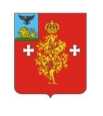 МУНИЦИПАЛЬНЫЙ СОВЕТ МУНИЦИПАЛЬНОГО РАЙОНА
«БОРИСОВСКИЙ РАЙОН»Сорок второе заседание совета третьего созываР Е Ш Е Н И Е«___» _________ 2021 г.	№ ___О внесении изменений в решение Муниципального совета Борисовского района от 25 декабря 2020 года №226 «О районном бюджете муниципального района «Борисовский район» Белгородской области на 2021 год и на плановый период 2022 и 2023 годов»Руководствуясь со статьей 52 Федерального Закона от 6 октября 2003 года № 131-ФЗ «Об общих принципах организации местного самоуправления в Российской Федерации», ст. 9 Бюджетного кодекса Российской Федерации, Положением о бюджетном устройстве и бюджетном процессе в муниципальном образовании «Борисовский район», утвержденного решением Муниципального совета Борисовского района от 30 октября 2020 года №209 Муниципальный совет Борисовского района р е ш и л:Внести в решение Муниципального совета Борисовского района от 25 декабря 2020 года №226 «О районном бюджете муниципального района «Борисовский район» Белгородской области на 2021 год и на плановый период 2022 и 2023 годов» следующие изменения:статью 1 изложить в следующей редакции:«Статья 1. Основные характеристики районного бюджета на 2021 год и на плановый период 2022 и 2023 годовУтвердить основные характеристики районного бюджета на 2021 год:Общий объем доходов районного бюджета в сумме 1 556 710,2 тыс. рублей;Общий объем расходов районного бюджета в 1 590 521,6 тыс. рублей;Верхний предел муниципального внутреннего долга Борисовского района на 1 января 2022 г. утвержден в сумме 0 тыс. рублей, в том числе муниципальные гарантии в сумме 0 тыс. рублей;Дефицит районного бюджета в сумме 33 811,4 тыс. рублей.в статье 9 абзац 1 пункта 2 изложить в следующей редакции:«2. Утвердить распределение дотаций на выравнивание бюджетной обеспеченности городского и сельских поселений: на 2021 год в 26 119,4 тыс. рублей согласно приложению 13 к настоящему решению;»статью 10 изложить в следующей редакции:«Статья 10. Резервный фонд администрации Борисовского районаУстановить размер резервного фонда администрации Борисовского района на 2021 год в сумме 531,1 тыс. рублей, на 2022 год в сумме 1016 тыс. рублей и на 2023 год в сумме 1016 тыс. рублей».1.4. Приложение №1 "Источники внутреннего финансового дефицита районного бюджета Борисовского района на 2021 год " изложить в следующей редакции:Приложение №1к решению Муниципального совета Борисовского районаот 25 декабря 2020 г. №226ИСТОЧНИКИ ВНУТРЕННЕГО ФИНАНСИРОВАНИЯ ДЕФИЦИТА
РАЙОННОГО БЮДЖЕТА НА 2021 ГОД(тыс. рублей)1.5.Приложение №6 "Прогноз поступления доходов в районный бюджет на 2021 год и на плановый период 2022 и 2023 годов" изложить в следующей редакции:Приложение №6к решению Муниципального советаБорисовского районаот 25 декабря 2021 года №226Прогноз поступления доходов в районный бюджет на 2021 год и на плановый период 2022 и 2023 годов(тыс. рублей)1.6. Приложение №7 "Распределение бюджетных ассигнований по разделам и подразделам, целевым статьям (муниципальным программам Борисовского района и непрограммным направлениям деятельности) и видам расходов классификации расходов бюджета на 2021 год и плановый период 2022-2023 годов" изложить в следующей редакции:Приложение № 7к решению Муниципального совета Борисовского района "О районном бюджете муниципального района «Борисовский район» Белгородской области на 2021 год и на плановый период 2022 и 2023 годов"от 25 декабря 2020 года №226Распределение бюджетных ассигнований по разделам и подразделам, целевым статьям (муниципальным программам Борисовского района и непрограммным направлениям деятельности) и видам расходов классификации расходов бюджета на 2021 год и плановый период 2022-2023 годов ^^^^^^^^^^^^^^^^^^^^^^^^^^^^^^^^^^^^^^^^^^^^^^^^^^^^^^^_^^^^^_^^^^^^^^^_^^^^^^^^^_^^^^^^_^^^^^^^^_^^^^^^^^тыс.руб./1.7. Приложение №8 "Распределение бюджетных ассигнований по целевым статьям (муниципальным программам Борисовского района и непрограммным направлениям деятельности), группам видов расходов, разделам, подразделам, классификации расходов бюджета на 2021 год и плановый период 2022-2023 годов" изложить в следующей редакции:Приложение № 8к решению Муниципального совета Борисовского района "О районном бюджете муниципального района «Борисовский район» Белгородской области на 2021 год и на плановый период 2022 и 2023 годов" от 25 декабря 2020 года №226Распределение бюджетных ассигнований по целевым статьям (муниципальным программам Борисовского района и непрограммным направлениям деятельности), группам
видов расходов, разделам, подразделам, классификации расходов бюджета на 2021 год и плановый период 2022-2023 годов/тыс.рублей/1.8. Приложение №9 "Ведомственная структура расходов районного бюджета на 2021 год и плановый период 2022-2023 годов" изложить в следующей редакции:Приложение № 9к решению Муниципального совета Борисовского района "О районном бюджете муниципального района «Борисовский район» Белгородской области на 2021 год и на плановый период 2022 и 2023 годов"от 25 декабря 2020 года №226Ведомственная структура расходов районного бюджета на 2021 год и плановый период 2022-2023 годов/тыс.рублей/1.9. Приложение №13 "Распределение дотаций на выравнивание бюджетной обеспеченности городского и сельских поселений на 2021 год " изложить в следующей редакции:Приложение №13к решению Муниципального совета Борисовского района от 25 декабря 2020 года №226Распределение дотаций на выравнивание бюджетной
обеспеченности городского и сельских поселений на 2021 год1.10. Приложение №15 "Распределение субвенций городскому и сельским поселениям на осуществление полномочий по первичному воинскому учету на территориях, где отсутствуют военные комиссариаты, на 2021 год и на плановый период 2022 и 2023 годов " изложить в следующей редакции:Приложение 15к решению Муниципального совета Борисовского районаот 2020 г. №Распределение субвенций городскому и сельским поселениям на осуществление
полномочий по первичному воинскому учету на территориях, где отсутствуют
военные комиссариаты, на 2021 год и на плановый период 2022 и 2023 годов(тыс. рублей)1.11. Приложение №16 "Распределение иных межбюджетных трансфертов из бюджетов городского и сельских поселений в отношении переданных полномочий по решению вопросов местного значения на 2021 год" изложить в следующей редакции:Приложение №16 к решению Муниципального совета Борисовского района от 25 декабря 2020 г. № 226Распределение иных межбюджетных трансфертов из бюджетов городского и сельских поселений в отношении переданных полномочий по решению
вопросов местного значения на 2021 год(тыс. рублей)Данное решение опубликовать в районной газете «Призыв» и разместить на официальном сайте органов местного самоуправления муниципального района «Борисовский район» Белгородской области в сети Интернет.Настоящее решение вступает в силу со дня его официального опубликования.Контроль за выполнением настоящего решения возложить на управление финансов и бюджетной политики администрации Борисовского района (Шестухина И.И.) и постоянную комиссию по вопросам бюджета, финансов, налоговой политики, муниципальной собственности (Гордиенко В.В.).Председатель Муниципального совета Борисовского района	                                                       В.С. КабалинПОЯСНИТЕЛЬНАЯ ЗАПИСКАк решению Муниципального совета Борисовского района «О внесении изменений в решение заседания Муниципального совета от 25 декабря 2020 года №226 «О районном бюджете муниципального района «Борисовский район» Белгородской области на 2021 годи на плановый период 2022 и 2023 годов»ДОХОДНАЯ ЧАСТЬ РАЙОННОГО БЮДЖЕТАДоходы районного бюджета на 2021 год по безвозмездным источникам уменьшаются на 11 890,0 тыс. рублей, из них:субсидии уменьшаются на 231,6 тыс. рублей;субвенции уменьшаются на 11 754,3 тыс. рублей;иные межбюджетные трансферты увеличиваются на 95,9 тыс. рублей.Всего сумма доходов районного бюджета с учетом уточнения на 2021 год составит 1 556 710,2 тыс. рублей.РАСХОДНАЯ ЧАСТЬ РАЙОННОГО БЮДЖЕТАРасходные обязательства районного бюджета на 2021 год в целом уменьшаются на 11 890 тыс. рублей.За счет целевых средств федерального и областного бюджетов на 2021 год уточняются расходы на общую сумму (-) 11 985,9 тыс. рублей, из них:(-) 231,6 тыс. рублей на компенсацию потерь в доходах перевозчикам, предоставляющим льготный проезд студентам и аспирантам очной формы обучения, студентам с ограниченными возможностями здоровья и инвалидностью очно-заочной формы обучения организаций высшего и среднего профессионального образования;(-) 102,7 тыс. рублей на ежемесячное денежное вознаграждение за классное руководство;(-) 818,0 тыс. рублей на выплату компенсации части  родительской платы за присмотр и уход за детьми в образовательных организациях, реализующих основную общеобразовательную программу дошкольного образования;(-) 3500,0 тыс. рублей на выплату ежемесячных денежных компенсаций расходов по оплате жилищно-коммунальных услуг отдельным категориям граждан (инвалидам и семьям, имеющим детей-инвалидов, лицам, пострадавшим от воздействия радиации, инвалидам Великой Отечественной войны и боевых действий, участникам Великой Отечественной войны, ветеранам боевых действий, членам семей погибших (умерших) инвалидов войны, участников Великой Отечественной войны и ветеранов боевых действий, лицам, награжденным знаком «Жителю блокадного Ленинграда»);(-) 22,0 тыс. рублей на обеспечение равной доступности услуг общественного транспорта на территории Белгородской области;(-) 500,0 тыс. рублей на выплату ежемесячных пособий гражданам, имеющим детей;(-) 521,5 тыс. рублей на ежемесячную денежную выплату, назначаемую в случае рождения третьего ребенка или последующих детей до достижения ребенком возраста трех лет;(-) 700,0 тыс. рублей на осуществление дополнительных мер социальной защиты семей, родивших третьего и последующих детей, по предоставлению материнского (семейного) капитала; (-) 6,3 тыс. рублей на предоставление материальной и иной помощи для погребения;(-) 500,0 тыс. рублей на оплату ежемесячных денежных выплат ветеранам труда, ветеранам военной службы;(-) 1100,0 тыс. рублей на оплату ежемесячных денежных выплат лицам, родившимся в период с 22 июня 1923 года по 3 сентября 1945 года (Дети войны);(-) 4000,0 тыс. рублей на осуществление ежемесячных выплат на детей в возрасте от 3 до 7 лет включительно;(-) 8,1 тыс. рублей на исполнение полномочий по установлению органами местного самоуправления регулируемых тарифов на перевозки по муниципальным маршрутам регулярных перевозок;(+) 24,3 тыс. рублей на осуществление переданных полномочий Российской Федерации по предоставлению отдельных мер социальной поддержки граждан, подвергшихся воздействию радиации.Увеличиваются расходы за счет межбюджетных трансфертов из бюджета городского поселения п. Борисовка в сумме на (+) 95,9 тыс. рублей направлены на организацию благоустройства в части озеленения территорий.С учетом вышеизложенного, районный бюджет на 2021-2023 годы планируется:      (тыс. рублей)Заместитель главы администрации района – начальник управленияфинансов и бюджетной политики администрации Борисовского района                                  И.И. Шестухина № п/пКод бюджетной классификации Российской федерацииНаименование кода группы, подгруппы, статьи, вида источника внутреннего финансирования дефицитов бюджетов, кода классификации операций сектора государственного управления, относящихся к источникам внутреннего финансирования дефицитов бюджетов Российской ФедерацииСумма12341.01 05 0000 00 0000 000Изменение остатков средств на счетах по учету средств бюджета33 811,401 05 0000 00 0000 500Увеличение остатков средств бюджетов1 556 710,201 05 0200 00 0000 500Увеличение прочих остатков средств бюджетов1 556 710,201 05 0201 00 0000 510Увеличение прочих остатков денежных средств бюджетов1 556 710,201 05 0201 05 0000 510Увеличение прочих остатков денежных средств бюджетов муниципальных районов1 556 710,201 05 0000 00 0000 600Уменьшение остатков средств бюджетов1 590 521,601 05 0200 00 0000 600Уменьшение прочих остатков средств бюджетов1 590 521,601 05 0201 00 0000 610Уменьшение прочих остатков денежных средств бюджетов1 590 521,601 05 0201 05 0000 610Уменьшение прочих остатков денежных средств бюджетов муниципальных районов1 590 521,6Всего средств, направленных на покрытие дефицитаВсего средств, направленных на покрытие дефицита33 811,4Код бюджетной классификацииПоказателиПрогноз на 2021 годПрогноз на 2022 годПрогноз на 2023 год12345Доходы всего1 556 710,21 262 002,71 248 057,6100 00000 00 0000 000Всего налоговые и неналоговые доходы261 626,0266 374,0283 578,0101 02000 01 0000 110Налог на доходы! физических лиц227 785,0238 189,0254 942,0103 00000 00 0000 110Доходы! от уплаты акцизов8 052,08 343,08 355,0105 02010 02 0000 110Единый налог на вмененный доход для определенных видов деятельности2 048,00,00,0105 03010 01 0000 110Единый сельскохозяйственный налог255,078,081,0105 04020 02 0000 110Налог, взимаемый в связи с применением патентной системы налогообложения,3 368,06 072,06 315,0108 00000 00 0000 110Государственная пошлина2 370,03 193,03 321,0109 00000 00 0000 110Задолженность и перерасчеты по отмененным налогам, сборам и иным обязательным платежам1,00,00,0111 05013 10 0000 120Доходы от сдачи в аренду земельных участков11 649,08 303,08 303,0111 05035 05 0000 120Доходы от сдачи в аренду имущества145,085,085,0111 07015 05 0000 120Прибыль унитарных предприятий47,08,00,0112 00000 00 0000 120Плата за негативное воздействие на окружающую среду192,0427,0444,0113 00000 00 0000 130Доходы от оказания платных услуг972,0862,0896,0114 02050 05 0000 410Доходы от реализации иного имущества1 350,00,00,0114 06013 00 0000 430Доходы от продажи земли2 495,0250,0250,0116 00000 00 0000 140Штрафные санкции897,0517,0537,0117 00000 00 0000 180Прочие неналоговые доходы0,047,049,02 02 00000 00 0000 000Безвозмездные поступления1 295 084,2995 628,7964 479,62 02 10000 00 0000 150Дотации бюджетам бюджетной системы Российской Федерации245 657,3151 925,4135 711,42 02 15001 05 0000 150Дотации бюджетам муниципальных районов на выравнивание бюджетной обеспеченности194 297,8150 790,4135 711,42 02 15002 05 0000 150Дотации бюджетам муниципальных районов на поддержку мер по обеспечению сбалансированности бюджетов51 359,51 135,00,02 02 20000 00 0000 150Субсидии бюджетам бюджетной системы Российской Федерации309 728,356 541,964 742,92 02 20077 05 0000 150Субсидии бюджетам муниципальных районов на софинансирование капитальных вложений в объекты муниципальной собственности124 142,528 108,928 016,02 02 20216 05 0000 150Субсидии бюджетам муниципальных районов на осуществление дорожной деятельности в отношении автомобильных дорог общего пользования, а также капитального ремонта и ремонта дворовых территорий многоквартирных домов, проездов к дворовым территориям многоквартирных домов населенных пунктов77 747,00,00,02 02 25299 05 0000 150Субсидии бюджетам муниципальных районов на софинансирование расходных обязательств субъектов Российской Федерации, связанных с реализацией федеральной целевой программы "Увековечение памяти погибших при защите Отечества на 2019-2024 годы:"0,0756,6Код бюджетной классификацииПоказателиПрогноз на 2021 годПрогноз на 2022 годПрогноз на 2023 год123452 02 25304 05 0000 150Субсидии бюджетам муниципальных районов на организацию бесплатного горячего питания обучающихся, получающих начальное общее образование в государственных и муниципальных образовательных организациях5 681,05 965,05 965,0202 25467 05 0000 150Субсидии бюджетам муниципальных районов на обеспечение развития и укрепления материально-технической базы домов культуры в населенных пунктах с числом жителей до 50 тысяч человек5 782,20,00,02 02 25497 05 0000 150Субсидии бюджетам муниципальных районов на реализацию мероприятий по обеспечению жильем молодых семей3 036,33 131,03 307,92 02 25519 05 0000 150Субсидия бюджетам муниципальных районов на поддержку отрасли культуры235,210 158,50,02 02 25555 05 0000 150Субсидии бюджетам муниципальных районов на поддержку государственных программ субъектов Российской Федерации и муниципальных программ формирования современной городской среды41 284,40,019 972,22 02 29999 05 0000 150Прочие субсидии бюджетам муниципальных районов51 819,78 421,97 481,82 02 30000 00 0000 150Субвенции бюджетам бюджетной системы Российской Федерации562 984,9670 245,4671 477,02 02 30021 05 0000 150Субвенции бюджетам муниципальных районов на ежемесячное денежное вознаграждение за классное руководство1 653,01 653,01 653,02 02 30022 05 0000 150Субвенции бюджетам муниципальных районов на предоставление гражданам субсидий на оплату жилого помещения и коммунальных услуг1 036,01 077,01 120,02 02 30024 05 0000 150Субвенции бюджетам муниципальных районов на выполнение передаваемых полномочий субъектов Российской Федерации407 424,8513 937,1515 404,12 02 30027 05 0000 150Субвенции бюджетам муниципальных районов на содержание ребенка в семье опекуна и приемной семье, а также вознаграждение, причитающееся приемному родителю9 804,010 573,010 962,02 02 30029 05 0000 150Субвенции бюджетам муниципальныхрайонов на компенсацию частиродительской платы за содержание ребенка в муниципальных образовательных учреждениях, реализующих основную общеобразовательную программу дошкольного образования3 820,06 138,06 138,02 02 35082 05 0000 150Субвенции бюджетам муниципальных районов на предоставление жилых помещений детям- сиротам и детям, оставшимся без попечения родителей, лицам из их числа по договорам найма специализированных жилых помещений22 730,023 867,025 060,02 02 35084 05 0000 150Субвенции бюджетам муниципальных районов на осуществление ежемесячной денежной выплаты, назначаемой в случае рождения третьего ребенка или последующих детей до достижения ребенком возраста трех лет16 348,719 611,018 254,8Код бюджетной классификацииПоказателиПрогноз на 2021 годПрогноз на 2022 годПрогноз на 2023 год123452 02 35118 05 0000 150Субвенции бюджетам муниципальных районов на осуществление первичного воинского учета на территориях, где отсутствуют военные комиссариаты1 812,01 833,01 908,02 02 35120 05 0000 150Субвенции бюджетам муниципальных районов на составление списков кандидатов в присяжные заседатели федеральных судов общей юрисдикции в Российской Федерации11,395,64,62 02 35135 05 0000 150Субвенции бюджетам муниципальных районов на осуществление полномочий по обеспечению жильем отдельных категорий граждан, установленных федеральным законом от 12 января 1995 года № 5-ФЗ "О ветеранах"826,60,00,02 02 35137 05 0000 150Субвенции бюджетам муниципальных районов на осуществление переданных полномочий Российской Федерации по предоставлению отдельных мер социальной поддержки граждан, подвергшихся воздействию радиации364,3352,0365,02 02 35176 05 0000 150Субвенции бюджетам муниципальных районов на осуществление полномочий по обеспечению жильем граждан, установленных ФЗ от 24 ноября 1995 года №181-ФЗ "О социальной защите инвалидов в РФ"0,0910,50,02 02 35220 05 0000 150Субвенции бюджетам муниципальных районов на осуществление переданного полномочия Российской Федерации по осуществлению ежегодной денежной выплаты лицам, награжденным нагрудным знаком "Почетный донор России"1 722,01 754,01 825,02 02 35250 05 0000 150Субвенции бюджетам муниципальных районов на оплату жилищно-коммунальных услуг отдельным категориям граждан22 072,025 565,025 565,02 02 35260 05 0000 150Субвенции бюджетам муниципальных районов на выплату единовременного пособия при всех формах устройства детей, лишенных родительского попечения, в семью170,1156,0121,52 02 35280 05 0000 150Субвенции бюджетам муниципальных районов на выплаты инвалидам компенсаций страховых премий по договорам обязательного страхования гражданской ответственности владельцев транспортных средств5,85,85,82 02 35302 05 0000 150Субвенции бюджетам муниципальных районов на осуществление ежемесячных выплат на детей в возрасте от трех до семи лет включительно44 741,937 234,337 007,12 02 35303 05 0000 150Субвенции бюджетам муниципальных районов на ежемесячное денежное вознаграждение за классное руководство педагогическим работникам государственных и муниципальных9 506,39 609,09 609,02 02 35380 05 0000 150Субвенции бюджетам муниципальных районов на выплату государственных пособий лицам, не подлежащим обязательному социальному страхованию на случай временной нетрудоспособности и в связи с материнством, и лицам, уволенным в связи с ликвидацией организаций (прекращением деятельности, полномочий физическими лицами)9 074,010 342,010 921,0Код бюджетной классификацииПоказателиПрогноз на 2021 годПрогноз на 2022 годПрогноз на 2023 год123452 02 35404 05 0000 150Субвенции бюджетам муниципальных районов на оказание государственной социальной помощи на основании социального контракта отдельным категориям граждан7 855,93 888,13 888,12 02 35462 05 0000 150Субвенции бюджетам муниципальных районов на компенсацию отдельным категориям граждан оплаты взноса213,0212,0221,02 02 35469 05 0000 150Субвенции бюджетам муниципальных районов на проведение Всероссийской перепеси населения 2020 года364,20,00,02 02 35930 05 0000 150Субвенции бюджетам муниципальных районов на государственную регистрацию актов гражданского состояния1 191,01 194,01 206,02 02 39999 05 0000 150Прочие субвенции бюджетам муниципальных районов238,0238,0238,02 02 40000 00 0000 150Иные межбюджетные трансферты170 251,7116 916,092 548,32 02 40014 05 0000 150Межбюджетные трансферты, передаваемые бюджетам муниципальных районов из бюджетов поселений на осуществление части полномочий по решению вопросов местного значения в соответствии с заключенными соглашениями47 487,147 564,049 823,32 02 45160 05 0000 150Межбюджетные трансферты, передаваемые бюджетам муниципальных районов для компенсации дополнительных расходов, возникших в результате решений, принятых органами власти другого уровня717,60,00,02 02 45390 05 0000 150Межбюджетные трансферты, передаваемые бюджетам муниципальных районов на финансовое обеспечение дорожной деятельности60 566,00,00,02 02 45393 05 0000 150Межбюджетные трансферты, передаваемые бюджетам муниципальных районов на финансовое обеспечение дорожной деятельности в рамках реализации национального проекта "Безопасные и качественные автомобильные дороги"52 695,060 566,042 725,02 02 49999 05 0000 150Межбюджетные трансферты, передаваемые бюджетам муниципальных районов8 786,08 786,00,02 07 00000 00 0000 150Прочие безвозмездные поступления6 462,00,00,02 07 05030 05 0000 150Прочие безвозмездные поступления в бюджеты муниципальных районов6 462,00,00,0Наименование показателяРазделПодразделЦелевая статьяВид расхода2021 год2022 год2023 год12345678Общегосударственные вопросы0178335,981162,180609,2Функционирование высшего должностного лица субъекта Российской Федерации и муниципального образования01022406,02450,22548,3Реализация функций органов власти Борисовского района0102992406,02450,22548,3Иные непрограммные мероприятияВыплаты по оплате труда высшего должностного лица органа местного самоуправления(Расходы на выплаты персоналу в целях обеспечения выполнения функций010299 92406,02450,22548,3государственными органами, казенными учреждениями, органами управления государственными внебюджетными фондами)010299 9 00 002101002406,02450,22548,3Функционирование законодательных (представительных) органов государственной власти и представительных органов муниципальных образований01032537,02344,32405,3Реализация функций органов власти Борисовского района0103992537,02344,32405,3Иные непрограммные мероприятия010399 92537,02344,32405,3Обеспечение функций органов местного самоуправления (Расходы на выплаты персоналу в целях обеспечения выполнения функций государственными органами, казенными учреждениями, органами управления государственными внебюджетными фондами)010399 9 00 001901001031,7999,51039,5Обеспечение функций органов местного самоуправления (Закупка товаров, работ и услуг для государственных нужд)010399 9 00 00190200131,519,919,9Выплаты по оплате труда председателя Контрольно-счетной комиссии муниципального образования (Расходы на выплаты персоналу в целях обеспечения выполнения функций государственными органами, казенными учреждениями, органами управления государственными внебюджетными фондами)010399 9 00 008101001327,81273,91312,1Выплаты по оплате труда председателя Контрольно-счетной комиссии муниципального образования (Закупка товаров, работ и услуг для государственных нужд)010399 9 00 0081020046,051,033,8Функционирование Правительства Российской Федерации, высших исполнительных органов государственной власти субъектов Российской Федерации, местных администраций010451395,352925,052117,0Муниципальная программа «Обеспечение безопасности жизнедеятельности населенияБорисовского района »Подпрограмма «Профилактика безнадзорности и правонарушений несовершеннолетних010401563,0568,0588,0и защите их прав».010401 3563,0568,0588,0Основное мероприятие «Создание и организация деятельности территориальных комиссий по делам несовершеннолетних и защите их прав».010401 3 01563,0568,0588,0Осуществление полномочий по созданию и организации деятельности территориальных комиссий по делам несовершеннолетних и защите их прав (Расходы на выплаты персоналу в целях обеспечения выполнения функций государственными органами, казенными учреждениями, органами управления государственными внебюджетными фондами)010401 3 01 71220100563,0568,0588,0Муниципальная программа «Энергосбережение и повышение энергетической эффективности в Борисовском районе»01040725,025,025,0Подпрограмма «Энергосбережение и повышение энергетической эффективности»010407 125,025,025,0Основное мероприятие «Реализация мероприятий в области энергосбережения и повышения энергетической эффективности»010407 1 0125,025,025,0Реализация мероприятий в области энергосбережения и повышения энергетической эффективности (за счет районного бюджета) (Закупка товаров, работ и услуг для государственных нужд)010407 1 01 2041020025,025,025,0Реализация функций органов власти Борисовского района01049950807,352332,051504,0Иные непрограммные мероприятия010499 950807,352332,051504,0Обеспечение функций органов местного самоуправления (Расходы на выплаты персоналу в целях обеспечения выполнения функций государственными органами, казенными учреждениями, органами управления государственными внебюджетными фондами)010499 9 00 0019010036300,237228,038717,0Обеспечение функций органов местного самоуправления (Закупка товаров, работ и услуг для государственных нужд)010499 9 00 001902007928,17856,05262,0Обеспечение функций органов местного самоуправления (Иные бюджетные ассигнования)010499 9 00 00190800177,6329,0329,0Выплаты по оплате труда заместителей высшего должностного лица органа местного самоуправления (Расходы на выплаты персоналу в целях обеспечения выполнения функций государственными органами, казенными учреждениями, органами управления государственными внебюджетными фондами)010499 9 00 003101006178,46919,07196,0Резервный фонд администрации района (Социальное обеспечение и иные выплаты населению)010499 9 00 21550300223,00,00,0Судебная система010511,395,64,6Реализация функций органов власти Борисовского района01059911,395,64,6Иные непрограммные мероприятия010599 911,395,64,6Осуществление полномочий по составлению (изменению) списков кандидатов в присяжные заседатели федеральных судов общей юрисдикции в Российской Федерации (Закупка товаров, работ и услуг для государственных нужд)010599 9 00 5120020011,395,64,6Обеспечение деятельности финансовых, налоговых и таможенных органов и органов финансового (финансово-бюджетного) надзора010619342,420545,020668,0Реализация функций органов власти Борисовского района01069919342,420545,020668,0Наименование показателяРазделПодразделЦелевая статьяВид расхода2021 год2022 год2023 год12345678Иные непрограммные мероприятия010699 919342,420545,020668,0Обеспечение функций органов местного самоуправления (Расходы на выплаты персоналу в целях обеспечения выполнения функций государственными органами, казенными учреждениями, органами управления государственными внебюджетными фондами)Обеспечение функций органов местного самоуправления (Закупка товаров, работ и услуг010699 9 00 0019010010955,711993,812770,0для государственных нужд)010699 9 00 001902006542,06828,26107,0Обеспечение функций органов местного самоуправления (Иные бюджетные ассигнования)010699 9 00 0019080037,037,037,0Выплаты по оплате труда заместителей высшего должностного лица органа местного самоуправления (Расходы на выплаты персоналу в целях обеспечения выполнения функций государственными органами, казенными учреждениями, органами управления государственными внебюджетными фондами)010699 9 00 003101001807,71686,01754,0Обеспечение проведения выборов и референдумов01071748,61786,01850,0Реализация функций органов власти Борисовского района0107991748,61786,01850,0Иные непрограммные мероприятия010799 91748,61786,01850,0Обеспечение функций органов местного самоуправления (Расходы на выплаты персоналу в целях обеспечения выполнения функций государственными органами, казенными учреждениями, органами управления государственными внебюджетными фондами)Обеспечение функций органов местного самоуправления (Закупка товаров, работ и услуг010799 9 00 001901001204,91255,01305,0для государственных нужд)010799 9 00 00190200107,076,072,0Обеспечение функций органов местного самоуправления (Иные бюджетные ассигнования)010799 9 00 001908000,01,01,0Выплаты по оплате труда членов избирательной комиссии муниципального образования самоуправления (Расходы на выплаты персоналу в целях обеспечения выполнения функций государственными органами, казенными учреждениями, органами управления государственными внебюджетными фондами)010799 9 00 00710100436,7454,0472,0Резервные фонды0111531,11016,01016,0Реализация функций органов власти Борисовского района011199531,11016,01016,0Иные непрограммные мероприятия011199 9531,11016,01016,0Резервный фонд администрации района (Иные бюджетные ассигнования)011199 9 00 21550800531,11016,01016,0Другие общегосударственные вопросы0113364,20,00,0Реализация функций органов власти Борисовского района011399364,20,00,0Иные непрограммные мероприятия011399 9364,20,00,0Проведение Всероссийской переписи населения 2020 года (Закупка товаров, работ и услуг для государственных нужд)011399 9 00 54690200364,20,00,0Национальная оборона021812,01833,01908,0Мобилизационная и вневойсковая подготовка02031812,01833,01908,0Реализация функций органов власти Борисовского района0203991812,01833,01908,0Иные непрограммные мероприятия020399 91812,01833,01908,0Осуществление первичного воинского учета на территориях, где отсутствуют военные комиссариаты (Межбюджетные трансферты)020399 9 00 511805001812,01833,01908,0Национальная безопасность и правоохранительная деятельность036217,54462,04505,0Органы юстиции03041374,11194,01206,0Реализация функций органов власти Борисовского района0304991374,11194,01206,0Иные непрограммные мероприятия030499 91374,11194,01206,0Осуществление переданных органам государственной власти субъектов Российской Федерации в соответствии с пунктом 1 статьи 4 Федерального закона от 15 ноября 1997 года № 143-ФЗ «Об актах гражданского состояния» полномочий Российской Федерации на государственную регистрацию актов гражданского состояния (Расходы на выплаты персоналу в целях обеспечения выполнения функций государственными органами, казенными учреждениями, органами управления государственными внебюджетными фондами)030499 9 00 593001001170,01182,01194,0Осуществление переданных органам государственной власти субъектов Российской Федерации в соответствии с пунктом 1 статьи 4 Федерального закона от 15 ноября 1997 года № 143-ФЗ «Об актах гражданского состояния» полномочий Российской Федерации на государственную регистрацию актов гражданского состояния (Закупка товаров, работ и услуг для государственных нужд)030499 9 00 5930020021,012,012,0Мероприятия (Закупка товаров, работ и услуг для государственных нужд)030499 9 00 29990200183,10,00,0Гражданская оборона03093100,12988,03104,0Муниципальная программа «Обеспечение безопасности жизнедеятельности населения Борисовского района»0309013100,12988,03104,0Подпрограмма «Снижение рисков и смягчение последствий чрезвычайных ситуаций природного и техногенного характера, пожарной безопасности и защиты населения»030901 13100,12988,03104,0Основное мероприятие «Обеспечение технической готовности подразделений спасательной служб»Обеспечение деятельности (оказание услуг) муниципальных учреждений (организаций)(Расходы на выплаты персоналу в целях обеспечения выполнения функций030901 1 023100,12988,03104,0государственными органами, казенными учреждениями, органами управления государственными внебюджетными фондами)030901 1 02 005901002837,92892,03008,0Обеспечение деятельности (оказание услуг) муниципальных учреждений (организаций) (Закупка товаров, работ и услуг для государственных нужд)030901 1 02 00590200166,196,096,0Компенсация дополнительных расходов на повышение оплаты труда отдельных категорий работников бюджетной сферы (Расходы на выплаты персоналу в целях обеспечения выполнения функций государственными органами, казенными учреждениями, органами управления государственными внебюджетными фондами)030901 1 02 7013010091,30,00,0Софинансирование компенсации дополнительных расходов на повышение оплаты труда отдельных категорий работников бюджетной сферы (Расходы на выплаты персоналу в целях обеспечения выполнения функций государственными органами, казенными учреждениями, органами управления государственными внебюджетными фондами)030901 1 02 S01301004,80,00,0Защита населения и территорий от чрезвычайных ситуаций природного и техногенного характера, пожарная безопасность03101743,3280,0195,0Муниципальная программа «Обеспечение безопасности жизнедеятельности населения Борисовского района»0310011743,3280,0195,0Подпрограмма «Снижение рисков и смягчение последствий чрезвычайных ситуаций природного и техногенного характера, пожарной безопасности и защиты населения»031001 11620,2250,0165,0Основное мероприятие «Мобилизационная подготовка населения района»031001 1 011249,7250,0165,0Наименование показателяРазделПодразделЦелевая статьяВид расхода2021 год2022 год2023 год12345678Подготовка населения и организаций к действиям в чрезвычайных ситуациях в мирное и военное время (Закупка товаров, работ и услуг для государственных нужд)031001 1 01 203402001249,7250,0165,0Основное мероприятие Обеспечение защиты и безопасности населения»031001 1 03100,00,00,0Реализация проектов, реализуемых территориальным общественным самоуправлением на территории Борисовского района (Межбюджетные трансферты)031001 1 03 7142050075,00,00,0Софинансирование реализации проектов, реализуемых территориальным общественным самоуправлением на территории Борисовского района (Межбюджетные трансферты)031001 1 03 S142050025,00,00,0Основное мероприятие «Внедрение механизмов инициативного бюджетирования в рамках реализации муниципальной программы "Обеспечение безопасности жизнедеятельности населения Борисовского района"»031001 1 04270,50,00,0Реализация проектов развития территорий муниципальных образований, основанных на местных инициативах (Повышение противопожарной безопасности Краснокутского сельского поселения) (Межбюджетные трансферты)031001 1 04 G3108500197,20,00,0Реализация проектов развития территорий муниципальных образований, основанных на местных инициативах (Установка системы видеонаблюдения в центре села Грузское Грузсчанского с/п «Безопасная среда») (Межбюджетные трансферты)031001 1 04 G310950073,30,00,0Подпрограмма «Противодействие экстремизму и терроризму»031001 530,330,030,0Основное мероприятие «Обеспечение продления антитеррористических учений»031001 5 0130,330,030,0Обеспечение проведения антитеррористических ученийПодпрограмма «Профилактика немедицинского потребления наркотических средств и031001 5 01 2035020030,330,030,0психотропных веществ»Основное мероприятие «Реализация мероприятий по осуществлению антинаркотической031001 692,80,00,0пропаганды и антинаркотического просвещения»031001 6 0192,80,00,0Мероприятий по осуществлению антинаркотической пропаганды и антинаркотического просвещения (Закупка товаров, работ и услуг для государственных нужд)031001 6 01 2031020092,80,00,0Национальная экономика04260523,6119591,693301,9Общеэкономические вопросы0401541,0546,0563,0Муниципальная программа «Развитие экономического потенциала и формирование благоприятного предпринимательского климата в Борисовском районе»04010640,040,030,0Подпрограмма «Улучшение инвестиционного климата и стимулирование инновационной деятельности»040106 110,010,010,0Основное мероприятие «Организация выставочной деятельности»Организация выставочной деятельности (Закупка товаров, работ и услуг для040106 1 0110,010,010,0государственных нужд)Подпрограмма «Развитие и государственная поддержка малого и среднего040106 1 01 2033020010,010,010,0предпринимательства»040106 210,010,010,0Основное мероприятие «Государственная поддержка малого и среднего предпринимательства, включая крестьянские (фермерские) хозяйства»040106 2 0110,010,010,0Государственная поддержка малого и среднего предпринимательства, (Закупка товаров, работ и услуг для государственных нужд)040106 2 01 2036020010,010,010,0Подпрограмма «Развитие туризма, ремесленничества и придорожного сервиса»040106 320,020,010,0Основное	мероприятие	«Создание	и	продвижение	туристического	продуктаБелгородской области»040106 3 0120,020,010,0Реализация мероприятий по развитию внутреннего и въездного туризма (за счет субсидий из федерального бюджета) (Закупка товаров, работ и услуг для государственных нужд)040106 3 01 2110020020,020,020,0Реализация функций органов власти Борисовского района040199501,0506,0523,0Иные непрограммные мероприятия040199 9501,0506,0523,0Осуществление полномочий в области охраны труда (Расходы на выплаты персоналу в целях обеспечения выполнения функций государственными органами, казенными учреждениями, органами управления государственными внебюджетными фондами)040199 9 00 71210100501,0506,0523,0Сельское хозяйство и рыболовство040578,181,184,3Муниципальная программа «Развитие сельского хозяйства в Борисовском районе»04051078,181,184,3Подпрограмма «Поддержка и развитие малых форм хозяйствования»040510 178,181,184,3Основное мероприятие «Осуществление полномочий по организации мероприятий по поддержке сельскохозяйственного производства»040510 1 0178,181,184,3Обеспечение отдельных государственных полномочий по содержанию сибиреязвенных скотомогильников (биотермических ям), находящихся в собственности Борисовского района (Закупка товаров, работ и услуг для государственных нужд)040510 1 01 7387020078,181,184,3Транспорт0408626,0917,9917,9Муниципальная программа «Совершенствование и развитие транспортной системы и дорожной сети Борисовского района»040809626,0917,9917,9Подпрограмма «Совершенствование и развитие транспортной системы»040809 2626,0917,9917,9Основное мероприятие «Организация транспортного обслуживания населения»040809 2 02626,0917,9917,9Организация транспортного обслуживания населения (Закупка товаров, работ и услуг для государственных нужд)040809 2 02 23810200200,0252,2252,2Исполнение полномочий по установлению органами местного самоуправления регулируемых тарифов на перевозки по муниципальным маршрутам регулярных перевозок (Закупка товаров, работ и услуг для государственных нужд)040809 2 02 738502000,08,18,1Компенсация потерь в доходах перевозчикам, предоставляющим льготный проезд студентам и аспирантам очной формы обучения, студентам с ограниченными возможностями здоровья и инвалидностью очно-заочной формы обучения организаций высшего и среднего профессионального образования области в городском или пригородном сообщении на территории Борисовского района (Закупка товаров, работ и услуг для государственных нужд)040809 2 02 7383020097,2328,8328,8Компенсация потерь в доходах перевозчикам, предоставляющим льготный проезд студентам и аспирантам очной формы обучения, студентам с ограниченными возможностями здоровья и инвалидностью очно-заочной формы обучения организаций высшего и среднего профессионального образования области в городском или пригородном сообщении на территории Борисовского района (Закупка товаров, работ и услуг для государственных нужд)040809 2 02 S3830200328,8328,8328,8Дорожное хозяйство (дорожные фонды)0409216224,276753,055870,0Муниципальная программа «Совершенствование и развитие транспортной системы и дорожной сети Борисовского района»040909213999,274979,054096,0Наименование показателяРазделПодразделЦелевая статьяВид расхода2021 год2022 год2023 год12345678Подпрограмма «Совершенствование и развитие дорожной сети»Основное мероприятие «Содержание и ремонт автомобильных дорог общего040909 1213999,274979,054096,0пользования местного значения»040909 1 012750,23000,00,0Содержание и ремонт автомобильных дорог общего пользования местного значения (Закупка товаров, работ и услуг для государственных нужд)Основное мероприятие «Капитальный ремонт автомобильных дорог общего040909 1 01 205702002750,23000,00,0пользования местного значения»040909 1 02155407,011413,011371,0Капитальный ремонт автомобильных дорог общего пользования местного значения за счёт средств резервного фонда Правительства Российской Федерации (Закупка товаров, работ и услуг для государственных нужд)040909 1 02 5390F20060566,00,00,0Капитальный ремонт автомобильных дорог общего пользования местного значения (Закупка товаров, работ и услуг для государственных нужд)040909 1 02 2058020013002,011413,011371,0Капитальный ремонт и ремонт автомобильных дорог общего пользования населенных пунктов (Закупка товаров, работ и услуг для государственных нужд)040909 1 02 7214020077747,00,00,0Софинансирование капитального ремонта и ремонта автомобильных дорог общего пользования населенных пунктов (Закупка товаров, работ и услуг для государственных нужд)040909 1 02 S21402004092,00,00,0Основное мероприятие «Внедрение механизмов инициативного бюджетирования в рамках реализации муниципальной программы "Совершенствование и развитие транспортной системы и дорожной сети Борисовского района"»040909 1 043147,00,00,0Реализация проектов развития территорий муниципальных образований, основанных на местных инициативах (Ремонт дороги в с. Красный Куток) (Межбюджетные трансферты из районного бюджета)040909 1 04 S01252003147,00,00,0Проект «Дорожная сеть»040909 1 R152695,060566,042725,0Реализация национального проекта «Безопасные и качественные автомобильные дороги» (в части ремонта автомобильных дорог) (Закупка товаров, работ и услуг для обеспечения государственных (муниципальных) нужд)040909 1 R1 R000120052695,060566,042725,0Реализация функций органов власти Борисовского района0409992225,01774,01774,0Иные непрограммные мероприятия040999 92225,01774,01774,0Содержание и ремонт автомобильных дорог общего пользования местного значения (Межбюджетные трансферты)040999 9 00 205705002225,01774,01774,0Другие вопросы в области национальной экономики041243054,341293,635866,7Реализация функций органов власти Борисовского района04129943054,341293,635866,7Иные непрограммные мероприятияОбеспечение деятельности (оказание услуг) муниципальных учреждений (организаций)(Расходы на выплаты персоналу в целях обеспечения выполнения функций041299 943054,341293,635866,7государственными органами, казенными учреждениями, органами управления государственными внебюджетными фондами)041299 9 00 0059010032717,933082,034406,0Обеспечение деятельности (оказание услуг) муниципальных учреждений (организаций) (Закупка товаров, работ и услуг для государственных нужд)041299 9 00 005902005208,71316,71070,7Обеспечение деятельности (оказание услуг) муниципальных учреждений (организаций) (Иные бюджетные ассигнования)041299 9 00 005908006,30,00,0Реализация мероприятий по управлению муниципальной собственностью, кадастровой оценке, землеустройству и землепользованию (Закупка товаров, работ и услуг для государственных нужд)041299 9 00 604602004264,3390,0390,0Компенсация дополнительных расходов на повышение оплаты труда отдельных категорий работников бюджетной сферы (Расходы на выплаты персоналу в целях обеспечения выполнения функций государственными органами, казенными учреждениями, органами управления государственными внебюджетными фондами)041299 9 00 70130100814,20,00,0Организация и проведение комплексных кадастровых работ, в том числе подготовку проектов межевания территорий и иной проектной и землеустроительной документации, необходимой для их выполнения (Закупка товаров, работ и услуг для государственных нужд)041299 9 00 704702000,03500,00,0Софинансирование организации и проведения комплексных кадастровых работ, в том числе подготовку проектов межевания территорий и иной проектной и землеустроительной документации, необходимой для их выполнения (Закупка товаров, работ и услуг для государственных нужд)041299 9 00 S04702000,0184,20,0Проведение комплексных кадастровых работ (Закупка товаров, работ и услуг для государственных нужд)041299 9 00 R51102000,02655,70,0Софинансирование проведение комплексных кадастровых работ (Закупка товаров, работ и услуг для государственных нужд)041299 9 00 L51102000,0165,00,0Софинансирование компенсации дополнительных расходов на повышение оплаты труда отдельных категорий работников бюджетной сферы (Расходы на выплаты персоналу в целях обеспечения выполнения функций государственными органами, казенными учреждениями, органами управления государственными внебюджетными фондами)041299 9 00 S013010042,90,00,0Жилищно-коммунальное хозяйство05173834,732976,556841,4Жилищное хозяйство0501826,9164,0164,0Муниципальная программа «Обеспечение доступным и комфортным жильем и коммунальными услугами жителей Борисовского района»050108826,9164,0164,0Подпрограмма «Создание условий для обеспечения населения качественными услугами жилищно - коммунального хозяйства»050108 2826,9164,0164,0Основное мероприятие «Проведения капитального ремонта жилого фонда, находящегося в муниципальной собственности Борисовского»050108 2 06826,9164,0164,0Капитальный ремонт объектов находящегося в муниципальной собственности Борисовского района (Закупка товаров, работ и услуг для государственных нужд)050108 2 06 22120200604,10,00,0Проведение капитального ремонта жилого фонда, находящегося в муниципальной собственности Борисовского района (Иные бюджетные ассигнования)050108 2 06 25010800222,8164,0164,0Коммунальное хозяйство05025671,50,00,0Муниципальная программа «Обеспечение доступным и комфортным жильем и коммунальными услугами жителей Борисовского района»050208408,50,00,0Подпрограмма «Создание условий для обеспечения населения качественными услугами жилищно - коммунального хозяйства»050208 2408,50,00,0Основное мероприятие «Обеспечение мероприятий по модернизации систем коммунальной инфраструктуры»050208 2 12408,50,00,0Обеспечение мероприятий по модернизации систем коммунальной инфраструктуры (Закупка товаров, работ и услуг для государственных нужд)050208 2 12 09605200408,50,00,0Муниципальная программа «Совершенствование и развитие транспортной системы и дорожной сети Борисовского района»0502095263,00,00,0Подпрограмма «Совершенствование и развитие транспортной системы»050209 25263,00,00,0Наименование показателяРазделПодразделЦелевая статьяВид расхода2021 год2022 год2023 год12345678Основное мероприятие «Внедрение механизмов инициативного бюджетирования в рамках реализации муниципальной программы "Совершенствование и развитие транспортной системы и дорожной сети Борисовского района"»050209 2 045263,00,00,0Реализация проектов развития территорий муниципальных образований, основанных на местных инициативах (Строительство зала ожидания в п. Борисовка) (Капитальные вложения в объекты государственной (муниципальной) собственности)050209 2 04 S01214005263,00,00,0Благоустройство0503167336,332812,556677,4Муниципальная программа «Развитие образования Борисовского района»050302263,20,00,0Подпрограмма «Развитие общего образования»050302 2263,20,00,0Основное мероприятие «Внедрение механизмов инициативного бюджетирования в рамках реализации муниципальной программы "Развитие образования Борисовского района"»050302 2 07263,20,00,0Реализация проектов развития территорий муниципальных образований, основанных на местных инициативах (Установка детской игровой площадки для учащихся начальных классов МБОУ "Борисовская ООШ №4", п. Борисовка) (Предоставление субсидий бюджетным, автономным учреждениям и иным некоммерческим организациям) Муниципальная программа «Обеспечение доступным и комфортным жильем и050302 2 07 S0123600263,20,00,0коммунальными услугами жителей Борисовского района»05030880925,324026,532713,4Подпрограмма «Создание условий для обеспечения населения качественными услугами жилищно - коммунального хозяйства»050308 280925,324026,532713,4Основное мероприятие «Организация и проведение областных конкурсов по благоустройству муниципального образования»050308 2 0220765,96200,018389,0Проведение работ по озеленению населенных пунктов (Закупка товаров, работ и услуг для государственных нужд)050308 2 02 20410200768,00,00,0Проведение работ по озеленению населенных пунктов (Предоставление субсидий бюджетным, автономным учреждениям и иным некоммерческим организациям)050308 2 02 2041060019206,86200,018389,0Компенсация дополнительных расходов на повышение оплаты труда отдельных категорий работников бюджетной сферы (Расходы на выплаты персоналу в целях обеспечения выполнения функций государственными органами, казенными учреждениями, органами управления государственными внебюджетными фондами)050308 2 02 70130100751,60,00,0Софинансирование компенсации дополнительных расходов на повышение оплаты труда отдельных категорий работников бюджетной сферы (Расходы на выплаты персоналу в целях обеспечения выполнения функций государственными органами, казенными учреждениями, органами управления государственными внебюджетными фондами)050308 2 02 S013010039,50,00,0Основное мероприятие «Организация наружного освещения населенных пунктов Борисовского района»050308 2 0315237,614246,814306,0Организация наружного освещения населенных пунктов Борисовского района (Закупка товаров, работ и услуг для государственных нужд)050308 2 03 213402001635,30,00,0Организация наружного освещения населенных пунктов Борисовского района (Закупка товаров, работ и услуг для государственных нужд)050308 2 03 713402006622,07123,07153,0Организация наружного освещения населенных пунктов Борисовского района (Закупка товаров, работ и услуг для государственных нужд)050308 2 03 S13402006980,37123,87153,0Основное мероприятие «Выплата социального пособия на погребение».050308 2 0418,418,418,4Выплаты на возмещение расходов по гарантированному перечню услуг по погребению в рамках статьи 12 Федерального закона от 12.01.1996 № 8-ФЗ «О погребении и похоронном деле» (Предоставление субсидий бюджетным, автономным учреждениям и иным некоммерческим организациям)050308 2 04 7135060018,418,418,4Основное мероприятие «Реализация мероприятий по обеспечению вывоза ТБО» Реализация мероприятий по обеспечению вывоза твердых бытовых отходов (Закупка050308 2 09725,50,00,0товаров, работ и услуг для государственных нужд)050308 2 09 21080200725,50,00,0Основное мероприятие «Реализация мероприятий по созданию условий для повышения благоустройства городских и сельских территорий»050308 2 1043159,50,00,0Реализация мероприятий по созданию условий для повышения благоустройства городских и сельских территорий (Закупка товаров, работ и услуг для государственных нужд)050308 2 10 2132020043159,50,00,0Основное мероприятие «Внедрение механизмов инициативного бюджетирования в рамках реализации муниципальной программы "Обеспечение доступным и комфортным жильем и коммунальными услугами жителей Борисовского района"»050308 2 111018,43561,30,0Реализация проектов развития территорий муниципальных образований, основанных на местных инициативах (Установка детской игровой площадки в с. Теплое, с. Новоалександровка Стригуновского сельского поселения) (Межбюджетные трансферты)050308 2 11 S0124500612,00,00,0Реализация проектов развития территорий муниципальных образований, основанных на местных инициативах (Ограждение детской площадки в с. Беленькое по ул. 21 съезда) (Межбюджетные трансферты)050308 2 11 S0126500158,00,00,0Реализация проекта "Решаем вместе" в рамках инициативного бюджетирования (Устройство водотока по ул. Первомайская в с.Беленькое Борисовского района) (Закупка товаров, работ и услуг для государственных нужд)050308 2 11 S014B2000,03561,30,0Реализация проектов развития территорий муниципальных образований, основанных на местных инициативах (Строительство детской площадки в селе Никитское Акулиновского сельского поселения) (Межбюджетные трансферты)050308 2 11 G310750067,50,00,0Реализация проектов развития территорий муниципальных образований, основанных на местных инициативах (Внедрение системы навигации улиц на территории Березовского сельского поселения Борисовского района) (Межбюджетные трансферты)050308 2 11 G3111500180,90,00,0Муниципальная программа «Формирование современной городской среды на территории муниципального района «Борисовский район» Белгородской области»05031286129,88786,023964,0Подпрограмма «Благоустройство дворовых территорий Борисовского района»050312 186129,88786,023964,0Федеральный проект «Формирование современной городской среды»050312 1 F277343,80,023964,0Реализация программы формирования современной городской среды (Закупка товаров, работ и услуг для государственных нужд)050312 1 F2 5555020052343,80,023964,0Реализация национального проекта «Жилье и городская среда» (Закупка товаров, работ и услуг для государственных нужд)050312 1 F2 F000020025000,00,00,0Основное мероприятие «Реализация мероприятий по благоустройству дворовых и общественных территорий Борисовского района»050312 1 028786,08786,00,0Наименование показателяРазделПодразделЦелевая статьяВид расхода2021 год2022 год2023 год12345678Реализация мероприятий по благоустройству общественных территорий городского и сельских поселений Борисовского района (Закупка товаров, работ и услуг для государственных нужд)050312 1 02 714502008786,08786,00,0Реализация функций органов власти Борисовского района05039918,00,00,0Иные непрограммные мероприятия050399 918,00,00,0Резервный фонд местных администраций в рамках расходных обязательств на содержание органов местного самоуправления (Межбюджетные трансферты из районного бюджета)050399 9 00 2155050018,00,00,0Охрана окружающей среды06551,0556,0579,0Другие вопросы в области охраны окружающей среды0605551,0556,0579,0Муниципальная программа «Обеспечение безопасности жизнедеятельности населения Борисовского района »060501551,0556,0579,0Подпрограмма «Укрепление общественного порядка»060501 2551,0556,0579,0Основное мероприятие «Укрепление общественного правопорядка»060501 2 01551,0556,0579,0Осуществление полномочий по созданию административных комиссий и определению перечня должностных лиц, уполномоченных составлять протоколы об административных правонарушениях (Расходы на выплаты персоналу в целях обеспечения выполнения функций государственными органами, казенными учреждениями, органами управления государственными внебюджетными фондами)060501 2 01 71310100551,0506,0529,0Осуществление полномочий по созданию административных комиссий и определению перечня должностных лиц, уполномоченных составлять протоколы об административных правонарушениях (Закупка товаров, работ и услуг для государственных нужд)060501 2 01 713102000,050,050,0Образование07607362,5553485,7551329,9Дошкольное образование0701192288,1160416,1136632,4Муниципальная программа «Развитие образования Борисовского района»070102192188,117783,117499,7Подпрограмма «Развитие дошкольного образования»Основное мероприятие «Реализация муниципальными дошкольными организациями070102 1175762,7142533,0119032,7основных общеобразовательных программ дошкольного образования».070102 1 0260611,8102341,2101010,7Обеспечение государственных гарантий реализации прав граждан на получение общедоступного и бесплатного дошкольного образования в муниципальных дошкольных образовательных организация (Предоставление субсидий бюджетным, автономным учреждениям и иным некоммерческим организациям)Основное мероприятие «Обеспечение деятельности (оказание услуг) муниципальных070102 1 02 7302060060611,8102341,2101010,7учреждений (организаций) Борисовского района».070102 1 03109698,940191,818022,0Обеспечение деятельности (оказание услуг) муниципальных учреждений (организаций) (Предоставление субсидий бюджетным, автономным учреждениям и иным некоммерческим организациям)070102 1 03 0059060044757,317491,812843,0Компенсация дополнительных расходов на повышение оплаты труда отдельных категорий работников бюджетной сферы (Расходы на выплаты персоналу в целях обеспечения выполнения функций государственными органами, казенными учреждениями, органами управления государственными внебюджетными фондами)070102 1 03 701306001137,00,00,0Капитальный ремонт объектов муниципальной собственности (Закупка товаров, работ и услуг для государственных нужд)070102 1 03 7212020059887,021565,04661,0Софинансирование компенсации дополнительных расходов на повышение оплаты труда отдельных категорий работников бюджетной сферы (Расходы на выплаты персоналу в целях обеспечения выполнения функций государственными органами, казенными учреждениями, органами управления государственными внебюджетными фондами)070102 1 03 S013060059,80,00,0Софинансирование капитального ремонта объектов муниципальной собственности (Закупка товаров, работ и услуг для государственных нужд)070102 1 03 S21202003857,81135,0518,0Основное мероприятие «Внедрение механизмов инициативного бюджетирования в рамках реализации муниципальной программы "Развитие образования Борисовского района"»070102 1 055452,00,00,0Реализация проектов развития территорий муниципальных образований, основанных на местных инициативах (Капитальный ремонт МБДОУ «Крюковский детский сад», с. Крюково) (Закупка товаров, работ и услуг для государственных нужд)070102 1 05 S01222005452,00,00,0Подпрограмма «Развитие общего образования»070102 216425,417783,117499,7Основное мероприятие «Обеспечение реализации прав граждан на получение общедоступного и бесплатного общего образования в рамках государственного стандарта общего образования».070102 2 0111256,517783,117499,7Компенсация дополнительных расходов на повышение оплаты труда отдельных категорий работников бюджетной сферы (Расходы на выплаты персоналу в целях обеспечения выполнения функций государственными органами, казенными учреждениями, органами управления государственными внебюджетными фондами)070102 2 01 70130600173,40,00,0Обеспечение государственных гарантий реализации прав граждан на получение общедоступного и бесплатного дошкольного образования в муниципальных дошкольных образовательных организация (Предоставление субсидий бюджетным, автономным учреждениям и иным некоммерческим организациям)070102 2 01 7302060011074,017783,117499,7Софинансирование компенсации дополнительных расходов на повышение оплаты труда отдельных категорий работников бюджетной сферы (Расходы на выплаты персоналу в целях обеспечения выполнения функций государственными органами, казенными учреждениями, органами управления государственными внебюджетными фондами)070102 2 01 S01306009,10,00,0Основное мероприятие «Обеспечение деятельности (оказание услуг) муниципальных учреждений (организаций) Борисовского района».070102 2 025168,90,00,0Обеспечение деятельности (оказание услуг) муниципальных учреждений (организаций) (Предоставление субсидий бюджетным, автономным учреждениям и иным некоммерческим организациям)070102 2 02 005906005168,90,00,0Муниципальная программа «Энергосбережение и повышение энергетической эффективности в Борисовском районе»070107100,0100,0100,0Подпрограмма «Энергосбережение и повышение энергетической эффективности»070107 1100,0100,0100,0Основное мероприятие «Реализация мероприятий в области энергосбережения и повышения энергетической эффективности»070107 1 01100,0100,0100,0Реализация мероприятий в области энергосбережения и повышения энергетической эффективности (Предоставление субсидий бюджетным, автономным учреждениям и иным некоммерческим организациям)070107 1 01 20410600100,0100,0100,0Общее образование0702318880,1298116,0317297,0Муниципальная программа «Развитие образования Борисовского района»070202318880,1298116,0317297,0Подпрограмма «Развитие общего образования»070202 2318880,1297836,0317017,0Наименование показателяРазделПодразделЦелевая статьяВид расхода2021 год2022 год2023 год12345678Основное мероприятие «Обеспечение реализации прав граждан на получение общедоступного и бесплатного общего образования в рамках государственного стандарта общего образования».070202 2 01182973,5229585,0229078,0Реализация государственного стандарта общего образования (Предоставление субсидий бюджетным, автономным учреждениям и иным некоммерческим организациям)070202 2 01 73040600182973,5229585,0229078,0Основное мероприятие «Обеспечение деятельности (оказание услуг) муниципальных учреждений (организаций) Борисовского района».070202 2 0261369,856989,047394,0Обеспечение деятельности (оказание услуг) муниципальных учреждений (организаций)(Предоставление субсидий бюджетным, автономным учреждениям и иным некоммерческим организациям)070202 2 02 0059060053461,049513,939918,9Организация бесплатного горячего питания обучающихся, получающих начальное общее образование в государственных и муниципальных образовательных организациях (Предоставление субсидий бюджетным, автономным учреждениям и иным некоммерческим организациям)070202 2 02 L30406007191,27475,17475,1Приобретение мультимедийного и компьютерного оборудования образовательным учреждениям за счет средств Правительства Белгородской области (Предоставление субсидий бюджетным, автономным учреждениям и иным некоммерческим организациям)070202 2 02 70550600717,60,00,0Основное мероприятие «Выплата денежного вознаграждения за выполнение функций классного руководителя педагогическим работникам государственных образовательных организаций»070202 2 0511159,311262,011262,0Выплата денежного вознаграждения за выполнение функций классного руководителя педагогическим работникам государственных образовательных учреждений (организаций) (Предоставление субсидий бюджетным, автономным учреждениям и иным некоммерческим организациям )070202 2 05 730606001550,31653,01653,0Ежемесячное денежное вознаграждение за классное руководство педагогическим работникам государственных и муниципальных общеобразовательных организаций (Предоставление субсидий бюджетным, автономным учреждениям и иным некоммерческим организациям )070202 2 05 530306009609,09609,09609,0Основное мероприятие «Развитие инфраструктуры системы общего образования»Капитальный ремонт объектов муниципальной собственности (Закупка товаров, работ и070202 2 0655912,90,029283,0услуг для государственных нужд)070202 2 06 221202002,90,03333,0Капитальный ремонт объектов муниципальной собственности (Закупка товаров, работ и услуг для государственных нужд)070202 2 06 7212020050319,00,023355,0Софинансирование капитального ремонта объектов муниципальной собственности (Закупка товаров, работ и услуг для государственных нужд)070202 2 06 S21202005591,00,02595,0Основное мероприятие «Укрепление материально-технической базы образовательных учреждений»070202 2 087464,60,00,0Обеспечение деятельности (оказание услуг) муниципальных учреждений (организаций)(Предоставление субсидий бюджетным, автономным учреждениям и иным некоммерческим организациям)070202 2 08 005906007464,60,00,0Подпрограмма «Развитие дополнительного образования детей»070202 30,0280,0280,0Основное мероприятие «Реализация мероприятий, проводимых для детей и молодежи»070202 3 020,0280,0280,0Мероприятия (Социальное обеспечение и иные выплаты населению)070202 3 02 299903000,0280,0280,0Дополнительное образование детей070355560,461388,362715,8Муниципальная программа «Развитие образования Борисовского района »07030255560,461388,362715,8Подпрограмма «Развитие дополнительного образования детей»070302 355560,461388,362715,8Основное	мероприятие	«Реализация	дополнительных	общеобразовательных(общеразвивающих) программ»070302 3 0148414,549843,851171,3Обеспечение деятельности (оказание услуг) муниципальных учреждений (организаций) (Предоставление субсидий бюджетным, автономным учреждениям и иным некоммерческим организациям)070302 3 01 0059060048320,849843,851171,3Компенсация дополнительных расходов на повышение оплаты труда отдельных категорий работников бюджетной сферы (Расходы на выплаты персоналу в целях обеспечения выполнения функций государственными органами, казенными учреждениями, органами управления государственными внебюджетными фондами)070302 3 01 7013010089,00,00,0Софинансирование компенсации дополнительных расходов на повышение оплаты труда отдельных категорий работников бюджетной сферы (Расходы на выплаты персоналу в целях обеспечения выполнения функций государственными органами, казенными учреждениями, органами управления государственными внебюджетными фондами)070302 3 01 S01301004,70,00,0Основное	мероприятие	«Обеспечение	функционирования	моделиперсонифицированного финансирования дополнительного образования детей»070302 3 046801,911544,511544,5Обеспечение функционирования модели персонифицированного финансирования дополнительного образования детей (Предоставление субсидий бюджетным, автономным учреждениям на иные цели)070302 3 04 005806006801,911544,511544,5Проект «Культурная среда»070302 3 A1344,00,00,0Государственная поддержка отрасли культуры (обеспечение мероприятий детских музыкальных, художественных, хореографических школ, школ искусства, училищ необходимыми инструментами, оборудованием и материалами) (Предоставление субсидий бюджетным, автономным учреждениям и иным некоммерческим организациям)070302 3 A1 55196600344,00,00,0Профессиональная подготовка, переподготовка и повышение квалификации0705353,0296,7296,7Муниципальная программа «Развитие образования Борисовского района »070502353,0296,7296,7Подпрограмма «Обеспечение реализации муниципальных программ «Развитие образования Борисовского района»»Основное мероприятие «Повышение квалификации, профессиональная подготовка и070502 5353,0296,7296,7переподготовка кадров»070502 5 03353,0296,7296,7Повышение квалификации, профессиональная подготовка и переподготовка кадров (Закупка товаров, работ и услуг для государственных нужд)070502 5 03 21010200353,0296,7296,7Молодежная политика070712245,710073,611004,0Муниципальная программа «Развитие образования Борисовского района »0707021602,4528,61238,0Подпрограмма «Оздоровление и отдых детей и подростков».070702 41602,4528,61238,0Основное мероприятие «Мероприятия по проведению оздоровительной кампании детей»070702 4 011602,4528,61238,0Мероприятия по проведению оздоровительной кампании детей (Закупка товаров, работ и услуг для государственных нужд)070702 4 01 206502000,0290,61000,0Наименование показателяРазделПодразделЦелевая статьяВид расхода2021 год2022 год2023 год12345678Мероприятия по проведению оздоровительной кампании детей (Предоставление субсидий бюджетным, автономным учреждениям и иным некоммерческим организациям)070702 4 01 206506001364,40,00,0Проведение оздоровительной кампании детей (Закупка товаров, работ и услуг для государственных нужд)070702 4 01 706502000,0238,0238,0Проведение оздоровительной кампании детей (Предоставление субсидий бюджетным, автономным учреждениям и иным некоммерческим организациям)070702 4 01 70650600238,00,00,0Муниципальная программа «Развитие молодежной политики на территории Борисовского района»07071110603,79545,09766,0Основное мероприятие «Развитие молодежной политики»Обеспечение деятельности (оказание услуг) муниципальных учреждений (организаций)(Расходы на выплаты персоналу в целях обеспечения выполнения функций070711 0 0110353,79545,09766,0государственными органами, казенными учреждениями, органами управления государственными внебюджетными фондами)070711 0 01 005901006720,07273,07564,0Обеспечение деятельности (оказание услуг) муниципальных учреждений ( Закупка товаров, работ и услуг для государственных нужд)070711 0 01 005902002067,91495,01125,0Обеспечение деятельности (оказание услуг) муниципальных учреждений (Социальное обеспечение и иные выплаты населению)070711 0 01 0059030035,035,035,0Обеспечение деятельности (оказание услуг) муниципальных учреждений (организаций) (Иные бюджетные ассигнования)070711 0 01 00590800362,047,0347,0Поддержка некоммерческих организаций (Предоставление субсидий бюджетным, автономным учреждениям и иным некоммерческим организациям)Мероприятия (Расходы на выплаты персоналу в целях обеспечения выполнения функций070711 0 01 21020600589,0545,0545,0государственными органами, казенными учреждениями, органами управления государственными внебюджетными фондами)070711 0 01 2999010045,00,00,0Мероприятия (Закупка товаров, работ и услуг для государственных нужд)070711 0 01 29990200282,1150,0150,0Компенсация дополнительных расходов на повышение оплаты труда отдельных категорий работников бюджетной сферы (Расходы на выплаты персоналу в целях обеспечения выполнения функций государственными органами, казенными учреждениями, органами управления государственными внебюджетными фондами)070711 0 01 70130100240,10,00,0Софинансирование компенсации дополнительных расходов на повышение оплаты труда отдельных категорий работников бюджетной сферы (Расходы на выплаты персоналу в целях обеспечения выполнения функций государственными органами, казенными учреждениями, органами управления государственными внебюджетными фондами)070711 0 01 S013010012,60,00,0Основное мероприятие «Внедрение механизмов инициативного бюджетирования в рамках реализации муниципальной программы "Развитие молодежной политики на территории Борисовского района"»070711 0 02250,00,00,0Реализация проектов развития территорий муниципальных образований, основанных на местных инициативах за счет средств районного бюджета и инициативных платежей (Создание районной молодежной Доски Почета «За нами будущее») (Закупка товаров, работ и услуг для государственных нужд)070711 0 02 G3112200250,00,00,0Реализация функций органов власти Борисовского района07079939,60,00,0Иные непрограммные мероприятия070799 939,60,00,0Резервный фонд местных администраций в рамках расходных обязательств на содержание органов местного самоуправления (Закупка товаров, работ и услуг для государственных нужд)070799 9 00 2155020039,60,00,0Другие вопросы в области образования070928035,323195,023384,0Муниципальная программа «Развитие образования Борисовского района »07090226193,322248,022400,0Подпрограмма «Обеспечение реализации муниципальных программ «Развитие образования Борисовского района»»070902 526193,322248,022400,0Основное мероприятие «Обеспечение функций органов местного самоуправления»070902 5 013401,43463,03599,0Обеспечение функций органов местного самоуправления (Расходы на выплаты персоналу в целях обеспечения выполнения функций государственными органами, казенными учреждениями, органами управления государственными внебюджетными фондами)070902 5 01 001901003245,83375,03511,0Обеспечение функций органов местного самоуправления (Закупка товаров, работ и услуг для государственных нужд)070902 5 01 00190200152,488,088,0Обеспечение функций органов местного самоуправления (Иные бюджетные ассигнования)070902 5 01 005908003,20,00,0Основное мероприятие «Осуществление мероприятий, направленных на контроль качества образования»Обеспечение деятельности (оказание услуг) муниципальных учреждений (организаций)(Расходы на выплаты персоналу в целях обеспечения выполнения функций070902 5 0222792,018785,018801,0государственными органами, казенными учреждениями, органами управления государственными внебюджетными фондами)070902 5 02 0059010018574,318251,218267,2Обеспечение деятельности (оказание услуг) муниципальных учреждений (организаций) (Закупка товаров, работ и услуг для государственных нужд)070902 5 02 005902003713,3512,0512,0Обеспечение деятельности (оказание услуг) муниципальных учреждений (организаций) (Иные бюджетные ассигнования)070902 5 02 0059080021,921,921,9Компенсация дополнительных расходов на повышение оплаты труда отдельных категорий работников бюджетной сферы (Расходы на выплаты персоналу в целях обеспечения выполнения функций государственными органами, казенными учреждениями, органами управления государственными внебюджетными фондами)070902 5 02 70130100458,40,00,0Софинансирование компенсации дополнительных расходов на повышение оплаты труда отдельных категорий работников бюджетной сферы (Расходы на выплаты персоналу в целях обеспечения выполнения функций государственными органами, казенными учреждениями, органами управления государственными внебюджетными фондами)070902 5 02 S013010024,10,00,0Муниципальная программа «Развитие молодежной политики на территории Борисовского района»0709111589,0947,0984,0Основное мероприятие «Развитие молодежной политики»070911 0 011589,0947,0984,0Обеспечение функций органов местного самоуправления (Расходы на выплаты персоналу в целях обеспечения выполнения функций государственными органами, казенными учреждениями, органами управления государственными внебюджетными фондами)070911 0 01 001901001589,0947,0984,0Реализация функций органов власти Борисовского района070999253,00,00,0Иные непрограммные мероприятия070999 9253,00,00,0Резервный фонд администрации района (Социальное обеспечение и иные выплаты населению)070999 9 00 21550300253,00,00,0Наименование показателяРазделПодразделЦелевая статьяВид расхода2021 год2022 год2023 год12345678Культура и кинематография08101502,1114973,893961,7Культура080198194,8111298,291078,8Муниципальная программа «Развитие культуры Борисовского района»08010498169,8111273,291053,8Подпрограмма «Развитие библиотечного дела»Основное мероприятие «Основное мероприятие «Обеспечение деятельности (оказание080104 122417,921358,520305,0услуг) государственных учреждений (организаций)»080104 1 0122236,921358,520305,0Обеспечение деятельности (оказание услуг) муниципальных учреждений (организаций)(Предоставление субсидий бюджетным, автономным учреждениям и иным некоммерческим организациям)080104 1 01 0059060022236,921358,520305,0Основное мероприятие «Комплектование книжных фондов библиотек»080104 1 02181,00,00,0Государственная поддержка отрасли культуры (на модернизацию библиотек в части комплектования книжных фондов библиотек муниципальных образований и государственных общедоступных библиотек субъектов РФ за счет средств резервного фонда Правительства РФ)080104 1 02 R519F600181,00,00,0Подпрограмма «Развитие музейного дела»080104 24045,43795,03871,0Основное мероприятие «Обеспечение деятельности (оказание услуг) муниципальных учреждений (организаций)»080104 2 014045,43795,03871,0Обеспечение деятельности (оказание услуг) муниципальных учреждений (организаций)(Предоставление субсидий бюджетным, автономным учреждениям и иным некоммерческим организациям)080104 2 01 005906004045,43795,03871,0Подпрограмма «Культурно - досуговая деятельность и народное творчество»Основное мероприятие «Обеспечение деятельности (оказание услуг) муниципальных080104 371706,586119,766877,8учреждений (организаций)»Обеспечение деятельности (оказание услуг) муниципальных учреждений (организаций) (Расходы на выплаты персоналу в целях обеспечения выполнения функций080104 3 0164979,764469,366877,8государственными органами, казенными учреждениями, органами управления государственными внебюджетными фондами)080104 3 01 0059010030067,132151,034485,0Обеспечение деятельности (оказание услуг) муниципальных учреждений (организаций) (Закупка товаров, работ и услуг для государственных нужд)080104 3 01 005902003902,02647,52816,8Обеспечение деятельности (оказание услуг) муниципальных учреждений (организаций) (Предоставление субсидий бюджетным, автономным учреждениям и иным некоммерческим организациям)080104 3 01 0059060030618,629555,029146,0Обеспечение деятельности (оказание услуг) муниципальных учреждений (организаций) (Иные бюджетные ассигнования)080104 3 01 00590800392,0115,8430,0Основное мероприятие «Капитальный ремонт объектов муниципальной собственности».080104 3 A10,021650,40,0Государственная поддержка отрасли культуры (создание и модернизация учреждений культурно-досугового типа в сельской местности) (Закупка товаров, работ и услуг для государственных нужд)080104 3 A1 551902000,014621,70,0Реализация национального проекта «Культура» (Закупка товаров, работ и услуг для государственных нужд)080104 3 A1 A00002000,07028,70,0Проект «Творческие люди»080104 3 A266,60,00,0Государственная поддержка отрасли культуры (на государственную поддержку лучших работников сельских учреждений культуры) (Расходы на выплаты персоналу в целях обеспечения выполнения функций государственными органами, казенными учреждениями, органами управления государственными внебюджетными фондами)080104 3 A2 5519510066,60,00,0Основное мероприятие «Укрепление материально-технической базы организаций социального обслуживания»080104 3 036087,20,00,0Обеспечение развития и укрепления материально-технической базы домов культуры в населенных пунктах с числом жителей до 50 тысяч человек (Предоставление субсидий бюджетным, автономным учреждениям и иным некоммерческим организациям)080104 3 03 L46706006087,20,00,0Основное мероприятие «Внедрение механизмов инициативного бюджетирования в рамках реализации муниципальной программы "Развитие культуры Борисовского района"»080104 3 04309,80,00,0Реализация проектов развития территорий муниципальных образований, основанных на местных инициативах (Создание мемориального комплекса в память о ветеранах ВОВ на территории сквера «Дерево Памяти» села Хотмыжск) (Межбюджетные трансферты из районного бюджета)080104 3 04 G3110500309,80,00,0Основное мероприятие «Гранты»080104 3 05263,20,00,0Государственная поддержка (гранты) в области культуры и искусства (Предоставление субсидий бюджетным, автономным учреждениям и иным некоммерческим организациям)080104 3 05 77790600250,00,00,0Софинансирование расходов, направленных на государственную поддержку (гранты) в области культуры и искусства (Предоставление субсидий бюджетным, автономным учреждениям и иным некоммерческим организациям)080104 3 05 S779060013,20,00,0Муниципальная программа «Энергосбережение и повышение энергетической эффективности в Борисовском районе »08010725,025,025,0Подпрограмма «Энергосбережение и повышение энергетической эффективности»080107 125,025,025,0Основное мероприятие «Реализация мероприятий в области энергосбережения и повышения энергетической эффективности»080107 1 0125,025,025,0Реализация мероприятий в области энергосбережения и повышения энергетической эффективности (Закупка товаров, работ и услуг для государственных нужд)080107 1 01 2041020025,025,025,0Другие вопросы в области культуры, кинематографии08043307,33675,62882,9Муниципальная программа «Развитие культуры Борисовского района»0804043307,33675,62882,9Подпрограмма «Культурно - досуговая деятельность и народное творчество»080404 30,0840,60,0Основное мероприятие «Капитальный ремонт объектов муниципальной собственности»080404 3 020,0840,60,0Реализация мероприятий федеральной целевой программы «Увековечение памяти погибших при защите Отечества на 2019 - 2024 годы» (Закупка товаров, работ и услуг для государственных нужд)080404 3 02 R29902000,0840,60,0Подпрограмма «Муниципальная политики в сфере культуры»080404 43307,32835,02882,9Основное мероприятие ««Обеспечение деятельности (оказание услуг) муниципальных учреждений (организаций)»080404 4 013307,32835,02882,9Обеспечение функций органов местного самоуправления (Расходы на выплаты персоналу в целях обеспечения выполнения функций государственными органами, казенными учреждениями, органами управления государственными внебюджетными фондами)080404 4 01 001901002840,32323,02415,9Наименование показателяРазделПодразделЦелевая статьяВид расхода2021 год2022 год2023 год12345678Обеспечение функций органов местного самоуправления (Закупка товаров, работ и услуг для государственных нужд)080404 4 01 00190200382,0392,0392,0Обеспечение функций органов местного самоуправления (Иные бюджетные ассигнования)080404 4 01 0019080085,0120,075,0Здравоохранение0917578,90,00,0Другие вопросы в области здравоохранения090917578,90,00,0Муниципальная программа «Обеспечение доступным и комфортным жильем и коммунальными услугами жителей Борисовского района »09090817420,70,00,0Подпрограмма «Стимулирование и развитие жилищного строительства на территории Борисовского района»090908 117420,70,00,0Основное мероприятие «Обеспечение ведомственным жильём участников региональной программы «Обеспечение жильём медицинских работников государственных учреждений здравоохранения Белгородской области» (Капитальные вложения в объекты государственной (муниципальной) собственности)090908 1 0817420,70,00,0Реализация мероприятий по обеспечению жильем медицинских работников государственных учреждений здравоохранения Белгородской области090908 1 08 7379040013936,50,00,0Софинансирование реализации мероприятий по обеспечению жильем медицинских работников государственных учреждений здравоохранения Белгородской области (Капитальные вложения в объекты государственной (муниципальной) собственности)090908 1 08 S37904003484,20,00,0Реализация функций органов власти Борисовского района090999158,20,00,0Иные непрограммные мероприятия090999 9158,20,00,0Мероприятия (Закупка товаров, работ и услуг для государственных нужд)090999 9 00 29990200158,20,00,0Социальная политика10289292,0300234,3302513,1Пенсионное обеспечение10017617,57600,07600,0Муниципальная программа «Социальная поддержка граждан в Борисовском районе»1001037617,57600,07600,0Подпрограмма «Развитие мер социальной поддержки отдельных категорий граждан»100103 17617,57600,07600,0Основное мероприятие «Социальная поддержка отдельных категорий граждан»Выплата муниципальной доплаты к пенсии (Социальное обеспечение и иные выплаты100103 1 027617,57600,07600,0населению)100103 1 02 226103007617,57600,07600,0Социальное обслуживание населения100236581,039688,941409,6Муниципальная программа «Социальная поддержка граждан в Борисовском районе»10020336581,039688,941409,6Подпрограмма «Модернизация и развитие социального обслуживания населения».100203 236581,039688,941409,6Основное мероприятие «Оказание социальных услуг населению организациями социального обслуживания»100203 2 0136581,039688,941409,6Осуществление полномочий по обеспечению права граждан на социальное обслуживание (Предоставление субсидий бюджетным, автономным учреждениям и иным некоммерческим организациям)100203 2 01 7159060036581,039688,941409,6Социальное обеспечение населения1003120653,1128464,4129587,9Муниципальная программа «Развитие образования Борисовского района »10030211131,610931,011366,0Подпрограмма «Развитие общего образования»100302 28,60,00,0Основное мероприятие «Возмещение части затрат по выплате процентной ставки ипотечного договора в связи с предоставлением учителям общеобразовательных учреждений ипотечного кредита»100302 2 048,60,00,0Возмещение части затрат по выплате процентной ставки ипотечного договора в связи с предоставлением учителям общеобразовательных учреждений ипотечного кредита (Социальное обеспечение и иные выплаты населению)100302 2 04 236903008,60,00,0Подпрограмма «Обеспечение реализации муниципальных программ «Развитие образования Борисовского района»»100302 511123,010931,011366,0Основное мероприятие «Предоставление мер социальной поддержки педагогическим работникам муниципальных образовательных учреждений, проживающим и работающим в сельских населенных пунктах, поселках городского типа Борисовского района».100302 5 0411123,010931,011366,0Предоставление мер социальной поддержки педагогическим работникам муниципальных образовательных учреждений (организаций), проживающим и работающим в сельских населённых пунктах, рабочих посёлках (посёлках городского типа) на территории Борисовского района (Социальное обеспечение и иные выплаты населению)100302 5 04 1322030040,00,00,0Предоставление мер социальной поддержки педагогическим работникам муниципальных образовательных учреждений (организаций), проживающим и работающим в сельских населённых пунктах, рабочих посёлках (посёлках городского типа) на территории Борисовского района (Социальное обеспечение и иные выплаты населению)100302 5 04 7322030011083,010931,011366,0Муниципальная программа «Социальная поддержка граждан в Борисовском районе»100303107074,7114956,9116550,9Подпрограмма «Развитие мер социальной поддержки отдельных категорий граждан» Основное мероприятие «Оплата жилищно-коммунальных услуг отдельным категориям100303 179135,783931,984710,9граждан»100303 1 0142369,846573,147258,1Оплата жилищно-коммунальных услуг отдельным категориям граждан (Закупка товаров, работ и услуг для государственных нужд)100303 1 01 52500200325,0325,0325,0Оплата жилищно-коммунальных услуг отдельным категориям граждан (Социальное обеспечение и иные выплаты населению)100303 1 01 5250030021747,025240,025240,0Оказание государственной социальной помощи на основании социального контракта отдельным категориям граждан (Закупка товаров, работ и услуг для государственных нужд)100303 1 01 5404020061,959,559,5Оказание государственной социальной помощи на основании социального контракта отдельным категориям граждан (Социальное обеспечение и иные выплаты населению)100303 1 01 540403004064,93828,63828,6Расходы на предоставление гражданам субсидий на оплату жилого помещения и коммунальных услуг (Закупка товаров, работ и услуг для государственных нужд)100303 1 01 715102009,013,017,0Расходы на предоставление гражданам субсидий на оплату жилого помещения и коммунальных услуг (Социальное обеспечение и иные выплаты населению)100303 1 01 715103001027,01064,01103,0Выплата ежемесячных денежных компенсаций расходов по оплате жилищно-коммунальных услуг ветеранам труда (Закупка товаров, работ и услуг для государственных нужд)100303 1 01 72510200110,0130,0150,0Наименование показателяРазделПодразделЦелевая статьяВид расхода2021 год2022 год2023 год12345678Выплата ежемесячных денежных компенсаций расходов по оплате жилищно-коммунальных услуг ветеранам труда (Социальное обеспечение и иные выплаты населению)100303 1 01 725103008664,08995,09340,0Выплата ежемесячных денежных компенсаций расходов по оплате жилищно-коммунальных услуг реабилитированным лицам и лицам, признанным пострадавшими от политических репрессий (Закупка товаров, работ и услуг для государственных нужд)100303 1 01 725202003,03,03,0Выплата ежемесячных денежных компенсаций расходов по оплате жилищно-коммунальных услуг реабилитированным лицам и лицам, признанным пострадавшими от политических репрессий (Социальное обеспечение и иные выплаты населению)100303 1 01 72520300230,0239,0249,0Выплата ежемесячных денежных компенсаций расходов по оплате жилищно-коммунальных услуг многодетным семьям (Закупка товаров, работ и услуг для государственных нужд)100303 1 01 7253020050,050,050,0Выплата ежемесячных денежных компенсаций расходов по оплате жилищно-коммунальных услуг многодетным семьям (Социальное обеспечение и иные выплаты населению)100303 1 01 725303004125,04656,04844,0Выплата ежемесячных денежных компенсаций расходов по оплате жилищно-коммунальных услуг иным категориям граждан (Закупка товаров, работ и услуг для государственных нужд)100303 1 01 7254020018,018,018,0Выплата ежемесячных денежных компенсаций расходов по оплате жилищно-коммунальных услуг иным категориям граждан (Социальное обеспечение и иные выплаты населению)100303 1 01 725403001722,01740,01810,0Выплаты на компенсацию отдельным категориям граждан оплаты взноса на капитальный ремонт общего имущества в многоквартирном доме (Закупка товаров, работ и услуг для государственных нужд)100303 1 01 746202003,03,03,0Выплаты на компенсацию отдельным категориям граждан оплаты взноса на капитальный ремонт общего имущества в многоквартирном доме (Социальное обеспечение и иные выплаты населению)100303 1 01 74620300113,8112,8121,8Предоставление ежемесячной денежной компенсации расходов на уплату взноса на капитальный ремонт общего имущества в многоквартирном доме лицам, достигшим возраста семидесяти и восьмидесяти лет (Социальное обеспечение и иные выплаты населению)100303 1 01 R462030096,296,296,2Основное мероприятие «Социальная поддержка отдельных категорий граждан»100303 1 0236598,937191,837285,8Осуществление переданных полномочий Российской Федерации по предоставлению отдельных мер социальной поддержки граждан, подвергшихся воздействию радиации (Закупка товаров, работ и услуг для государственных нужд)100303 1 02 513702003,74,04,0Осуществление переданных полномочий Российской Федерации по предоставлению отдельных мер социальной поддержки граждан, подвергшихся воздействию радиации (Социальное обеспечение и иные выплаты населению)100303 1 02 51370300360,6348,0361,0Осуществление переданного полномочия Российской Федерации по осуществлению ежегодной денежной выплаты лицам, награжденным нагрудным знаком «Почетный донор России» (Закупка товаров, работ и услуг для государственных нужд)100303 1 02 5220020014,515,015,0Осуществление переданного полномочия Российской Федерации по осуществлению ежегодной денежной выплаты лицам, награжденным нагрудным знаком «Почетный донор России» (Социальное обеспечение и иные выплаты населению)100303 1 02 522003001707,51739,01810,0Выплата инвалидам компенсаций страховых премий по договорам обязательного страхования гражданской ответственности владельцев транспортных средств (Закупка товаров, работ и услуг для государственных нужд)100303 1 02 528002000,80,80,8Выплата инвалидам компенсаций страховых премий по договорам обязательного страхования гражданской ответственности владельцев транспортных средств (Социальное обеспечение и иные выплаты населению)100303 1 02 528003005,05,05,0Выплата пособий малоимущим гражданам и гражданам, оказавшимся в трудной жизненной ситуации (Социальное обеспечение и иные выплаты населению)100303 1 02 72310300326,0226,0226,0Выплата субсидий ветеранам боевых действий и другим категориям военнослужащих, лицам, привлекавшимся органами местной власти к разминированию территорий и объектов в период 1943-1950 годов (Закупка товаров, работ и услуг для государственных нужд)100303 1 02 723602002,03,04,0Выплата субсидий ветеранам боевых действий и другим категориям военнослужащих, лицам, привлекавшимся органами местной власти к разминированию территорий и объектов в период 1943-1950 годов (Социальное обеспечение и иные выплаты населению)100303 1 02 7236030089,091,094,0Выплата ежемесячных пособий отдельным категориям граждан (инвалидам боевых действий I и II групп, а также членам семей военнослужащих и сотрудников, погибших при исполнении обязанностей военной службы или служебных обязанностей в районах боевых действий; вдовам погибших (умерших) ветеранов подразделений особого риска) (Закупка товаров, работ и услуг для государственных нужд)100303 1 02 723702001,03,04,0Выплата ежемесячных пособий отдельным категориям граждан (инвалидам боевых действий I и II групп, а также членам семей военнослужащих и сотрудников, погибших при исполнении обязанностей военной службы или служебных обязанностей в районах боевых действий; вдовам погибших (умерших) ветеранов подразделений особого риска) (Социальное обеспечение и иные выплаты населению)100303 1 02 7237030090,099,098,0Оплата ежемесячных денежных выплат ветеранам труда, ветеранам военной службы (Закупка товаров, работ и услуг для государственных нужд)100303 1 02 72410200193,0160,0180,0Оплата ежемесячных денежных выплат ветеранам труда, ветеранам военной службы(Социальное обеспечение и иные выплаты населению)100303 1 02 7241030011381,013419,013399,0Оплата ежемесячных денежных выплат труженикам тыла (Закупка товаров, работ и услуг для государственных нужд)100303 1 02 724202000,51,01,0Оплата ежемесячных денежных выплат труженикам тыла (Социальное обеспечение и иные выплаты населению)100303 1 02 7242030013,514,014,0Оплата ежемесячных денежных выплат реабилитированным лицам (Закупка товаров, работ и услуг для государственных нужд)100303 1 02 724302002,45,07,0Оплата ежемесячных денежных выплат реабилитированным лицам (Социальное обеспечение и иные выплаты населению)100303 1 02 72430300172,6192,0190,0Оплата ежемесячных денежных выплат лицам, родившимся в период с 22 июня 1923 года по 3 сентября 1945 года (Дети войны) (Закупка товаров, работ и услуг для государственных нужд)100303 1 02 72450200268,880,082,0Наименование показателяРазделПодразделЦелевая статьяВид расхода2021 год2022 год2023 год12345678Оплата ежемесячных денежных выплат лицам, родившимся в период с 22 июня 1923 года по 3 сентября 1945 года (Дети войны) (Социальное обеспечение и иные выплаты населению)100303 1 02 7245030018080,220637,020635,0Предоставление материальной и иной помощи для погребения (Закупка товаров, работ и услуг для государственных нужд)100303 1 02 726202003,05,06,0Предоставление материальной и иной помощи для погребения (Социальное обеспечение и иные выплаты населению)100303 1 02 72620300154,7145,0150,0Оказание государственной социально помощи на основании социального контракта отдельным категориям граждан (Закупка товаров, работ и услуг для государственных нужд)100303 1 02 R404F20055,70,00,0Оказание государственной социально помощи на основании социального контракта отдельным категориям граждан (Социальное обеспечение и иные выплаты населению)100303 1 02 R404F3003673,40,00,0Основное мероприятие «Социальная поддержка граждан, имеющих особые заслуги перед Российской Федерацией и Белгородской областью100303 1 03167,0167,0167,0Выплата пособия лицам, которым присвоено звание «Почетный гражданин Белгородской области» (Социальное обеспечение и иные выплаты населению)100303 1 03 72350300167,0167,0167,0Подпрограмма «Модернизация и развитие социального обслуживания населения».100303 2178,0178,0178,0Основное мероприятие «Оказание социальных услуг населению организациями социального обслуживания»100303 2 01178,0178,0178,0Осуществление мер социальной защиты отдельных категорий работников учреждений, занятых в секторе социального обслуживания, проживающих и (или) работающих в сельской местности (Социальное обеспечение и иные выплаты населению)100303 2 01 71690300178,0178,0178,0Подпрограмма «Социальная поддержка семье и детям»100303 327761,030847,031662,0Основное мероприятие «Предоставление мер социальной поддержки семьям и детям»100303 3 0127761,030847,031662,0Выплата государственных пособий лицам, не подлежащим обязательному социальному страхованию на случай временной нетрудоспособности и в связи с материнством, и лицам, уволенным в связи с ликвидацией организаций (прекращением деятельности, полномочий физическими лицами) (Социальное обеспечение и иные выплаты населению)100303 3 01 538003009074,010342,010921,0Выплата пособий гражданам, имеющим детей (Закупка товаров, работ и услуг для государственных нужд)100303 3 01 72850200106,084,084,0Выплата пособий гражданам, имеющим детей (Социальное обеспечение и иные выплаты населению)100303 3 01 7285030010439,011105,011105,0Осуществление полномочий муниципального района "Борисовский район" Белгородской области на осуществление мер соцзащиты многодетных семей (Закупка товаров, работ и услуг для государственных нужд)100303 3 01 728802000,50,50,5Осуществление полномочий муниципального района "Борисовский район" Белгородской области на осуществление мер соцзащиты многодетных семей (Социальное обеспечение и иные выплаты населению)100303 3 01 72880300433,8371,5369,5Осуществление полномочий муниципального района "Борисовский район" Белгородской области на осуществление мер соцзащиты многодетных семей (Предоставление субсидий бюджетным, автономным учреждениям и иным некоммерческим организациям)100303 3 01 728806007707,78944,09182,0Муниципальная программа «Развитие культуры Борисовского района »100304372,2396,0401,0Подпрограмма «Муниципальная политики в сфере культуры»100304 4372,2396,0401,0Основное мероприятие ««Обеспечение деятельности (оказание услуг) муниципальных учреждений (организаций)»100304 4 01372,2396,0401,0Предоставление мер социальной поддержки специалистам учреждений культуры, проживающим и работающим в сельских населенных пунктах (Социальное обеспечение и иные выплаты населению)100304 4 01 13220300372,2396,0401,0Муниципальная программа «Обеспечение доступным и комфортным жильем и коммунальными услугами жителей Борисовского района »100308826,6910,50,0Подпрограмма «Стимулирование и развитие жилищного строительства на территории Борисовского района»100308 1826,6910,50,0Основное мероприятие «Обеспечение жильем ветеранов Великой Отечественной войны»100308 1 02826,6910,50,0Осуществление полномочий по обеспечению жильем отдельных категорий граждан, установленных Федеральным законом от 12 января 1995 года № 5-ФЗ «О ветеранах» (Социальное обеспечение и иные выплаты населению)100308 1 02 51350300826,60,00,0Осуществление полномочий по обеспечению жильем отдельных категорий граждан, установленных Федеральным законом от 24 ноября 1995 года № 181-ФЗ «О социальной защите инвалидов в Российской Федерации» (Социальное обеспечение и иные выплаты населению)100308 1 02 517603000,0910,50,0Муниципальная программа «Совершенствование и развитие транспортной системы и дорожной сети Борисовского района»1003091248,01270,01270,0Подпрограмма «Совершенствование и развитие транспортной системы»100309 21248,01270,01270,0Основное мероприятие «Обеспечение равной доступности услуг общественного транспорта на территории Борисовского района для отдельных категорий граждан»100309 2 011248,01270,01270,0Обеспечение равной доступности услуг общественного транспорта на территории Борисовского района для отдельных категорий граждан (Закупка товаров, работ и услуг для государственных нужд)100309 2 01 238202001166,01166,01166,0Предоставление льгот на проезд при осуществлении регулярных перевозок по муниципальным и пригородным (межмуниципальным) маршрутам (кроме железнодорожного транспорта) (Закупка товаров, работ и услуг для государственных нужд)100309 2 01 7382020010,032,032,0Предоставление льгот на проезд при осуществлении регулярных перевозок по муниципальным и пригородным (межмуниципальным) маршрутам (кроме железнодорожного транспорта) (Закупка товаров, работ и услуг для государственных нужд)100309 2 01 S382020072,072,072,0Охрана семьи и детства1004107478,1108846,3108987,3Муниципальная программа «Развитие образования Борисовского района »1004023820,06138,06138,0Подпрограмма «Развитие дошкольного образования»100402 13820,06138,06138,0Основное мероприятие «Выплата компенсации части родительской платы за присмотр и уход за детьми в образовательных организациях, реализующих основную образовательную программу».100402 1 013820,06138,06138,0Наименование показателяРазделПодразделЦелевая статьяВид расхода2021 год2022 год2023 год12345678Выплата компенсации части родительской платы за присмотр и уход за детьми в образовательных организациях, реализующих основную образовательную программу дошкольного образования (Социальное обеспечение и иные выплаты населению)100402 1 01 730303003820,06138,06138,0Муниципальная программа «Социальная поддержка граждан в Борисовском районе»10040376700,756845,355261,9Подпрограмма «Социальная поддержка семье и детям»100403 376700,756845,355261,9Основное мероприятие «Предоставление мер социальной поддержки семьям и детям»100403 3 0144741,937234,337007,1Осуществление ежемесячных выплат на детей в возрасте от трех до семи лет включительно (Закупка товаров, работ и услуг для государственных нужд)100403 3 01 R3020200992,710540,210600,6Осуществление ежемесячных выплат на детей в возрасте от трех до семи лет включительно (Социальное обеспечение и иные выплаты населению)100403 3 01 R302030038096,126694,126406,5Субвенции на осуществление ежемесячных выплат на детей в возрасте от 3 до 7 лет включительно (Социальное обеспечение и иные выплаты населению)100403 3 01 R302F3005653,10,00,0Основное мероприятие «Предоставление мер социальной поддержки детям-сиротам и детям, оставшимся без попечения родителей»100403 3 0215610,115432,015502,5Выплата единовременного пособия при всех формах устройства детей, лишенных родительского попечения, в семью (Социальное обеспечение и иные выплаты населению)100403 3 02 52600300170,1156,0121,5Оплата коммунальных услуг и содержание жилых помещений, в которых дети-сироты и дети, оставшиеся без попечения родителей, являются нанимателями жилых помещений по договорам социального найма или членами семьи нанимателя жилого помещения по договору социального найма либо собственниками жилых помещений (Социальное обеспечение и иные выплаты населению)100403 3 02 7153030062,073,073,0Осуществление полномочий муниципального района "Борисовский район" Белгородской области на осуществление мер по социальной защите граждан, являющихся усыновителями (Социальное обеспечение и иные выплаты населению)100403 3 02 728603002438,02786,02786,0Содержание ребенка в семье опекуна и приемной семье (Закупка товаров, работ и услуг для государственных нужд)100403 3 02 7287020060,060,060,0Содержание ребенка в семье опекуна и приемной семье (Социальное обеспечение и иные выплаты населению)100403 3 02 728703007713,08381,08496,0Выплата вознаграждения, причитающегося приемным родителям, и на обеспечение приемным семьям гарантий социальной защиты (Социальное обеспечение и иные выплаты населению)100403 3 02 728902002031,02132,02406,0Осуществление дополнительных мер социальной защиты семей, родивших третьего и последующих детей по предоставлению материнского (семейного) капитала (Закупка товаров, работ и услуг для государственных нужд)100403 3 02 7300020071,050,060,0Осуществление дополнительных мер социальной защиты семей, родивших третьего и последующих детей по предоставлению материнского (семейного) капитала (Социальное обеспечение и иные выплаты населению)100403 3 02 730003003065,04036,04026,0Проект «Финансовая поддержка семей при рождении детей»100403 3 P116348,719611,018254,8Осуществление ежемесячной денежной выплаты, назначаемой в случае рождения третьего ребенка или последующих детей до достижения ребенком возраста трех лет (Закупка товаров, работ и услуг для государственных нужд)100403 3 P1 50840200127,0286,0259,0Осуществление ежемесячной денежной выплаты, назначаемой в случае рождения третьего ребенка или последующих детей до достижения ребенком возраста трех лет (Социальное обеспечение и иные выплаты населению)Муниципальная программа «Обеспечение доступным и комфортным жильем и100403 3 P1 5084030016221,719325,017995,8коммунальными услугами жителей Борисовского района »10040822730,023867,025060,0Подпрограмма «Стимулирование и развитие жилищного строительства на территории Борисовского района»100408 122730,023867,025060,0Основное мероприятие «Обеспечение предоставления жилых помещений детям-сиротам и детям, оставшимся без попечения родителей, лицам из их числа по договорам найма специализированных жилых помещений»100408 1 0522730,023867,025060,0Предоставление жилых помещений детям-сиротам и детям, оставшимся без попечения родителей, лицам из их числа по договорам найма специализированных жилых помещений (Капитальные вложения в объекты государственной (муниципальной) собственности)100408 1 05 7082040022730,023867,025060,0Муниципальная программа Борисовского района «Обеспечение жильем молодых семей Борисовского района»1004134227,44322,04498,9Подпрограмма «Обеспечение жильем молодых семей Борисовского района»Основное мероприятие «Реализация мероприятий по обеспечению жильем молодых100413 14227,44322,04498,9семей»100413 1 014227,44322,04498,9Реализация мероприятий по обеспечению жильем молодых семей (Социальное обеспечение и иные выплаты населению)100413 1 01 L49703004227,44322,04498,9Другие вопросы в области социальной политики100616962,315634,714928,3Муниципальная программа «Социальная поддержка граждан в Борисовском районе» Подпрограмма «Повышение эффективности государственной поддержки социально10060316010,915634,714928,3ориентированных некоммерческих организация».100603 41931,51645,31655,0Основное мероприятие «Мероприятия по повышению эффективности»100603 4 011931,51645,31655,0Поддержка некоммерческих организаций (Расходы на выплаты персоналу в целях обеспечения	выполнения	функций	государственными	органами,	казеннымиучреждениями, органами управления государственными внебюджетными фондами)100603 4 01 21020100227,0220,0220,0Поддержка некоммерческих организаций (Предоставление субсидий бюджетным, автономным учреждениям и иным некоммерческим организациям)100603 4 01 210206001704,51425,31435,0Подпрограмма «Доступная среда»100603 51416,01206,10,0Основное мероприятие «Мероприятия по обеспечению доступности приоритетных объектов услуг в приоритетных сферах жизнедеятельности инвалидов и других маломобильных групп населения в дошкольных образовательных учреждениях»100603 5 011416,01206,10,0Реализация мероприятий по повышению уровня доступности приоритетных объектов и услуг в приоритетных сферах жизнедеятельности инвалидов и других маломобильных групп населения (Закупка товаров, работ и услуг для государственных нужд)100603 5 01 20270200146,40,00,0Реализация мероприятий по повышению уровня доступности приоритетных объектов и услуг в приоритетных сферах жизнедеятельности инвалидов и других маломобильных групп населения (Закупка товаров, работ и услуг для государственных нужд)100603 5 01 702702000,01206,10,0Наименование показателяРазделПодразделЦелевая статьяВид расхода2021 год2022 год2023 год12345678Реализация мероприятий по повышению уровня доступности приоритетных объектов и услуг в приоритетных сферах жизнедеятельности инвалидов и других маломобильных групп населения (Закупка товаров, работ и услуг для государственных нужд)100603 5 01 702706001206,10,00,0Реализация мероприятий по повышению уровня доступности приоритетных объектов и услуг в приоритетных сферах жизнедеятельности инвалидов и других маломобильных групп населения (Закупка товаров, работ и услуг для государственных нужд)100603 5 01 7027060063,50,00,0Подпрограмма «Обеспечение реализации муниципальной программы»Основное мероприятие «Организация предоставления отдельных мер социальной100603 612663,412783,313273,3защиты населения»100603 6 029667,19760,010137,0Организация предоставления отдельных мер социальной защиты населения (Расходы на выплаты персоналу в целях обеспечения выполнения функций государственными органами, казенными учреждениями, органами управления государственными внебюджетными фондами)100603 6 02 712301009457,19541,09918,0Организация предоставления отдельных мер социальной защиты населения (Закупка товаров, работ и услуг для государственных нужд)100603 6 02 71230200209,0217,0217,0Организация предоставления отдельных мер социальной защиты населения (Иные бюджетные ассигнования)100603 6 02 712308001,02,02,0Основное мероприятие «Осуществление деятельности по опеке и попечительству в отношении несовершеннолетних и лиц из числа детей-сирот и детей, оставшихся без попечения родителей»100603 6 031145,01156,01202,0Осуществление деятельности по опеке и попечительству в отношении несовершеннолетних и лиц из числа детей-сирот, и детей, оставшихся без попечения родителей (Расходы на выплаты персоналу в целях обеспечения выполнения функций государственными органами, казенными учреждениями, органами управления государственными внебюджетными фондами)Основное мероприятие «Осуществление деятельности по опеке и попечительству в100603 6 03 712401001145,01156,01202,0отношении совершеннолетних лиц»100603 6 04560,0565,0586,0Осуществление деятельности по опеке и попечительству в отношении совершеннолетних лиц (Расходы на выплаты персоналу в целях обеспечения выполнения функций государственными органами, казенными учреждениями, органами управления государственными внебюджетными фондами)100603 6 04 71250100533,1530,0530,0Осуществление деятельности по опеке и попечительству в отношении совершеннолетних лиц (Закупка товаров, работ и услуг для государственных нужд)100603 6 04 7125020026,935,056,0Основное мероприятие Организация предоставления ежемесячных денежных компенсаций расходов по оплате жилищно-коммунальных услуг».100603 6 051290,01301,01347,0Организация предоставления ежемесячных денежных компенсаций расходов по оплате жилищно-коммунальных услуг (Расходы на выплаты персоналу в целях обеспечения выполнения функций государственными органами, казенными учреждениями, органами управления государственными внебюджетными фондами)100603 6 05 712601001270,01270,01270,0Организация предоставления ежемесячных денежных компенсаций расходов по оплате жилищно-коммунальных услуг (Закупка товаров, работ и услуг для государственных нужд)100603 6 05 7126020020,031,077,0Основное мероприятие «Организация предоставления социального пособия на погребение»100603 6 061,31,31,3Расходы на организацию предоставления социального пособия на погребение (Закупка товаров, работ и услуг для государственных нужд)100603 6 06 712702001,31,31,3Реализация функций органов власти Борисовского района100699951,40,00,0Иные непрограммные мероприятияРезервный фонд администрации района (Социальное обеспечение и иные выплаты100699 9951,40,00,0населению)100699 9 00 21550300304,20,00,0Резервный фонд администрации района (Предоставление субсидий бюджетным, автономным учреждениям и иным некоммерческим организациям)100699 9 00 21550600497,20,00,0Резервный фонд администрации района (Иные бюджетные ассигнования)100699 9 00 21550800150,00,00,0Физическая культура и спорт1126241,224297,723274,4Массовый спорт110224988,923343,722282,4Муниципальная программа «Развитие физической культуры и спорта в Борисовском районе»11020524988,923343,722282,4Подпрограмма «Физкультурно - массовая работа»110205 224340,922875,721814,4Основное мероприятие «Обеспечение деятельности (оказание услуг) муниципальных учреждений (организаций)»Обеспечение деятельности (оказание услуг) муниципальных учреждений (организаций)(Расходы на выплаты персоналу в целях обеспечения выполнения функций110205 2 0120718,120987,618622,1государственными органами, казенными учреждениями, органами управления государственными внебюджетными фондами)110205 2 01 005901007503,78954,49312,6Обеспечение деятельности (оказание услуг) муниципальных учреждений (организаций) (Закупка товаров, работ и услуг для государственных нужд)110205 2 01 005902001133,4683,0675,4Обеспечение деятельности (оказание услуг) муниципальных учреждений (организаций) (Предоставление субсидий бюджетным, автономным учреждениям и иным некоммерческим организациям)110205 2 01 0059060011265,511148,28432,1Обеспечение деятельности (оказание услуг) муниципальных учреждений (организаций) (Иные бюджетные ассигнования)110205 2 01 00590800166,5202,0202,0Компенсация дополнительных расходов на повышение оплаты труда отдельных категорий работников бюджетной сферы (Расходы на выплаты персоналу в целях обеспечения выполнения функций государственными органами, казенными учреждениями, органами управления государственными внебюджетными фондами)110205 2 01 70130100254,00,00,0Софинансирование компенсации дополнительных расходов на повышение оплаты труда отдельных категорий работников бюджетной сферы (Расходы на выплаты персоналу в целях обеспечения выполнения функций государственными органами, казенными учреждениями, органами управления государственными внебюджетными фондами)110205 2 01 70130600362,50,00,0Компенсация дополнительных расходов на повышение оплаты труда отдельных категорий работников бюджетной сферы (Расходы на выплаты персоналу в целях обеспечения выполнения функций государственными органами, казенными учреждениями, органами управления государственными внебюджетными фондами)110205 2 01 S013010013,40,00,0Наименование показателяРазделПодразделЦелевая статьяВид расхода2021 год2022 год2023 год12345678Софинансирование компенсации дополнительных расходов на повышение оплаты труда отдельных категорий работников бюджетной сферы (Расходы на выплаты персоналу в целях обеспечения выполнения функций государственными органами, казенными учреждениями, органами управления государственными внебюджетными фондами)110205 2 01 S013060019,10,00,0Основное мероприятие «Обеспечение деятельности (оказание услуг) муниципальных учреждений (организаций)»Обеспечение деятельности (оказание услуг) муниципальных учреждений (организаций) (Расходы на выплаты персоналу в целях обеспечения выполнения функций110205 2 023622,81888,13192,3государственными органами, казенными учреждениями, органами управления государственными внебюджетными фондами)110205 2 02 005901001303,01355,11409,3Обеспечение деятельности (оказание услуг) муниципальных учреждений (организаций) (Закупка товаров, работ и услуг для государственных нужд)110205 2 02 005902002222,5450,0200,0Обеспечение деятельности (оказание услуг) муниципальных учреждений (организаций) (Иные бюджетные ассигнования)110205 2 02 0059080046,983,01583,0Компенсация дополнительных расходов на повышение оплаты труда отдельных категорий работников бюджетной сферы (Расходы на выплаты персоналу в целях обеспечения выполнения функций государственными органами, казенными учреждениями, органами управления государственными внебюджетными фондами)110205 2 02 7013010047,90,00,0Софинансирование компенсации дополнительных расходов на повышение оплаты труда отдельных категорий работников бюджетной сферы (Расходы на выплаты персоналу в целях обеспечения выполнения функций государственными органами, казенными учреждениями, органами управления государственными внебюджетными фондами)110205 2 02 S01301002,50,00,0Подпрограмма «Массовый и профессиональный спорт»110205 3648,0468,0468,0Основное мероприятие «Мероприятия».110205 3 01648,0468,0468,0Мероприятия (Социальное обеспечение и иные выплаты населению)110205 3 01 2999020023,20,00,0Мероприятия (Социальное обеспечение и иные выплаты населению)110205 3 01 29990300624,8468,0468,0Другие вопросы в области физической культуры и спорта11051252,3954,0992,0Муниципальная программа «Развитие физической культуры и спорта в Борисовском районе»1105051252,3954,0992,0Подпрограмма «Инфраструктура и кадровый потенциал муниципальной программы «Развитие физической культуры и спорта в Борисовском районе»110505 11252,3954,0992,0Основное мероприятие «Обеспечение функций органов местного самоуправления»110505 1 011252,3954,0992,0Обеспечение функций органов местного самоуправления (Расходы на выплаты персоналу в целях обеспечения выполнения функций государственными органами, казенными учреждениями, органами управления государственными внебюджетными фондами)110505 1 01 001901001252,3954,0992,0Средства массовой информации121151,0200,0200,0Периодическая печать и издательства12021151,0200,0200,0Реализация функций органов власти Борисовского района1202991151,0200,0200,0Иные непрограммные мероприятия120299 91151,0200,0200,0Поддержка некоммерческих организаций в (Предоставление субсидий бюджетным, автономным учреждениям и иным некоммерческим организациям)120299 9 00 210206001151,0200,0200,0Межбюджетные трансферты общего характера бюджетам бюджетной системы Российской Федерации1426119,423397,123857,1Дотации на выравнивание бюджетной обеспеченности субъектов Российской Федерации и муниципальных образований140126119,423397,123857,1Реализация функций органов власти Борисовского района14019926119,423397,123857,1Иные непрограммные мероприятия140199 926119,423397,123857,1Дотации на выравнивание бюджетной обеспеченности поселений, входящих в состав Борисовского района (Межбюджетные трансферты)140199 9 00 7011050020349,020349,020349,0Дотации на выравнивание бюджетной обеспеченности поселений, входящих в состав Борисовского района (Межбюджетные трансферты)140199 9 00 801105005770,43048,13508,1ВСЕГО расходов по бюджету:1590521,61257169,71232880,6Наименование показателяЦелевая статьяРазделПодразделВид расхода2021 год2022 год2023 год12345678Муниципальная программа «Обеспечение безопасности жизнедеятельности населения Борисовского района »015957,44392,04466,0Подпрограмма «Снижение рисков и смягчение последствий чрезвычайных ситуаций природного и техногенного характера, пожарной безопасности и защитынаселения»01 14720,33238,03269,0Основное мероприятие «Мобилизационная подготовка населения района»01 1 011249,7250,0165,0Подготовка населения и организаций к действиям в чрезвычайных ситуациях в мирное и военное время (Закупка товаров, работ и услуг для государственных нужд)01 1 01 2034003102001249,7250,0165,0Основное мероприятие «Обеспечение технической готовности подразделений спасательной служб»01 1 023100,12988,03104,0Обеспечение деятельности (оказание услуг) муниципальных учреждений (организаций) (Расходы на выплаты персоналу в целях обеспечения выполнения функций государственными органами, казенными учреждениями, органами управления государственными внебюджетными фондами)01 1 02 0059003091002837,92892,03008,0Обеспечение деятельности (оказание услуг) муниципальных учреждений (организаций) (Закупка товаров, работ и услуг для государственных нужд)01 1 02 005900309200166,196,096,0Компенсация дополнительных расходов на повышение оплаты труда отдельных категорий работников бюджетной сферы (Расходы на выплаты персоналу в целях обеспечения выполнения функций государственными органами, казенными учреждениями, органами управления государственными внебюджетными фондами)01 1 02 70130030910091,30,00,0Софинансирование компенсации дополнительных расходов на повышение оплаты труда отдельных категорий работников бюджетной сферы (Расходы на выплаты персоналу в целях обеспечения выполнения функций государственными органами, казенными учреждениями, органами управления государственными внебюджетными фондами)01 1 02 S013003091004,80,00,0Основное мероприятие Обеспечение защиты и безопасности населения»01 1 03100,00,00,0Реализация проектов, реализуемых территориальным общественным самоуправлением на территории Борисовского района (Межбюджетные трансферты)01 1 03 71420031050075,00,00,0Софинансирование реализации проектов, реализуемых территориальным общественным самоуправлением на территории Борисовского района (Межбюджетные трансферты)01 1 03 S1420031050025,00,00,0Основное мероприятие «Внедрение механизмов инициативного бюджетирования в рамках реализации муниципальной программы "Обеспечение безопасности жизнедеятельности населения Борисовского района"»01 1 04270,50,00,0Реализация проектов развития территорий муниципальных образований, основанных на местных инициативах (Повышение противопожарной безопасности Краснокутского сельского поселения) (Межбюджетные трансферты)01 1 04 G31080310500197,20,00,0Реализация проектов развития территорий муниципальных образований, основанных на местных инициативах (Установка системы видеонаблюдения в центре села Грузское Грузсчанского с/п «Безопасная среда») (Межбюджетные трансферты)01 1 04 G3109031050073,30,00,0Подпрограмма «Укрепление общественного порядка»01 2551,0556,0579,0Основное мероприятие «Укрепление общественного правопорядка»01 2 01551,0556,0579,0Осуществление полномочий по созданию административных комиссий и определению перечня должностных лиц, уполномоченных составлять протоколы об административных правонарушениях (Расходы на выплаты персоналу в целях обеспечения выполнения функций государственными органами, казенными учреждениями, органами управления государственными внебюджетными фондами)01 2 01 713100605100551,0506,0529,0Осуществление полномочий по созданию административных комиссий и определению перечня должностных лиц, уполномоченных составлять протоколы об административных правонарушениях (Закупка товаров, работ и услуг для государственных нужд)01 2 01 7131006052000,050,050,0Подпрограмма «Профилактика безнадзорности и правонарушений несовершеннолетних и защите их прав».01 3563,0568,0588,0Основное мероприятие «Создание и организация деятельности территориальных комиссий по делам несовершеннолетних и защите их прав».01 3 01563,0568,0588,0Осуществление полномочий по созданию и организации деятельности территориальных комиссий по делам несовершеннолетних и защите их прав (Расходы на выплаты персоналу в целях обеспечения выполнения функций государственными органами, казенными учреждениями, органами управления государственными внебюджетными фондами)01 3 01 712200104100563,0568,0588,0Подпрограмма «Противодействие экстремизму и терроризму»01 530,330,030,0Основное мероприятие «Обеспечение продления антитеррористических учений»01 5 0130,330,030,0Обеспечение проведения антитеррористических учений01 5 01 20350031030,330,030,0Подпрограмма «Профилактика немедицинского потребления наркотических средств и психотропных веществ»01 692,80,00,0Основное мероприятие «Реализация мероприятий по осуществлению антинаркотической пропаганды и антинаркотического просвещения»01 6 0192,80,00,0Мероприятий по осуществлению антинаркотической пропаганды и антинаркотического просвещения (Закупка товаров, работ и услуг для государственных нужд)01 6 01 20310031020092,80,00,0Муниципальная программа «Развитие образования Борисовского района»02609992,0559962,7557983,9Подпрограмма «Развитие дошкольного образования»02 1179582,7148671,0125170,7Наименование показателяЦелевая статьяРазделПодразделВид расхода2021 год2022 год2023 год12345678Основное мероприятие «Выплата компенсации части родительской платы за присмотр и уход за детьми в образовательных организациях, реализующих основную образовательную программу».02 1 013820,06138,06138,0Выплата компенсации части родительской платы за присмотр и уход за детьми в образовательных организациях, реализующих основную образовательную программу дошкольного образования (Социальное обеспечение и иные выплаты населению)02 1 01 7303010043003820,06138,06138,0Основное мероприятие «Реализация муниципальными дошкольными организациями основных общеобразовательных программ дошкольного образования».02 1 0260611,8102341,2101010,7Обеспечение государственных гарантий реализации прав граждан на получение общедоступного и бесплатного дошкольного образования в муниципальных дошкольных образовательных организация (Предоставление субсидий бюджетным, автономным учреждениям и иным некоммерческим организациям)02 1 02 73020070160060611,8102341,2101010,7Основное мероприятие «Обеспечение деятельности (оказание услуг) муниципальных учреждений (организаций) Борисовского района».02 1 03109698,940191,818022,0Обеспечение деятельности (оказание услуг) муниципальных учреждений (организаций) (Предоставление субсидий бюджетным, автономным учреждениям и иным некоммерческим организациям)02 1 03 00590070160044757,317491,812843,0Компенсация дополнительных расходов на повышение оплаты труда отдельных категорий работников бюджетной сферы (Расходы на выплаты персоналу в целях обеспечения выполнения функций государственными органами, казенными учреждениями, органами управления государственными внебюджетными фондами)02 1 03 7013007016001137,00,00,0Капитальный ремонт объектов муниципальной собственности (Закупка товаров, работ и услуг для государственных нужд)02 1 03 72120070120059887,021565,04661,0Софинансирование компенсации дополнительных расходов на повышение оплаты труда отдельных категорий работников бюджетной сферы (Расходы на выплаты персоналу в целях обеспечения выполнения функций государственными органами, казенными учреждениями, органами управления государственными внебюджетными фондами)02 1 03 S0130070160059,80,00,0Софинансирование капитального ремонта объектов муниципальной собственности (Закупка товаров, работ и услуг для государственных нужд)02 1 03 S212007012003857,81135,0518,0Основное мероприятие «Внедрение механизмов инициативного бюджетирования в рамках реализации муниципальной программы "Развитие образования Борисовского района"»02 1 055452,00,00,0Реализация проектов развития территорий муниципальных образований, основанных на местных инициативах (Капитальный ремонт МБДОУ «Крюковский детский сад», с. Крюково) (Закупка товаров, работ и услуг для государственных нужд)02 1 05 S012207012005452,00,00,0Подпрограмма «Развитие общего образования»02 2335577,3315619,1334516,7Основное мероприятие «Обеспечение реализации прав граждан на получение общедоступного и бесплатного общего образования в рамках государственного стандарта общего образования».02 2 01194230,0247368,1246577,7Компенсация дополнительных расходов на повышение оплаты труда отдельных категорий работников бюджетной сферы (Расходы на выплаты персоналу в целях обеспечения выполнения функций государственными органами, казенными учреждениями, органами управления государственными внебюджетными фондами)02 2 01 701300701600173,40,00,0Обеспечение государственных гарантий реализации прав граждан на получение общедоступного и бесплатного дошкольного образования в муниципальных дошкольных образовательных организация (Предоставление субсидий бюджетным, автономным учреждениям и иным некоммерческим организациям)02 2 01 73020070160011074,017783,117499,7Реализация государственного стандарта общего образования (Предоставление субсидий бюджетным, автономным учреждениям и иным некоммерческим организациям)02 2 01 730400702600182973,5229585,0229078,0Софинансирование компенсации дополнительных расходов на повышение оплаты труда отдельных категорий работников бюджетной сферы (Расходы на выплаты персоналу в целях обеспечения выполнения функций государственными органами, казенными учреждениями, органами управления государственными внебюджетными фондами)02 2 01 S013007016009,10,00,0Основное мероприятие «Обеспечение деятельности (оказание услуг) муниципальных учреждений (организаций) Борисовского района».02 2 0266538,756989,047394,0Обеспечение деятельности (оказание услуг) муниципальных учреждений (организаций) (Предоставление субсидий бюджетным, автономным учреждениям и иным некоммерческим организациям)02 2 02 0059007016005168,90,00,0Обеспечение деятельности (оказание услуг) муниципальных учреждений (организаций)(Предоставление субсидий бюджетным, автономным учреждениям и иным некоммерческим организациям)02 2 02 00590070260053461,049513,939918,9Организация бесплатного горячего питания обучающихся, получающих начальное общее образование в государственных и муниципальных образовательных организациях (Предоставление субсидий бюджетным, автономным учреждениям и иным некоммерческим организациям)02 2 02 L304007026007191,27475,17475,1Приобретение мультимедийного и компьютерного оборудования образовательным учреждениям за счет средств Правительства Белгородской области (Предоставление субсидий бюджетным, автономным учреждениям и иным некоммерческим организациям)02 2 02 705500702600717,60,00,0Основное мероприятие «Возмещение части затрат по выплате процентной ставки ипотечного договора в связи с предоставлением учителям общеобразовательных учреждений ипотечного кредита»02 2 048,60,00,0Возмещение части затрат по выплате процентной ставки ипотечного договора в связи с предоставлением учителям общеобразовательных учреждений ипотечного кредита (Социальное обеспечение и иные выплаты населению)02 2 04 2369010033008,60,00,0Основное мероприятие «Выплата денежного вознаграждения за выполнение функций классного руководителя педагогическим работникам государственных образовательных организаций»02 2 0511159,311262,011262,0Выплата денежного вознаграждения за выполнение функций классного руководителя педагогическим работникам государственных образовательных учреждений (организаций) (Предоставление субсидий бюджетным, автономным учреждениям и иным некоммерческим организациям )02 2 05 7306007026001550,31653,01653,0Наименование показателяЦелевая статьяРазделПодразделВид расхода2021 год2022 год2023 год12345678Ежемесячное денежное вознаграждение за классное руководство педагогическим работникам государственных и муниципальных общеобразовательных организаций (Предоставление субсидий бюджетным, автономным учреждениям и иным некоммерческим организациям )02 2 05 5303007026009609,09609,09609,0Основное мероприятие «Развитие инфраструктуры системы общего образования»02 2 0655912,90,029283,0Капитальный ремонт объектов муниципальной собственности (Закупка товаров, работ и услуг для государственных нужд)02 2 06 72120070220050319,00,023355,0Софинансирование капитального ремонта объектов муниципальной собственности (Закупка товаров, работ и услуг для государственных нужд)02 2 06 S212007022005591,00,02595,0Капитальный ремонт объектов муниципальной собственности (Закупка товаров, работ и услуг для государственных нужд)02 2 06 2212007022002,90,03333,0Основное мероприятие «Внедрение механизмов инициативного бюджетирования в рамках реализации муниципальной программы "Развитие образования Борисовского района"»02 2 07263,20,00,0Реализация проектов развития территорий муниципальных образований, основанных на местных инициативах (Установка детской игровой площадки для учащихся начальных классов МБОУ "Борисовская ООШ №4", п. Борисовка) (Предоставление субсидий бюджетным, автономным учреждениям и иным некоммерческим организациям)02 2 07 S01230503600263,20,00,0Основное мероприятие «Укрепление материально-технической базы образовательных учреждений»02 2 0807027464,60,00,0Обеспечение деятельности (оказание услуг) муниципальных учреждений (организаций)(Предоставление субсидий бюджетным, автономным учреждениям и иным некоммерческим организациям)02 2 08 0059007026007464,60,00,0Подпрограмма «Развитие дополнительного образования детей»02 355560,461668,362995,8Основное	мероприятие	«Реализация дополнительных	общеобразовательных(общеразвивающих) программ»02 3 0148414,549843,851171,3Обеспечение деятельности (оказание услуг) муниципальных учреждений (организаций) (Предоставление субсидий бюджетным, автономным учреждениям и иным некоммерческим организациям)02 3 01 00590070360048320,849843,851171,3Компенсация дополнительных расходов на повышение оплаты труда отдельных категорий работников бюджетной сферы (Расходы на выплаты персоналу в целях обеспечения выполнения функций государственными органами, казенными учреждениями, органами управления государственными внебюджетными фондами)02 3 01 70130070310089,00,00,0Софинансирование компенсации дополнительных расходов на повышение оплаты труда отдельных категорий работников бюджетной сферы (Расходы на выплаты персоналу в целях обеспечения выполнения функций государственными органами, казенными учреждениями, органами управления государственными внебюджетными фондами)02 3 01 S013007031004,70,00,0Основное мероприятие «Реализация мероприятий, проводимых для детей имолодежи»02 3 020,0280,0280,0Мероприятия (Социальное обеспечение и иные выплаты населению)02 3 02 2999007023000,0280,0280,0Основное	мероприятие	«Обеспечение	функционирования	моделиперсонифицированного финансирования дополнительного образования детей»02 3 046801,911544,511544,5Обеспечение функционирования модели персонифицированного финансирования дополнительного образования детей (Предоставление субсидий бюджетным, автономным учреждениям на иные цели)02 3 04 0058007036006801,911544,511544,5Проект «Культурная среда»02 3 A1344,00,00,0Государственная поддержка отрасли культуры (обеспечение мероприятий детских музыкальных, художественных, хореографических школ, школ искусства, училищ необходимыми инструментами, оборудованием и материалами) (Предоставление субсидий бюджетным, автономным учреждениям и иным некоммерческим организациям)02 3 A1 551960703600344,00,00,0Подпрограмма «Оздоровление и отдых детей и подростков».02 41602,4528,61238,0Основное мероприятие «Мероприятия по проведению оздоровительной кампании детей»02 4 011602,4528,61238,0Мероприятия по проведению оздоровительной кампании детей (Закупка товаров, работ и услуг для государственных нужд)02 4 01 2065007072000,0290,61000,0Мероприятия по проведению оздоровительной кампании детей (Предоставление субсидий бюджетным, автономным учреждениям и иным некоммерческим организациям)02 4 01 2065007076001364,40,00,0Проведение оздоровительной кампании детей (Закупка товаров, работ и услуг для государственных нужд)02 4 01 7065007072000,0238,0238,0Проведение оздоровительной кампании детей (Предоставление субсидий бюджетным, автономным учреждениям и иным некоммерческим организациям)02 4 01 706500707600238,00,00,0Подпрограмма «Обеспечение реализации муниципальных программ «Развитие образования Борисовского района»»02 537669,333475,734062,7Основное мероприятие «Обеспечение функций органов местного самоуправления»02 5 013401,43463,03599,0Обеспечение функций органов местного самоуправления (Расходы на выплаты персоналу в целях обеспечения выполнения функций государственными органами, казенными учреждениями, органами управления государственными внебюджетными фондами)02 5 01 0019007091003245,83375,03511,0Обеспечение функций органов местного самоуправления (Закупка товаров, работ и услуг для государственных нужд)02 5 01 001900709200152,488,088,0Обеспечение функций органов местного самоуправления (Иные бюджетные ассигнования)02 5 01 0059007098003,20,00,0Основное мероприятие «Осуществление мероприятий, направленных на контроль качества образования»02 5 0222792,018785,018801,0Обеспечение деятельности (оказание услуг) муниципальных учреждений (организаций) (Расходы на выплаты персоналу в целях обеспечения выполнения функций государственными органами, казенными учреждениями, органами управления государственными внебюджетными фондами)02 5 02 00590070910018574,318251,218267,2Обеспечение деятельности (оказание услуг) муниципальных учреждений (организаций) (Закупка товаров, работ и услуг для государственных нужд)02 5 02 0059007092003713,3512,0512,0Обеспечение деятельности (оказание услуг) муниципальных учреждений (организаций) (Иные бюджетные ассигнования)02 5 02 00590070980021,921,921,9Наименование показателяЦелевая статьяРазделПодразделВид расхода2021 год2022 год2023 год12345678Компенсация дополнительных расходов на повышение оплаты труда отдельных категорий работников бюджетной сферы (Расходы на выплаты персоналу в целях обеспечения выполнения функций государственными органами, казенными учреждениями, органами управления государственными внебюджетными фондами)02 5 02 701300709100458,40,00,0Софинансирование компенсации дополнительных расходов на повышение оплаты труда отдельных категорий работников бюджетной сферы (Расходы на выплаты персоналу в целях обеспечения выполнения функций государственными органами, казенными учреждениями, органами управления государственными внебюджетными фондами)02 5 02 S0130070910024,10,00,0Основное мероприятие «Повышение квалификации, профессиональная подготовка и переподготовка кадров»02 5 03353,0296,7296,7Повышение квалификации, профессиональная подготовка и переподготовка кадров (Закупка товаров, работ и услуг для государственных нужд)02 5 03 210100705200353,0296,7296,7Основное мероприятие «Предоставление мер социальной поддержки педагогическим работникам муниципальных образовательных учреждений, проживающим и работающим в сельских населенных пунктах, поселках городского типа Борисовского района».02 5 0411123,010931,011366,0Предоставление мер социальной поддержки педагогическим работникам муниципальных образовательных учреждений (организаций), проживающим и работающим в сельских населённых пунктах, рабочих посёлках (посёлках городского типа) на территории Борисовского района (Социальное обеспечение и иные выплаты населению)02 5 04 13220100330040,00,00,0Предоставление мер социальной поддержки педагогическим работникам муниципальных образовательных учреждений (организаций), проживающим и работающим в сельских населённых пунктах, рабочих посёлках (посёлках городского типа) на территории Борисовского района (Социальное обеспечение и иные выплаты населению)02 5 04 73220100330011083,010931,011366,0Муниципальная программа «Социальная поддержка граждан в Борисовском районе»03243984,8252399,8253779,2Подпрограмма «Развитие мер социальной поддержки отдельных категорий граждан»03 186753,291531,992310,9Основное мероприятие «Оплата жилищно-коммунальных услуг отдельным категориям граждан»03 1 0142369,846573,147258,1Оплата жилищно-коммунальных услуг отдельным категориям граждан (Закупка товаров, работ и услуг для государственных нужд)03 1 01 525001003200325,0325,0325,0Оплата жилищно-коммунальных услуг отдельным категориям граждан (Социальное обеспечение и иные выплаты населению)03 1 01 52500100330021747,025240,025240,0Оказание государственной социальной помощи на основании социального контракта отдельным категориям граждан (Закупка товаров, работ и услуг для государственных нужд)03 1 01 54040100320061,959,559,5Оказание государственной социальной помощи на основании социального контракта отдельным категориям граждан (Социальное обеспечение и иные выплаты населению)03 1 01 5404010033004064,93828,63828,6Расходы на предоставление гражданам субсидий на оплату жилого помещения и коммунальных услуг (Закупка товаров, работ и услуг для государственных нужд)03 1 01 7151010032009,013,017,0Расходы на предоставление гражданам субсидий на оплату жилого помещения и коммунальных услуг (Социальное обеспечение и иные выплаты населению)03 1 01 7151010033001027,01064,01103,0Выплата ежемесячных денежных компенсаций расходов по оплате жилищно-коммунальных услуг ветеранам труда (Закупка товаров, работ и услуг для государственных нужд)03 1 01 725101003200110,0130,0150,0Выплата ежемесячных денежных компенсаций расходов по оплате жилищно-коммунальных услуг ветеранам труда (Социальное обеспечение и иные выплаты населению)03 1 01 7251010033008664,08995,09340,0Выплата ежемесячных денежных компенсаций расходов по оплате жилищно-коммунальных услуг реабилитированным лицам и лицам, признанным пострадавшими от политических репрессий (Закупка товаров, работ и услуг для государственных нужд)03 1 01 7252010032003,03,03,0Выплата ежемесячных денежных компенсаций расходов по оплате жилищно-коммунальных услуг реабилитированным лицам и лицам, признанным пострадавшими от политических репрессий (Социальное обеспечение и иные выплаты населению)03 1 01 725201003300230,0239,0249,0Выплата ежемесячных денежных компенсаций расходов по оплате жилищно-коммунальных услуг многодетным семьям (Закупка товаров, работ и услуг для государственных нужд)03 1 01 72530100320050,050,050,0Выплата ежемесячных денежных компенсаций расходов по оплате жилищно-коммунальных услуг многодетным семьям (Социальное обеспечение и иные выплаты населению)03 1 01 7253010033004125,04656,04844,0Выплата ежемесячных денежных компенсаций расходов по оплате жилищно-коммунальных услуг иным категориям граждан (Закупка товаров, работ и услуг для государственных нужд)03 1 01 72540100320018,018,018,0Выплата ежемесячных денежных компенсаций расходов по оплате жилищно-коммунальных услуг иным категориям граждан (Социальное обеспечение и иные выплаты населению)03 1 01 7254010033001722,01740,01810,0Выплаты на компенсацию отдельным категориям граждан оплаты взноса на капитальный ремонт общего имущества в многоквартирном доме (Закупка товаров, работ и услуг для государственных нужд)03 1 01 7462010032003,03,03,0Выплаты на компенсацию отдельным категориям граждан оплаты взноса на капитальный ремонт общего имущества в многоквартирном доме (Социальное обеспечение и иные выплаты населению)03 1 01 746201003300113,8112,8121,8Предоставление ежемесячной денежной компенсации расходов на уплату взноса на капитальный ремонт общего имущества в многоквартирном доме лицам, достигшим возраста семидесяти и восьмидесяти лет (Социальное обеспечение и иные выплаты населению)03 1 01 R4620100330096,296,296,2Основное мероприятие «Социальная поддержка отдельных категорий граждан»03 1 0244216,444791,844885,8Выплата муниципальной доплаты к пенсии (Социальное обеспечение и иные выплаты населению)03 1 02 2261010013007617,57600,07600,0Наименование показателяЦелевая статьяРазделПодразделВид расхода2021 год2022 год2023 год12345678Осуществление переданных полномочий Российской Федерации по предоставлению отдельных мер социальной поддержки граждан, подвергшихся воздействию радиации (Закупка товаров, работ и услуг для государственных нужд)03 1 02 5137010032003,74,04,0Осуществление переданных полномочий Российской Федерации по предоставлению отдельных мер социальной поддержки граждан, подвергшихся воздействию радиации (Социальное обеспечение и иные выплаты населению)03 1 02 513701003300360,6348,0361,0Осуществление переданного полномочия Российской Федерации по осуществлению ежегодной денежной выплаты лицам, награжденным нагрудным знаком «Почетный донор России» (Закупка товаров, работ и услуг для государственных нужд)03 1 02 52200100320014,515,015,0Осуществление переданного полномочия Российской Федерации по осуществлению ежегодной денежной выплаты лицам, награжденным нагрудным знаком «Почетный донор России» (Социальное обеспечение и иные выплаты населению)03 1 02 5220010033001707,51739,01810,0Выплата инвалидам компенсаций страховых премий по договорам обязательного страхования гражданской ответственности владельцев транспортных средств (Закупка товаров, работ и услуг для государственных нужд)03 1 02 5280010032000,80,80,8Выплата инвалидам компенсаций страховых премий по договорам обязательного страхования гражданской ответственности владельцев транспортных средств (Социальное обеспечение и иные выплаты населению)03 1 02 5280010033005,05,05,0Выплата пособий малоимущим гражданам и гражданам, оказавшимся в трудной жизненной ситуации (Социальное обеспечение и иные выплаты населению)03 1 02 723101003300326,0226,0226,0Выплата субсидий ветеранам боевых действий и другим категориям военнослужащих, лицам, привлекавшимся органами местной власти к разминированию территорий и объектов в период 1943-1950 годов (Закупка товаров, работ и услуг для государственных нужд)03 1 02 7236010032002,03,04,0Выплата субсидий ветеранам боевых действий и другим категориям военнослужащих, лицам, привлекавшимся органами местной власти к разминированию территорий и объектов в период 1943-1950 годов (Социальное обеспечение и иные выплаты населению)03 1 02 72360100330089,091,094,0Выплата ежемесячных пособий отдельным категориям граждан (инвалидам боевых действий I и II групп, а также членам семей военнослужащих и сотрудников, погибших при исполнении обязанностей военной службы или служебных обязанностей в районах боевых действий; вдовам погибших (умерших) ветеранов подразделений особого риска) (Закупка товаров, работ и услуг для государственных нужд)03 1 02 7237010032001,03,04,0Выплата ежемесячных пособий отдельным категориям граждан (инвалидам боевых действий I и II групп, а также членам семей военнослужащих и сотрудников, погибших при исполнении обязанностей военной службы или служебных обязанностей в районах боевых действий; вдовам погибших (умерших) ветеранов подразделений особого риска) (Социальное обеспечение и иные выплаты населению)03 1 02 72370100330090,099,098,0Оплата ежемесячных денежных выплат ветеранам труда, ветеранам военной службы (Закупка товаров, работ и услуг для государственных нужд)03 1 02 724101003200193,0160,0180,0Оплата ежемесячных денежных выплат ветеранам труда, ветеранам военной службы(Социальное обеспечение и иные выплаты населению)03 1 02 72410100330011381,013419,013399,0Оплата ежемесячных денежных выплат труженикам тыла (Закупка товаров, работ и услуг для государственных нужд)03 1 02 7242010032000,51,01,0Оплата ежемесячных денежных выплат труженикам тыла (Социальное обеспечение и иные выплаты населению)03 1 02 72420100330013,514,014,0Оплата ежемесячных денежных выплат реабилитированным лицам (Закупка товаров, работ и услуг для государственных нужд)03 1 02 7243010032002,45,07,0Оплата ежемесячных денежных выплат реабилитированным лицам (Социальное обеспечение и иные выплаты населению)03 1 02 724301003300172,6192,0190,0Оплата ежемесячных денежных выплат лицам, родившимся в период с 22 июня 1923 года по 3 сентября 1945 года (Дети войны) (Закупка товаров, работ и услуг для государственных нужд)03 1 02 724501003200268,880,082,0Оплата ежемесячных денежных выплат лицам, родившимся в период с 22 июня 1923 года по 3 сентября 1945 года (Дети войны) (Социальное обеспечение и иные выплаты населению)03 1 02 72450100330018080,220637,020635,0Предоставление материальной и иной помощи для погребения (Закупка товаров, работ и услуг для государственных нужд)03 1 02 7262010032003,05,06,0Предоставление материальной и иной помощи для погребения (Социальное обеспечение и иные выплаты населению)03 1 02 726201003300154,7145,0150,0Оказание государственной социально помощи на основании социального контракта отдельным категориям граждан (Закупка товаров, работ и услуг для государственных нужд)03 1 02 R404F100320055,70,00,0Оказание государственной социально помощи на основании социального контракта отдельным категориям граждан (Социальное обеспечение и иные выплаты населению)03 1 02 R404F10033003673,40,00,0Основное мероприятие «Социальная поддержка граждан, имеющих особые заслуги перед Российской Федерацией и Белгородской областью03 1 03167,0167,0167,0Выплата пособия лицам, которым присвоено звание «Почетный гражданин Белгородской области» (Социальное обеспечение и иные выплаты населению)03 1 03 723501003300167,0167,0167,0Подпрограмма «Модернизация и развитие социального обслуживания населения».03 236759,039866,941587,6Основное мероприятие «Оказание социальных услуг населению организациями социального обслуживания»03 2 0136759,039866,941587,6Осуществление полномочий по обеспечению права граждан на социальное обслуживание (Предоставление субсидий бюджетным, автономным учреждениям и иным некоммерческим организациям)03 2 01 71590100260036581,039688,941409,6Осуществление мер социальной защиты отдельных категорий работников учреждений, занятых в секторе социального обслуживания, проживающих и (или) работающих в сельской местности (Социальное обеспечение и иные выплаты населению)03 2 01 716901003300178,0178,0178,0Подпрограмма «Социальная поддержка семье и детям»03 3104461,7105366,3104952,4Основное мероприятие «Предоставление мер социальной поддержки семьям идетям»03 3 0172502,968081,368669,1Наименование показателяЦелевая статьяРазделПодразделВид расхода2021 год2022 год2023 год12345678Выплата государственных пособий лицам, не подлежащим обязательному социальному страхованию на случай временной нетрудоспособности и в связи с материнством, и лицам, уволенным в связи с ликвидацией организаций (прекращением деятельности, полномочий физическими лицами) (Социальное обеспечение и иные выплаты населению)Выплата пособий гражданам, имеющим детей (Закупка товаров, работ и услуг для государственных нужд)Выплата пособий гражданам, имеющим детей (Социальное обеспечение и иные выплаты населению)Осуществление полномочий муниципального района "Борисовский район" Белгородской области на осуществление мер соцзащиты многодетных семей (Закупка товаров, работ и услуг для государственных нужд)Осуществление полномочий муниципального района "Борисовский район" Белгородской области на осуществление мер соцзащиты многодетных семей (Социальное обеспечение и иные выплаты населению)Осуществление полномочий муниципального района "Борисовский район" Белгородской области на осуществление мер соцзащиты многодетных семей (Предоставление субсидий бюджетным, автономным учреждениям и иным некоммерческим организациям)Осуществление ежемесячных выплат на детей в возрасте от трех до семи лет включительно (Закупка товаров, работ и услуг для государственных нужд) Осуществление ежемесячных выплат на детей в возрасте от трех до семи лет включительно (Социальное обеспечение и иные выплаты населению)Субвенции на осуществление ежемесячных выплат на детей в возрасте от 3 до 7 лет включительно (Социальное обеспечение и иные выплаты населению)03 3 01 5380003 3 01 7285003 3 01 7285003 3 01 7288003 3 01 7288003 3 01 7288003 3 01 R302003 3 01 R302003 3 01 R302F1010101010101010100303030303030404043002003002003006002003003009074,0106,010439,00,5433,87707,7992,738096,15653,110342,084,011105,00,5371,58944,010540,226694,10,010921,084,011105,00,5369,59182,010600,626406,50,0Основное мероприятие «Предоставление мер социальной поддержки детям-сиротам и детям, оставшимся без попечения родителей»03 3 0215610,117674,018028,5Выплата единовременного пособия при всех формах устройства детей, лишенных родительского попечения, в семью (Социальное обеспечение и иные выплаты населению)Оплата коммунальных услуг и содержание жилых помещений, в которых дети-сироты и дети, оставшиеся без попечения родителей, являются нанимателями жилых помещений по договорам социального найма или членами семьи нанимателя жилого помещения по договору социального найма либо собственниками жилых помещений (Социальное обеспечение и иные выплаты населению)Осуществление полномочий муниципального района "Борисовский район" Белгородской области на осуществление мер по социальной защите граждан, являющихся усыновителями (Социальное обеспечение и иные выплаты населению) Содержание ребенка в семье опекуна и приемной семье (Закупка товаров, работ и услуг для государственных нужд)Содержание ребенка в семье опекуна и приемной семье (Социальное обеспечение и иные выплаты населению)Выплата вознаграждения, причитающегося приемным родителям, и на обеспечение приемным семьям гарантий социальной защиты (Социальное обеспечение и иные выплаты населению)Осуществление дополнительных мер социальной защиты семей, родивших третьего и последующих детей по предоставлению материнского (семейного) капитала (Закупка товаров, работ и услуг для государственных нужд)Осуществление дополнительных мер социальной защиты семей, родивших третьего и последующих детей по предоставлению материнского (семейного) капитала (Социальное обеспечение и иные выплаты населению)03 3 02 5260003 3 02 7153003 3 02 7286003 3 02 7287003 3 02 7287003 3 02 7289003 3 02 7300003 3 02 7300010101010101010100404040404040404300300300200300200200300170,162,02438,060,07713,02031,071,03065,0156,073,02786,060,08381,02132,050,04036,0121,573,02786,060,08496,02406,060,04026,0Проект «Финансовая поддержка семей при рождении детей»03 3 P116348,719611,018254,8Осуществление ежемесячной денежной выплаты, назначаемой в случае рождения третьего ребенка или последующих детей до достижения ребенком возраста трех лет (Закупка товаров, работ и услуг для государственных нужд)Осуществление ежемесячной денежной выплаты, назначаемой в случае рождения третьего ребенка или последующих детей до достижения ребенком возраста трех лет (Социальное обеспечение и иные выплаты населению)03 3 P1 5084003 3 P1 5084010100404200300127,016221,7286,019325,0259,017995,8Подпрограмма «Повышение эффективности государственной поддержки социально ориентированных некоммерческих организация».03 41931,51645,31655,0Основное мероприятие «Мероприятия по повышению эффективности»03 4 011931,51645,31655,0Поддержка некоммерческих организаций (Расходы на выплаты персоналу в целях обеспечения	выполнения	функций	государственными	органами,	казеннымиучреждениями, органами управления государственными внебюджетными фондами) Поддержка некоммерческих организаций (Предоставление субсидий бюджетным, автономным учреждениям и иным некоммерческим организациям)03 4 01 2102003 4 01 2102010100606100600227,01704,5220,01425,3220,01435,0Подпрограмма «Доступная среда»03 51416,01206,10,0Основное мероприятие «Мероприятия по обеспечению доступности приоритетных объектов услуг в приоритетных сферах жизнедеятельности инвалидов и других маломобильных групп населения в дошкольных образовательных учреждениях»03 5 011416,01206,10,0Реализация мероприятий по повышению уровня доступности приоритетных объектов и услуг в приоритетных сферах жизнедеятельности инвалидов и других маломобильных групп населения (Закупка товаров, работ и услуг для государственных нужд)Реализация мероприятий по повышению уровня доступности приоритетных объектов и услуг в приоритетных сферах жизнедеятельности инвалидов и других маломобильных групп населения (Закупка товаров, работ и услуг для государственных нужд)Реализация мероприятий по повышению уровня доступности приоритетных объектов и услуг в приоритетных сферах жизнедеятельности инвалидов и других маломобильных групп населения (Закупка товаров, работ и услуг для государственных нужд)Реализация мероприятий по повышению уровня доступности приоритетных объектов и услуг в приоритетных сферах жизнедеятельности инвалидов и других маломобильных групп населения (Закупка товаров, работ и услуг для государственных нужд)03 5 01 2027003 5 01 7027003 5 01 7027003 5 01 702701010101006060606200200600600146,40,01206,163,50,01206,10,00,00,00,00,00,0Подпрограмма «Обеспечение реализации муниципальной программы»03 612663,412783,313273,3Основное мероприятие «Организация предоставления отдельных мер социальной защиты населения»03 6 029667,19760,010137,0Наименование показателяЦелевая статьяРазделПодразделВид расхода2021 год2022 год2023 год12345678Организация предоставления отдельных мер социальной защиты населения (Расходы на выплаты персоналу в целях обеспечения выполнения функций государственными органами, казенными учреждениями, органами управления государственными внебюджетными фондами)03 6 02 7123010061009457,19541,09918,0Организация предоставления отдельных мер социальной защиты населения (Закупка товаров, работ и услуг для государственных нужд)03 6 02 712301006200209,0217,0217,0Организация предоставления отдельных мер социальной защиты населения (Иные бюджетные ассигнования)03 6 02 7123010068001,02,02,0Основное мероприятие «Осуществление деятельности по опеке и попечительству в отношении несовершеннолетних и лиц из числа детей-сирот и детей, оставшихся без попечения родителей»03 6 031145,01156,01202,0Осуществление деятельности по опеке и попечительству в отношении несовершеннолетних и лиц из числа детей-сирот и детей, оставшихся без попечения родителей (Расходы на выплаты персоналу в целях обеспечения выполнения функций государственными органами, казенными учреждениями, органами управления государственными внебюджетными фондами)03 6 03 7124010061001145,01156,01202,0Основное мероприятие «Осуществление деятельности по опеке и попечительству в отношении совершеннолетних лиц»03 6 04560,0565,0586,0Осуществление деятельности по опеке и попечительству в отношении совершеннолетних лиц (Расходы на выплаты персоналу в целях обеспечения выполнения функций государственными органами, казенными учреждениями, органами управления государственными внебюджетными фондами)03 6 04 712501006100533,1530,0530,0Осуществление деятельности по опеке и попечительству в отношении совершеннолетних лиц (Закупка товаров, работ и услуг для государственных нужд)03 6 04 71250100620026,935,056,0Основное мероприятие Организация предоставления ежемесячных денежных компенсаций расходов по оплате жилищно-коммунальных услуг».03 6 051290,01301,01347,0Организация предоставления ежемесячных денежных компенсаций расходов по оплате жилищно-коммунальных услуг (Расходы на выплаты персоналу в целях обеспечения выполнения функций государственными органами, казенными учреждениями, органами управления государственными внебюджетными фондами)03 6 05 7126010061001270,01270,01270,0Организация предоставления ежемесячных денежных компенсаций расходов по оплате жилищно-коммунальных услуг (Закупка товаров, работ и услуг для государственных нужд)03 6 05 71260100620020,031,077,0Основное мероприятие «Организация предоставления социального пособия на погребение»03 6 061,31,31,3Расходы на организацию предоставления социального пособия на погребение (Закупка товаров, работ и услуг для государственных нужд)03 6 06 7127010062001,31,31,3Муниципальная программа «Развитие культуры Борисовского района»04101849,3115344,894337,7Подпрограмма «Развитие библиотечного дела»04 122417,921358,520305,0Основное мероприятие «Основное мероприятие «Обеспечение деятельности (оказание услуг) государственных учреждений (организаций)»04 1 0122236,921358,520305,0Обеспечение деятельности (оказание услуг) муниципальных учреждений (организаций)(Предоставление субсидий бюджетным, автономным учреждениям и иным некоммерческим организациям)04 1 01 00590080160022236,921358,520305,0Основное мероприятие «Комплектование книжных фондов библиотек»04 1 02181,00,00,0Государственная поддержка отрасли культуры (на модернизацию библиотек в части комплектования книжных фондов библиотек муниципальных образований и государственных общедоступных библиотек субъектов РФ за счет средств резервного фонда Правительства РФ)04 1 02 R519F0801600181,00,00,0Подпрограмма «Развитие музейного дела»04 24045,43795,03871,0Основное	мероприятие	«Обеспечение	деятельности	(оказание	услуг)муниципальных учреждений (организаций)»04 2 014045,43795,03871,0Обеспечение деятельности (оказание услуг) муниципальных учреждений (организаций) (Предоставление субсидий бюджетным, автономным учреждениям и иным некоммерческим организациям)04 2 01 0059008016004045,43795,03871,0Подпрограмма «Культурно - досуговая деятельность и народное творчество»04 371706,586960,366877,8Основное	мероприятие	«Обеспечение	деятельности	(оказание	услуг)муниципальных учреждений (организаций)»04 3 0164979,764469,366877,8Обеспечение деятельности (оказание услуг) муниципальных учреждений (организаций) (Расходы на выплаты персоналу в целях обеспечения выполнения функций государственными органами, казенными учреждениями, органами управления государственными внебюджетными фондами)04 3 01 00590080110030067,132151,034485,0Обеспечение деятельности (оказание услуг) муниципальных учреждений (организаций) (Закупка товаров, работ и услуг для государственных нужд)04 3 01 0059008012003902,02647,52816,8Обеспечение деятельности (оказание услуг) муниципальных учреждений (организаций) (Предоставление субсидий бюджетным, автономным учреждениям и иным некоммерческим организациям)04 3 01 00590080160030618,629555,029146,0Обеспечение деятельности (оказание услуг) муниципальных учреждений (организаций) (Иные бюджетные ассигнования)04 3 01 005900801800392,0115,8430,0Основное мероприятие «Капитальный ремонт объектов муниципальной собственности»04 3 020,0840,60,0Реализация мероприятий федеральной целевой программы «Увековечение памяти погибших при защите Отечества на 2019 - 2024 годы» (Закупка товаров, работ и услуг для государственных нужд)04 3 02 R299008042000,0840,60,0Основное мероприятие «Укрепление материально-технической базы организаций социального обслуживания»04 3 036087,20,00,0Обеспечение развития и укрепления материально-технической базы домов культуры в населенных пунктах с числом жителей до 50 тысяч человек (Предоставление субсидий бюджетным, автономным учреждениям и иным некоммерческим организациям)04 3 03 L467008016006087,20,00,0Основное мероприятие «Внедрение механизмов инициативного бюджетирования в рамках реализации муниципальной программы "Развитие культуры Борисовского района"»04 3 04309,80,00,0Реализация проектов развития территорий муниципальных образований, основанных на местных инициативах (Создание мемориального комплекса в память о ветеранах ВОВ на территории сквера «Дерево Памяти» села Хотмыжск) (Межбюджетные трансферты из районного бюджета)04 3 04 G31100801500309,80,00,0Основное мероприятие «Гранты»04 3 05263,20,00,0Наименование показателяЦелевая статьяРазделПодразделВид расхода2021 год2022 год2023 год12345678Государственная поддержка (гранты) в области культуры и искусства (Предоставление субсидий бюджетным, автономным учреждениям и иным некоммерческим организациям)04 3 05 777900801600250,00,00,0Софинансирование расходов, направленных на государственную поддержку (гранты) в области культуры и искусства (Предоставление субсидий бюджетным, автономным учреждениям и иным некоммерческим организациям)04 3 05 S7790080160013,20,00,0Основное мероприятие «Капитальный ремонт объектов муниципальной собственности».04 3 A10,021650,40,0Государственная поддержка отрасли культуры (создание и модернизация учреждений культурно-досугового типа в сельской местности) (Закупка товаров, работ и услуг для государственных нужд)04 3 A1 5519008012000,014621,70,0Реализация национального проекта «Культура» (Закупка товаров, работ и услуг для государственных нужд)04 3 A1 A000008012000,07028,70,0Проект «Творческие люди»04 3 A266,60,00,0Государственная поддержка отрасли культуры (на государственную поддержку лучших работников сельских учреждений культуры) (Расходы на выплаты персоналу в целях обеспечения выполнения функций государственными органами, казенными учреждениями, органами управления государственными внебюджетными фондами)04 3 A2 55195080110066,60,00,0Подпрограмма «Муниципальная политики в сфере культуры»04 43679,53231,03283,9Основное мероприятие ««Обеспечение деятельности (оказание услуг) муниципальных учреждений (организаций)»04 4 013679,53231,03283,9Обеспечение функций органов местного самоуправления (Расходы на выплаты персоналу в целях обеспечения выполнения функций государственными органами, казенными учреждениями, органами управления государственными внебюджетными фондами)Обеспечение функций органов местного самоуправления (Закупка товаров, работ и услуг04 4 01 0019008041002840,32323,02415,9для государственных нужд)04 4 01 001900804200382,0392,0392,0Обеспечение функций органов местного самоуправления (Иные бюджетные ассигнования)04 4 01 00190080480085,0120,075,0Предоставление мер социальной поддержки специалистам учреждений культуры, проживающим и работающим в сельских населенных пунктах (Социальное обеспечение и иные выплаты населению)04 4 01 132201003300372,2396,0401,0Муниципальная программа «Развитие физической культуры и спорта в Борисовском районе»0526241,224297,723274,4Подпрограмма	«Инфраструктура	и	кадровый	потенциал	муниципальнойпрограммы «Развитие физической культуры и спорта в Борисовском районе»05 11252,3954,0992,0Основное мероприятие «Обеспечение функций органов местного самоуправления»05 1 011252,3954,0992,0Обеспечение функций органов местного самоуправления (Расходы на выплаты персоналу в целях обеспечения выполнения функций государственными органами, казенными учреждениями, органами управления государственными внебюджетными фондами)05 1 01 0019011051001252,3954,0992,0Подпрограмма «Физкультурно - массовая работа»05 224340,922875,721814,4Основное	мероприятие	«Обеспечение	деятельности	(оказание	услуг)муниципальных учреждений (организаций)»05 2 0120718,120987,618622,1Обеспечение деятельности (оказание услуг) муниципальных учреждений (организаций) (Расходы на выплаты персоналу в целях обеспечения выполнения функций государственными органами, казенными учреждениями, органами управления государственными внебюджетными фондами)05 2 01 0059011021007503,78954,49312,6Обеспечение деятельности (оказание услуг) муниципальных учреждений (организаций) (Закупка товаров, работ и услуг для государственных нужд)05 2 01 0059011022001133,4683,0675,4Обеспечение деятельности (оказание услуг) муниципальных учреждений (организаций) (Предоставление субсидий бюджетным, автономным учреждениям и иным некоммерческим организациям)05 2 01 00590110260011265,511148,28432,1Обеспечение деятельности (оказание услуг) муниципальных учреждений (организаций) (Иные бюджетные ассигнования)05 2 01 005901102800166,5202,0202,0Компенсация дополнительных расходов на повышение оплаты труда отдельных категорий работников бюджетной сферы (Расходы на выплаты персоналу в целях обеспечения выполнения функций государственными органами, казенными учреждениями, органами управления государственными внебюджетными фондами)05 2 01 701301102100254,00,00,0Софинансирование компенсации дополнительных расходов на повышение оплаты труда отдельных категорий работников бюджетной сферы (Расходы на выплаты персоналу в целях обеспечения выполнения функций государственными органами, казенными учреждениями, органами управления государственными внебюджетными фондами)05 2 01 701301102600362,50,00,0Компенсация дополнительных расходов на повышение оплаты труда отдельных категорий работников бюджетной сферы (Расходы на выплаты персоналу в целях обеспечения выполнения функций государственными органами, казенными учреждениями, органами управления государственными внебюджетными фондами)05 2 01 S0130110210013,40,00,0Софинансирование компенсации дополнительных расходов на повышение оплаты труда отдельных категорий работников бюджетной сферы (Расходы на выплаты персоналу в целях обеспечения выполнения функций государственными органами, казенными учреждениями, органами управления государственными внебюджетными фондами)05 2 01 S0130110260019,10,00,0Основное мероприятие «Обеспечение деятельности (оказание услуг) муниципальных учреждений (организаций)»05 2 023622,81888,13192,3Обеспечение деятельности (оказание услуг) муниципальных учреждений (организаций) (Расходы на выплаты персоналу в целях обеспечения выполнения функций государственными органами, казенными учреждениями, органами управления государственными внебюджетными фондами)05 2 02 0059011021001303,01355,11409,3Обеспечение деятельности (оказание услуг) муниципальных учреждений (организаций) (Закупка товаров, работ и услуг для государственных нужд)05 2 02 0059011022002222,5450,0200,0Обеспечение деятельности (оказание услуг) муниципальных учреждений (организаций) (Иные бюджетные ассигнования)05 2 02 00590110280046,983,01583,0Компенсация дополнительных расходов на повышение оплаты труда отдельных категорий работников бюджетной сферы (Расходы на выплаты персоналу в целях обеспечения выполнения функций государственными органами, казенными учреждениями, органами управления государственными внебюджетными фондами)05 2 02 70130110210047,90,00,0Наименование показателяЦелевая статьяРазделПодразделВид расхода2021 год2022 год2023 год12345678Софинансирование компенсации дополнительных расходов на повышение оплаты труда отдельных категорий работников бюджетной сферы (Расходы на выплаты персоналу в целях обеспечения выполнения функций государственными органами, казенными учреждениями, органами управления государственными внебюджетными фондами)05 2 02 S013011021002,50,00,0Подпрограмма «Массовый и профессиональный спорт»05 3648,0468,0468,0Основное мероприятие «Мероприятия».05 3 01648,0468,0468,0Мероприятия (Социальное обеспечение и иные выплаты населению)05 3 01 29990110220023,20,00,0Мероприятия  (Социальное обеспечение и иные выплаты населению)05 3 01 299901102300624,8468,0468,0формирование благоприятного предпринимательского климата в Борисовском районе»0640,040,040,0Подпрограмма «Улучшение инвестиционного климата и стимулирование инновационной деятельности»06 110,010,010,0Основное мероприятие «Организация выставочной деятельности»06 1 0110,010,010,0Организация выставочной деятельности (Закупка товаров, работ и услуг для государственных нужд)06 1 01 20330040120010,010,010,0Подпрограмма «Развитие и государственная поддержка малого и среднего предпринимательства»06 210,010,010,0Основное мероприятие «Государственная поддержка малого и среднего предпринимательства, включая крестьянские (фермерские) хозяйства»06 2 0110,010,010,0Государственная поддержка малого и среднего предпринимательства, (Закупка товаров, работ и услуг для государственных нужд)06 2 01 20360040120010,010,010,0Подпрограмма «Развитие туризма, ремесленничества и придорожного сервиса»06 320,020,020,0Основное мероприятие «Создание и продвижение туристического продукта Белгородской области»06 3 0120,020,020,0Реализация мероприятий по развитию внутреннего и въездного туризма (за счет субсидий из федерального бюджета) (Закупка товаров, работ и услуг для государственных нужд)06 3 01 21100040120020,020,020,0Муниципальная программа «Энергосбережение и повышение энергетической эффективности в Борисовском районе»07150,0150,0150,0Подпрограмма «Энергосбережение и повышение энергетической эффективности»07 1150,0150,0150,0Основное мероприятие «Реализация мероприятий в области энергосбережения и повышения энергетической эффективности»07 1 01150,0150,0150,0Реализация мероприятий в области энергосбережения и повышения энергетической эффективности (за счет районного бюджета) (Закупка товаров, работ и услуг для государственных нужд)07 1 01 20410010420025,025,025,0Реализация мероприятий в области энергосбережения и повышения энергетической эффективности (Предоставление субсидий бюджетным, автономным учреждениям и иным некоммерческим организациям)07 1 01 204100701600100,0100,0100,0Реализация мероприятий в области энергосбережения и повышения энергетической эффективности (Закупка товаров, работ и услуг для государственных нужд)07 1 01 20410080120025,025,025,0Муниципальная программа «Обеспечение доступным и комфортным жильем и коммунальными услугами жителей Борисовского района»08123138,048968,057937,4Подпрограмма «Стимулирование и развитие жилищного строительства на территории Борисовского района»08 140977,324777,525060,0Основное мероприятие «Обеспечение жильем ветеранов Великой Отечественной войны»08 1 02826,6910,50,0Осуществление полномочий по обеспечению жильем отдельных категорий граждан, установленных Федеральным законом от 12 января 1995 года № 5-ФЗ «О ветеранах» (Социальное обеспечение и иные выплаты населению)08 1 02 513501003300826,60,00,0Осуществление полномочий по обеспечению жильем отдельных категорий граждан, установленных Федеральным законом от 24 ноября 1995 года № 181-ФЗ «О социальной защите инвалидов в Российской Федерации» (Социальное обеспечение и иные выплаты населению)08 1 02 5176010033000,0910,50,0Основное мероприятие «Обеспечение предоставления жилых помещений детям- сиротам и детям, оставшимся без попечения родителей, лицам из их числа по договорам найма специализированных жилых помещений»08 1 0522730,023867,025060,0Предоставление жилых помещений детям-сиротам и детям, оставшимся без попечения родителей, лицам из их числа по договорам найма специализированных жилых помещений (Капитальные вложения в объекты государственной (муниципальной) собственности)08 1 05 70820100440022730,023867,025060,0Основное мероприятие «Обеспечение ведомственным жильём участников региональной программы «Обеспечение жильём медицинских работников государственных учреждений здравоохранения Белгородской области» (Капитальные вложения в объекты государственной (муниципальной) собственности)08 1 0817420,70,00,0Реализация мероприятий по обеспечению жильем медицинских работников государственных учреждений здравоохранения Белгородской области08 1 08 73790090940013936,50,00,0Софинансирование реализации мероприятий по обеспечению жильем медицинских работников государственных учреждений здравоохранения Белгородской области (Капитальные вложения в объекты государственной (муниципальной) собственности)08 1 08 S379009094003484,20,00,0Подпрограмма «Создание условий для обеспечения населения качественными услугами жилищно - коммунального хозяйства»08 282160,724190,532877,4Основное мероприятие «Организация и проведение областных конкурсов по благоустройству муниципального образования»08 2 0220765,96200,018389,0Проведение работ по озеленению населенных пунктов (Закупка товаров, работ и услуг для государственных нужд)08 2 02 204100503200768,00,00,0Проведение работ по озеленению населенных пунктов (Предоставление субсидий бюджетным, автономным учреждениям и иным некоммерческим организациям)08 2 02 20410050360019206,86200,018389,0Компенсация дополнительных расходов на повышение оплаты труда отдельных категорий работников бюджетной сферы (Расходы на выплаты персоналу в целях обеспечения выполнения функций государственными органами, казенными учреждениями, органами управления государственными внебюджетными фондами)08 2 02 701300503100751,60,00,0Наименование показателяЦелевая статьяРазделПодразделВид расхода2021 год2022 год2023 год12345678Софинансирование компенсации дополнительных расходов на повышение оплаты труда отдельных категорий работников бюджетной сферы (Расходы на выплаты персоналу в целях обеспечения выполнения функций государственными органами, казенными учреждениями, органами управления государственными внебюджетными фондами)08 2 02 S0130050310039,50,00,0Основное мероприятие «Организация наружного освещения населенных пунктов Борисовского района»08 2 0315237,614246,814306,0Организация наружного освещения населенных пунктов Борисовского района (Закупка товаров, работ и услуг для государственных нужд)08 2 03 2134005032001635,30,00,0Организация наружного освещения населенных пунктов Борисовского района (Закупка товаров, работ и услуг для государственных нужд)08 2 03 7134005032006622,07123,07153,0Организация наружного освещения населенных пунктов Борисовского района (Закупка товаров, работ и услуг для государственных нужд)08 2 03 S134005032006980,37123,87153,0Основное мероприятие «Выплата социального пособия на погребение».08 2 0418,418,418,4Выплаты на возмещение расходов по гарантированному перечню услуг по погребению в рамках статьи 12 Федерального закона от 12.01.1996 № 8-ФЗ «О погребении и похоронном деле» (Предоставление субсидий бюджетным, автономным учреждениям и иным некоммерческим организациям)08 2 04 71350050360018,418,418,4Основное мероприятие «Проведения капитального ремонта жилого фонда, находящегося в муниципальной собственности Борисовского»08 2 06826,9164,0164,0Капитальный ремонт объектов находящегося в муниципальной собственности Борисовского района (Закупка товаров, работ и услуг для государственных нужд)08 2 06 221200501200604,10,00,0Проведение капитального ремонта жилого фонда, находящегося в муниципальной собственности Борисовского района (Иные бюджетные ассигнования)08 2 06 250100501800222,8164,0164,0Основное мероприятие «Реализация мероприятий по обеспечению вывоза ТБО»08 2 09725,50,00,0Реализация мероприятий по обеспечению вывоза твердых бытовых отходов (Закупка товаров, работ и услуг для государственных нужд)08 2 09 210800503200725,50,00,0Основное мероприятие «Реализация мероприятий по созданию условий для повышения благоустройства городских и сельских территорий»08 2 1043159,50,00,0Реализация мероприятий по созданию условий для повышения благоустройства городских и сельских территорий (Закупка товаров, работ и услуг для государственных нужд)08 2 10 21320050320043159,50,00,0Основное мероприятие «Внедрение механизмов инициативного бюджетирования в рамках реализации муниципальной программы "Обеспечение доступным и комфортным жильем и коммунальными услугами жителей Борисовского района"»08 2 111018,43561,30,0Реализация проектов развития территорий муниципальных образований, основанных на местных инициативах (Установка детской игровой площадки в с. Теплое, с. Новоалександровка Стригуновского сельского поселения) (Межбюджетные трансферты)08 2 11 S01240503500612,00,00,0Реализация проектов развития территорий муниципальных образований, основанных на местных инициативах (Ограждение детской площадки в с. Беленькое по ул. 21 съезда) (Межбюджетные трансферты)08 2 11 S01260503500158,00,00,0Реализация проекта "Решаем вместе" в рамках инициативного бюджетирования (Устройство водотока по ул. Первомайская в с.Беленькое Борисовского района) (Закупка товаров, работ и услуг для государственных нужд)08 2 11 Б014В05032000,03561,30,0Реализация проектов развития территорий муниципальных образований, основанных на местных инициативах (Строительство детской площадки в селе Никитское Акулиновского сельского поселения) (Межбюджетные трансферты)08 2 11 G3107050350067,50,00,0Реализация проектов развития территорий муниципальных образований, основанных на местных инициативах (Внедрение системы навигации улиц на территории Березовского сельского поселения Борисовского района) (Межбюджетные трансферты)08 2 11 G31110503500180,90,00,0Основное мероприятие «Обеспечение мероприятий по модернизации систем коммунальной инфраструктуры»08 2 12408,50,00,0Обеспечение мероприятий по модернизации систем коммунальной инфраструктуры (Закупка товаров, работ и услуг для государственных нужд)08 2 12 096050502408,50,00,0Муниципальная программа «Совершенствование и развитие транспортной системы и дорожной сети Борисовского района»09221136,277166,956283,9Подпрограмма «Совершенствование и развитие дорожной сети»09 1213999,274979,054096,0Основное мероприятие «Содержание и ремонт автомобильных дорог общегопользования местного значения»09 1 012750,23000,00,0Содержание и ремонт автомобильных дорог общего пользования местного значения (Закупка товаров, работ и услуг для государственных нужд)09 1 01 2057004092002750,23000,00,0Основное мероприятие «Капитальный ремонт автомобильных дорог общегопользования местного значения»09 1 02155407,011413,011371,0Капитальный ремонт автомобильных дорог общего пользования местного значения за счёт средств резервного фонда Правительства Российской Федерации (Закупка товаров, работ и услуг для государственных нужд)09 1 02 5390F040920060566,00,00,0Капитальный ремонт автомобильных дорог общего пользования местного значения (Закупка товаров, работ и услуг для государственных нужд)09 1 02 20580040920013002,011413,011371,0Капитальный ремонт и ремонт автомобильных дорог общего пользования населенных пунктов (Закупка товаров, работ и услуг для государственных нужд)09 1 02 72140040920077747,00,00,0Софинансирование капитального ремонта и ремонта автомобильных дорог общего пользования населенных пунктов (Закупка товаров, работ и услуг для государственных нужд)09 1 02 S214004092004092,00,00,0Основное мероприятие «Внедрение механизмов инициативного бюджетирования в рамках реализации муниципальной программы "Совершенствование и развитие транспортной системы и дорожной сети Борисовского района"»09 1 043147,00,00,0Реализация проектов развития территорий муниципальных образований, основанных на местных инициативах (Ремонт дороги в с. Красный Куток) (Межбюджетные трансферты из районного бюджета)09 1 04 S012504092003147,00,00,0Проект «Дорожная сеть»09 1 R152695,060566,042725,0Реализация национального проекта «Безопасные и качественные автомобильные дороги» (в части ремонта автомобильных дорог) (Закупка товаров, работ и услуг для обеспечения государственных (муниципальных) нужд)09 1 R1 R0001040920052695,060566,042725,0Подпрограмма «Совершенствование и развитие транспортной системы»09 27137,02187,92187,9Наименование показателяЦелевая статьяРазделПодразделВид расхода2021 год2022 год2023 год12345678Основное мероприятие «Обеспечение равной доступности услуг общественного транспорта на территории Борисовского района для отдельных категорий граждан»09 2 011248,01270,01270,0Обеспечение равной доступности услуг общественного транспорта на территории Борисовского района для отдельных категорий граждан (Закупка товаров, работ и услуг для государственных нужд)09 2 01 2382010032001166,01166,01166,0Предоставление льгот на проезд при осуществлении регулярных перевозок по муниципальным и пригородным (межмуниципальным) маршрутам (кроме железнодорожного транспорта) (Закупка товаров, работ и услуг для государственных нужд)09 2 01 73820100320010,032,032,0Предоставление льгот на проезд при осуществлении регулярных перевозок по муниципальным и пригородным (межмуниципальным) маршрутам (кроме железнодорожного транспорта) (Закупка товаров, работ и услуг для государственных нужд)09 2 01 S3820100320072,072,072,0Основное мероприятие «Организация транспортного обслуживания населения»09 2 02626,0917,9917,9Организация транспортного обслуживания населения (Закупка товаров, работ и услуг для государственных нужд)09 2 02 238100408200200,0252,2252,2Компенсация потерь в доходах перевозчикам, предоставляющим льготный проезд студентам и аспирантам очной формы обучения, студентам с ограниченными возможностями здоровья и инвалидностью очно-заочной формы обучения организаций высшего и среднего профессионального образования области в городском или пригородном сообщении на территории Борисовского района (Закупка товаров, работ и услуг для государственных нужд)09 2 02 73830040820097,2328,8328,8Исполнение полномочий по установлению органами местного самоуправления регулируемых тарифов на перевозки по муниципальным маршрутам регулярных перевозок (Закупка товаров, работ и услуг для государственных нужд)09 2 02 7385004082000,08,18,1Компенсация потерь в доходах перевозчикам, предоставляющим льготный проезд студентам и аспирантам очной формы обучения, студентам с ограниченными возможностями здоровья и инвалидностью очно-заочной формы обучения организаций высшего и среднего профессионального образования области в городском или пригородном сообщении на территории Борисовского района (Закупка товаров, работ и услуг для государственных нужд)09 2 02 S38300408200328,8328,8328,8Основное мероприятие «Внедрение механизмов инициативного бюджетирования в рамках реализации муниципальной программы "Совершенствование и развитие транспортной системы и дорожной сети Борисовского района"»09 2 045263,00,00,0Реализация проектов развития территорий муниципальных образований, основанных на местных инициативах (Строительство зала ожидания в п. Борисовка) (Капитальные вложения в объекты государственной (муниципальной) собственности)09 2 04 S012105024005263,00,00,0Муниципальная программа «Развитие сельского хозяйства в Борисовском районе»1078,181,184,3Подпрограмма «Поддержка и развитие малых форм хозяйствования»10 178,181,184,3Основное мероприятие «Осуществление полномочий по организации мероприятий по поддержке сельскохозяйственного производства»10 1 0178,181,184,3Обеспечение отдельных государственных полномочий по содержанию сибиреязвенных скотомогильников (биотермических ям), находящихся в собственности Борисовского района (Закупка товаров, работ и услуг для государственных нужд)10 1 01 73870040520078,181,184,3Муниципальная программа «Развитие молодежной политики на территории Борисовского района»1112192,710492,010750,0Основное мероприятие «Развитие молодежной политики»11 0 0111942,710492,010750,0Обеспечение функций органов местного самоуправления (Расходы на выплаты персоналу в целях обеспечения выполнения функций государственными органами, казенными учреждениями, органами управления государственными внебюджетными фондами)Обеспечение деятельности (оказание услуг) муниципальных учреждений (организаций) (Расходы на выплаты персоналу в целях обеспечения выполнения функций11 0 01 0019007091001589,0947,0984,0государственными органами, казенными учреждениями, органами управления государственными внебюджетными фондами)11 0 01 0059007071006720,07273,07564,0Обеспечение деятельности (оказание услуг) муниципальных учреждений ( Закупка товаров, работ и услуг для государственных нужд)11 0 01 0059007072002067,91495,01125,0Обеспечение деятельности (оказание услуг) муниципальных учреждений (Социальное обеспечение и иные выплаты населению)11 0 01 00590070730035,035,035,0Обеспечение деятельности (оказание услуг) муниципальных учреждений (организаций) (Иные бюджетные ассигнования)11 0 01 005900707800362,047,0347,0Поддержка некоммерческих организаций (Предоставление субсидий бюджетным, автономным учреждениям и иным некоммерческим организациям)Мероприятия (Расходы на выплаты персоналу в целях обеспечения выполнения функций11 0 01 210200707600589,0545,0545,0государственными органами, казенными учреждениями, органами управления государственными внебюджетными фондами)11 0 01 29990070710045,00,00,0Мероприятия (Закупка товаров, работ и услуг для государственных нужд)11 0 01 299900707200282,1150,0150,0Компенсация дополнительных расходов на повышение оплаты труда отдельных категорий работников бюджетной сферы (Расходы на выплаты персоналу в целях обеспечения выполнения функций государственными органами, казенными учреждениями, органами управления государственными внебюджетными фондами)11 0 01 701300707100240,10,00,0Софинансирование компенсации дополнительных расходов на повышение оплаты труда отдельных категорий работников бюджетной сферы (Расходы на выплаты персоналу в целях обеспечения выполнения функций государственными органами, казенными учреждениями, органами управления государственными внебюджетными фондами)11 0 01 S0130070710012,60,00,0Основное мероприятие «Внедрение механизмов инициативного бюджетирования в рамках реализации муниципальной программы "Развитие молодежной политики на территории Борисовского района"»11 0 02250,00,00,0Реализация проектов развития территорий муниципальных образований, основанных на местных инициативах за счет средств районного бюджета и инициативных платежей (Создание районной молодежной Доски Почета «За нами будущее») (Закупка товаров, работ и услуг для государственных нужд)11 0 02 G31120707200250,00,00,0Наименование показателяЦелевая статьяРазделПодразделВид расхода2021 год2022 год2023 год12345678Муниципальная программа «Формирование современной городской среды на территории муниципального района «Борисовский район» Белгородской области»1286129,88786,023964,0Подпрограмма «Благоустройство дворовых территорий Борисовского района»12 186129,88786,023964,0Федеральный проект «Формирование современной городской среды»12 1 F277343,80,023964,0Реализация программы формирования современной городской среды (Закупка товаров, работ и услуг для государственных нужд)12 1 F2 55550050320052343,80,023964,0Реализация национального проекта «Жилье и городская среда» (Закупка товаров, работ и услуг для государственных нужд)12 1 F2 F0000050320025000,00,00,0Основное мероприятие «Реализация мероприятий по благоустройству дворовых и общественных территорий Борисовского района»12 1 028786,08786,00,0Реализация мероприятий по благоустройству общественных территорий городского и сельских поселений Борисовского района (Закупка товаров, работ и услуг для государственных нужд)12 1 02 7145005032008786,08786,00,0Муниципальная программа Борисовского района «Обеспечение жильем молодых семей Борисовского района»134227,44322,04498,9Подпрограмма «Обеспечение жильем молодых семей Борисовского района»13 14227,44322,04498,9Основное мероприятие «Реализация мероприятий по обеспечению жильем молодых семей»13 1 014227,44322,04498,9Реализация мероприятий по обеспечению жильем молодых семей (Социальное обеспечение и иные выплаты населению)13 1 01 L497010043004227,44322,04498,9Реализация функций органов власти Борисовского района99155404,8150766,7145330,9Иные непрограммные мероприятия99 9155404,8150766,7145330,9Проведение комплексных кадастровых работ (Закупка товаров, работ и услуг для государственных нужд)99 9 00 R511004122000,02655,70,0Софинансирование проведение комплексных кадастровых работ (Закупка товаров, работ и услуг для государственных нужд)99 9 00 L511004122000,0165,00,0Обеспечение функций органов местного самоуправления (Расходы на выплаты персоналу в целях обеспечения выполнения функций государственными органами, казенными учреждениями, органами управления государственными внебюджетными фондами)99 9 00 0019001071001204,91255,01305,0Обеспечение функций органов местного самоуправления (Закупка товаров, работ и услуг для государственных нужд)99 9 00 001900107200107,076,072,0Обеспечение функций органов местного самоуправления (Иные бюджетные ассигнования)99 9 00 0019001078000,01,01,0Обеспечение функций органов местного самоуправления (Расходы на выплаты персоналу в целях обеспечения выполнения функций государственными органами, казенными учреждениями, органами управления государственными внебюджетными фондами)99 9 00 0019001031001031,7999,51039,5Обеспечение функций органов местного самоуправления (Закупка товаров, работ и услуг для государственных нужд)99 9 00 001900103200131,519,919,9Обеспечение функций органов местного самоуправления (Расходы на выплаты персоналу в целях обеспечения выполнения функций государственными органами, казенными учреждениями, органами управления государственными внебюджетными фондами)Обеспечение функций органов местного самоуправления (Закупка товаров, работ и услуг99 9 00 00190010410036300,237228,038717,0для государственных нужд)99 9 00 0019001042007928,17856,05262,0Обеспечение функций органов местного самоуправления (Иные бюджетные ассигнования)99 9 00 001900104800177,6329,0329,0Обеспечение функций органов местного самоуправления (Расходы на выплаты персоналу в целях обеспечения выполнения функций государственными органами, казенными учреждениями, органами управления государственными внебюджетными фондами)Обеспечение функций органов местного самоуправления (Закупка товаров, работ и услуг99 9 00 00190010610010955,711993,812770,0для государственных нужд)99 9 00 0019001062006542,06828,26107,0Обеспечение функций органов местного самоуправления (Иные бюджетные ассигнования)Выплаты по оплате труда высшего должностного лица органа местного самоуправления(Расходы на выплаты персоналу в целях обеспечения выполнения функций99 9 00 00190010680037,037,037,0государственными органами, казенными учреждениями, органами управления государственными внебюджетными фондами)99 9 00 0021001021002406,02450,22548,3Выплаты по оплате труда заместителей высшего должностного лица органа местного самоуправления (Расходы на выплаты персоналу в целях обеспечения выполнения функций государственными органами, казенными учреждениями, органами управления государственными внебюджетными фондами)99 9 00 0031001041006178,46919,07196,0Выплаты по оплате труда заместителей высшего должностного лица органа местного самоуправления (Расходы на выплаты персоналу в целях обеспечения выполнения функций государственными органами, казенными учреждениями, органами управления государственными внебюджетными фондами)Обеспечение деятельности (оказание услуг) муниципальных учреждений (организаций) (Расходы на выплаты персоналу в целях обеспечения выполнения функций99 9 00 0031001061001807,71686,01754,0государственными органами, казенными учреждениями, органами управления государственными внебюджетными фондами)99 9 00 00590041210032717,933082,034406,0Обеспечение деятельности (оказание услуг) муниципальных учреждений (организаций) (Закупка товаров, работ и услуг для государственных нужд)99 9 00 0059004122005208,71316,71070,7Обеспечение деятельности (оказание услуг) муниципальных учреждений (организаций) (Иные бюджетные ассигнования)99 9 00 0059004128006,30,00,0Выплаты по оплате труда членов избирательной комиссии муниципального образования самоуправления (Расходы на выплаты персоналу в целях обеспечения выполнения функций государственными органами, казенными учреждениями, органами управления государственными внебюджетными фондами)99 9 00 007100107100436,7454,0472,0Выплаты по оплате труда председателя Контрольно-счетной комиссии муниципального образования (Расходы на выплаты персоналу в целях обеспечения выполнения функций государственными органами, казенными учреждениями, органами управления государственными внебюджетными фондами)99 9 00 0081001031001327,81273,91312,1Наименование показателяЦелевая статьяРазделПодразделВид расхода2021 год2022 год2023 год12345678Выплаты по оплате труда председателя Контрольно-счетной комиссии муниципального образования (Закупка товаров, работ и услуг для государственных нужд)99 9 00 00810010320046,051,033,8Содержание и ремонт автомобильных дорог общего пользования местного значения (Межбюджетные трансферты)99 9 00 2057004095002225,01774,01774,0Поддержка некоммерческих организаций в рамках непрограммного направления деятельности «Реализация функция органов власти Борисовского района» (Предоставление субсидий бюджетным, автономным учреждениям и иным некоммерческим организациям)99 9 00 2102010066000,00,00,0Поддержка некоммерческих организаций в (Предоставление субсидий бюджетным, автономным учреждениям и иным некоммерческим организациям)99 9 00 2102012026001151,0200,0200,0Резервный фонд администрации района (Иные бюджетные ассигнования)Резервный фонд администрации района (Социальное обеспечение и иные выплаты99 9 00 215500111800531,11016,01016,0населению)99 9 00 215500104300223,00,00,0Резервный фонд местных администраций в рамках расходных обязательств на содержание органов местного самоуправления (Межбюджетные трансферты из районного бюджета)99 9 00 21550050350018,00,00,0Резервный фонд местных администраций в рамках расходных обязательств на содержание органов местного самоуправления (Закупка товаров, работ и услуг для государственных нужд)99 9 00 21550070720039,60,00,0Резервный фонд администрации района (Социальное обеспечение и иные выплаты населению)99 9 00 215500709300253,00,00,0Резервный фонд администрации района (Социальное обеспечение и иные выплаты населению)99 9 00 215501006300304,20,00,0Резервный фонд администрации района (Предоставление субсидий бюджетным, автономным учреждениям и иным некоммерческим организациям)99 9 00 215501006600497,20,00,0Резервный фонд администрации района (Иные бюджетные ассигнования)99 9 00 215501006800150,00,00,0Мероприятия (Закупка товаров, работ и услуг для государственных нужд)99 9 00 299900304200183,10,00,0Мероприятия (Закупка товаров, работ и услуг для государственных нужд)99 9 00 299900909200158,20,00,0Осуществление первичного воинского учета на территориях, где отсутствуют военные комиссариаты (Межбюджетные трансферты)99 9 00 5118002035001812,01833,01908,0Осуществление полномочий по составлению (изменению) списков кандидатов в присяжные заседатели федеральных судов общей юрисдикции в Российской Федерации (Закупка товаров, работ и услуг для государственных нужд)Проведение Всероссийской переписи населения 2020 года (Закупка товаров, работ и99 9 00 51200010520011,395,64,6услуг для государственных нужд)99 9 00 546900113200364,20,00,0Осуществление переданных органам государственной власти субъектов Российской Федерации в соответствии с пунктом 1 статьи 4 Федерального закона от 15 ноября 1997 года № 143-ФЗ «Об актах гражданского состояния» полномочий Российской Федерации на государственную регистрацию актов гражданского состояния (Расходы на выплаты персоналу в целях обеспечения выполнения функций государственными органами, казенными учреждениями, органами управления государственными внебюджетными фондами)99 9 00 5930003041001170,01182,01194,0Осуществление переданных органам государственной власти субъектов Российской Федерации в соответствии с пунктом 1 статьи 4 Федерального закона от 15 ноября 1997 года № 143-ФЗ «Об актах гражданского состояния» полномочий Российской Федерации на государственную регистрацию актов гражданского состояния (Закупка товаров, работ и услуг для государственных нужд)99 9 00 59300030420021,012,012,0Реализация мероприятий по управлению муниципальной собственностью, кадастровой оценке, землеустройству и землепользованию (Закупка товаров, работ и услуг для государственных нужд)99 9 00 6046004122004264,3390,0390,0Компенсация дополнительных расходов на повышение оплаты труда отдельных категорий работников бюджетной сферы (Расходы на выплаты персоналу в целях обеспечения выполнения функций государственными органами, казенными учреждениями, органами управления государственными внебюджетными фондами)99 9 00 701300412100814,20,00,0Софинансирование компенсации дополнительных расходов на повышение оплаты труда отдельных категорий работников бюджетной сферы (Расходы на выплаты персоналу в целях обеспечения выполнения функций государственными органами, казенными учреждениями, органами управления государственными внебюджетными фондами)99 9 00 S0130041210042,90,00,0Софинансирование организации и проведения комплексных кадастровых работ, в том числе подготовку проектов межевания территорий и иной проектной и землеустроительной документации, необходимой для их выполнения (Закупка товаров, работ и услуг для государственных нужд)99 9 00 S047004122000,0184,20,0Дотации на выравнивание бюджетной обеспеченности поселений, входящих в состав Борисовского района (Межбюджетные трансферты)99 9 00 70110140150020349,020349,020349,0Организация и проведение комплексных кадастровых работ, в том числе подготовку проектов межевания территорий и иной проектной и землеустроительной документации, необходимой для их выполнения (Закупка товаров, работ и услуг для государственных нужд)99 9 00 7047004122000,03500,00,0Осуществление полномочий в области охраны труда (Расходы на выплаты персоналу в целях обеспечения выполнения функций государственными органами, казенными учреждениями, органами управления государственными внебюджетными фондами)99 9 00 712100401100501,0506,0523,0Дотации на выравнивание бюджетной обеспеченности поселений, входящих в состав Борисовского района (Межбюджетные трансферты)99 9 00 8011014015005770,43048,13508,1ВСЕГО расходов по бюджету:ВСЕГО расходов по бюджету:ВСЕГО расходов по бюджету:ВСЕГО расходов по бюджету:ВСЕГО расходов по бюджету:1590521,61257169,71232880,6Наименование показателяВедомствоРазделПодразделЦелевая статьяВид расхода2021 год2022 год2023 год123456789ВСЕГО:1590521,61257169,71232880,6Администрация Борисовского района850650045,3271045,6256954,3Общегосударственные вопросы8500154176,855470,854669,9Функционирование высшего должностного лица субъекта Российской Федерации и муниципального образования85001022406,02450,22548,3Реализация функций органов власти Борисовского района8500102992406,02450,22548,3Иные непрограммные мероприятия850010299 92406,02450,22548,3Выплаты по оплате труда высшего должностного лица органа местного самоуправления (Расходы на выплаты персоналу в целях обеспечения выполнения функций государственными органами, казенными учреждениями, органами управления государственными внебюджетными фондами)850010299 9 00 002101002406,02450,22548,3Функционирование Правительства Российской Федерации, высших исполнительных органов государственной власти субъектов Российской Федерации, местных администраций850010451395,352925,052117,0Муниципальная программа «Обеспечение безопасности жизнедеятельности населения Борисовского района»Подпрограмма «Профилактика безнадзорности и правонарушений несовершеннолетних850010401563,0568,0588,0и защите их прав».850010401 3563,0568,0588,0Основное мероприятие «Создание и организация деятельности территориальных комиссий по делам несовершеннолетних и защите их прав».850010401 3 01563,0568,0588,0Осуществление полномочий по созданию и организации деятельности территориальных комиссий по делам несовершеннолетних и защите их прав (Расходы на выплаты персоналу в целях обеспечения выполнения функций государственными органами, казенными учреждениями, органами управления государственными внебюджетными фондами)Муниципальная программа «Энергосбережение и повышение энергетической850010401 3 01 71220100563,0568,0588,0эффективности в Борисовском районе»85001040725,025,025,0Подпрограмма «Энергосбережение и повышение энергетической эффективности»850010407 125,025,025,0Основное мероприятие «Реализация мероприятий в области энергосбережения и повышения энергетической эффективности»850010407 1 0125,025,025,0Реализация мероприятий в области энергосбережения и повышения энергетической эффективности (за счет районного бюджета) (Закупка товаров, работ и услуг для государственных нужд)850010407 1 01 2041020025,025,025,0Реализация функций органов власти Борисовского района85001049950807,352332,051504,0Иные непрограммные мероприятия850010499 950807,352332,051504,0Обеспечение функций органов местного самоуправления (Расходы на выплаты персоналу в целях обеспечения выполнения функций государственными органами, казенными учреждениями, органами управления государственными внебюджетными фондами)850010499 9 00 0019010036300,237228,038717,0Обеспечение функций органов местного самоуправления (Закупка товаров, работ и услуг для государственных нужд)850010499 9 00 001902007928,17856,05262,0Обеспечение функций органов местного самоуправления (Иные бюджетные ассигнования)850010499 9 00 00190800177,6329,0329,0Выплаты по оплате труда заместителей высшего должностного лица органа местного самоуправления (Расходы на выплаты персоналу в целях обеспечения выполнения функций государственными органами, казенными учреждениями, органами управления государственными внебюджетными фондами)850010499 9 00 003101006178,46919,07196,0Резервный фонд администрации района (Социальное обеспечение и иные выплаты населению)850010499 9 00 21550300223,00,00,0Судебная система850010511,395,64,6Реализация функций органов власти Борисовского района85001059911,395,64,6Иные непрограммные мероприятия850010599 911,395,64,6Осуществление полномочий по составлению (изменению) списков кандидатов в присяжные заседатели федеральных судов общей юрисдикции в Российской Федерации (Закупка товаров, работ и услуг для государственных нужд)850010599 9 00 5120020011,395,64,6Другие общегосударственные вопросы8500113364,20,00,0Реализация функций органов власти Борисовского района850011399364,20,00,0Иные непрограммные мероприятияПроведение Всероссийской переписи населения 2020 года (Закупка товаров, работ и850011399 9364,20,00,0услуг для государственных нужд)850011399 9 00 54690200364,20,00,0Национальная безопасность и правоохранительная деятельность850033117,41474,01401,0Органы юстиции85003041374,11194,01206,0Реализация функций органов власти Борисовского района8500304991374,11194,01206,0Иные непрограммные мероприятия850030499 91374,11194,01206,0Осуществление переданных органам государственной власти субъектов Российской Федерации в соответствии с пунктом 1 статьи 4 Федерального закона от 15 ноября 1997 года № 143-ФЗ «Об актах гражданского состояния» полномочий Российской Федерации на государственную регистрацию актов гражданского состояния (Расходы на выплаты персоналу в целях обеспечения выполнения функций государственными органами, казенными учреждениями, органами управления государственными внебюджетными фондами)850030499 9 00 593001001170,01182,01194,0Осуществление переданных органам государственной власти субъектов Российской Федерации в соответствии с пунктом 1 статьи 4 Федерального закона от 15 ноября 1997 года № 143-ФЗ «Об актах гражданского состояния» полномочий Российской Федерации на государственную регистрацию актов гражданского состояния (Закупка товаров, работ и услуг для государственных нужд)850030499 9 00 5930020021,012,012,0Мероприятия (Закупка товаров, работ и услуг для государственных нужд)850030499 9 00 29990200183,10,00,0Защита населения и территорий от чрезвычайных ситуаций природного и техногенного характера, пожарная безопасность85003101743,3280,0195,0Муниципальная программа «Обеспечение безопасности жизнедеятельности населенияБорисовского района»Подпрограмма «Снижение рисков и смягчение последствий чрезвычайных ситуаций8500310011620,2250,0165,0природного и техногенного характера, пожарной безопасности и защиты населения»850031001 11620,2250,0165,0Основное мероприятие «Мобилизационная подготовка населения района»850031001 1 011249,7250,0165,0Подготовка населения и организаций к действиям в чрезвычайных ситуациях в мирное и военное время (Закупка товаров, работ и услуг для государственных нужд)850031001 1 01 203402001249,7250,0165,0Наименование показателяВедомствоРазделПодразделЦелевая статьяВид расхода2021 год2022 год2023 год123456789Основное мероприятие Обеспечение защиты и безопасности населения»850031001 1 03100,00,00,0Реализация проектов, реализуемых территориальным общественным самоуправлением на территории Борисовского района (Межбюджетные трансферты)850031001 1 03 7142050075,00,00,0Софинансирование реализации проектов, реализуемых территориальным общественным самоуправлением на территории Борисовского района (Межбюджетные трансферты)850031001 1 03 S142050025,00,00,0Основное мероприятие «Внедрение механизмов инициативного бюджетирования в рамках реализации муниципальной программы "Обеспечение безопасности жизнедеятельности населения Борисовского района"»850031001 1 04270,50,00,0Реализация проектов развития территорий муниципальных образований, основанных на местных инициативах (Повышение противопожарной безопасности Краснокутского сельского поселения) (Межбюджетные трансферты)850031001 1 04 G3108500197,20,00,0Реализация проектов развития территорий муниципальных образований, основанных на местных инициативах (Установка системы видеонаблюдения в центре села Грузское Грузсчанского с/п «Безопасная среда») (Межбюджетные трансферты)850031001 1 04 G310950073,30,00,0Подпрограмма «Противодействие экстремизму и терроризму»850031001 530,330,030,0Основное мероприятие «Обеспечение продления антитеррористических учений»850031001 5 0130,330,030,0Обеспечение проведения антитеррористических ученийПодпрограмма «Профилактика немедицинского потребления наркотических средств и850031001 5 01 2035020030,330,030,0психотропных веществ»Основное мероприятие «Реализация мероприятий по осуществлению антинаркотической850031001 692,80,00,0пропаганды и антинаркотического просвещения»850031001 6 0192,80,00,0Мероприятий по осуществлению антинаркотической пропаганды и антинаркотического просвещения (Закупка товаров, работ и услуг для государственных нужд)850031001 6 01 2031020092,80,00,0Национальная экономика85004245213,0104731,977896,2Общеэкономические вопросы8500401541,0546,0563,0Муниципальная программа «Развитие экономического потенциала и формирование благоприятного предпринимательского климата в Борисовском районе»85004010640,040,040,0Подпрограмма «Улучшение инвестиционного климата и стимулирование инновационной деятельности»850040106 110,010,010,0Основное мероприятие «Организация выставочной деятельности»850040106 1 0110,010,010,0Организация выставочной деятельности (Закупка товаров, работ и услуг для государственных нужд)Подпрограмма «Развитие и государственная поддержка малого и среднего850040106 1 01 2033020010,010,010,0предпринимательства»850040106 210,010,010,0Основное мероприятие «Государственная поддержка малого и среднего предпринимательства, включая крестьянские (фермерские) хозяйства»850040106 2 0110,010,010,0Государственная поддержка малого и среднего предпринимательства, (Закупка товаров, работ и услуг для государственных нужд)850040106 2 01 2036020010,010,010,0Подпрограмма «Развитие туризма, ремесленничества и придорожного сервиса»850040106 320,020,020,0Основное	мероприятие	«Создание и продвижение туристического продуктаБелгородской области»850040106 3 0120,020,020,0Реализация мероприятий по развитию внутреннего и въездного туризма (за счет субсидий из федерального бюджета) (Закупка товаров, работ и услуг для государственных нужд)850040106 3 01 2110020020,020,020,0Реализация функций органов власти Борисовского района850040199501,0506,0523,0Иные непрограммные мероприятияОсуществление полномочий в области охраны труда (Расходы на выплаты персоналу в целях обеспечения выполнения функций государственными органами, казенными850040199 9501,0506,0523,0учреждениями, органами управления государственными внебюджетными фондами)850040199 9 00 71210100501,0506,0523,0Сельское хозяйство и рыболовство850040578,181,184,3Муниципальная программа «Развитие сельского хозяйства в Борисовском районе»85004051078,181,184,3Подпрограмма «Поддержка и развитие малых форм хозяйствования»850040510 178,181,184,3Основное мероприятие «Осуществление полномочий по организации мероприятий по поддержке сельскохозяйственного производства»850040510 1 0178,181,184,3Обеспечение отдельных государственных полномочий по содержанию сибиреязвенных скотомогильников (биотермических ям), находящихся в собственности Борисовского района (Закупка товаров, работ и услуг для государственных нужд)850040510 1 01 7387020078,181,184,3Транспорт8500408626,0917,9917,9Муниципальная программа «Совершенствование и развитие транспортной системы и дорожной сети Борисовского района»850040809626,0917,9917,9Подпрограмма «Совершенствование и развитие транспортной системы»850040809 2626,0917,9917,9Основное мероприятие «Организация транспортного обслуживания населения» Организация транспортного обслуживания населения (Закупка товаров, работ и услуг850040809 2 02626,0917,9917,9для государственных нужд)850040809 2 02 23810200200,0252,2252,2Исполнение полномочий по установлению органами местного самоуправления регулируемых тарифов на перевозки по муниципальным маршрутам регулярных перевозок (Закупка товаров, работ и услуг для государственных нужд)850040809 2 02 738502000,08,18,1Компенсация потерь в доходах перевозчикам, предоставляющим льготный проезд студентам и аспирантам очной формы обучения, студентам с ограниченными возможностями здоровья и инвалидностью очно-заочной формы обучения организаций высшего и среднего профессионального образования области в городском или пригородном сообщении на территории Борисовского района (Закупка товаров, работ и услуг для государственных нужд)850040809 2 02 7383020097,2328,8328,8Компенсация потерь в доходах перевозчикам, предоставляющим льготный проезд студентам и аспирантам очной формы обучения, студентам с ограниченными возможностями здоровья и инвалидностью очно-заочной формы обучения организаций высшего и среднего профессионального образования области в городском или пригородном сообщении на территории Борисовского района (Закупка товаров, работ и услуг для государственных нужд)850040809 2 02 S3830200328,8328,8328,8Дорожное хозяйство (дорожные фонды)8500409213999,274979,054096,0Муниципальная программа «Совершенствование и развитие транспортной системы и дорожной сети Борисовского района»850040909213999,274979,054096,0Подпрограмма «Совершенствование и развитие дорожной сети»850040909 1213999,274979,054096,0Проект «Дорожная сеть»850040909 1 R152695,060566,042725,0Реализация национального проекта «Безопасные и качественные автомобильные дороги» (в части ремонта автомобильных дорог) (Закупка товаров, работ и услуг для обеспечения государственных (муниципальных) нужд)Основное мероприятие «Содержание и ремонт автомобильных дорог общего850040909 1 R1 R000120052695,060566,042725,0пользования местного значения»850040909 1 010002750,23000,00,0Содержание и ремонт автомобильных дорог общего пользования местного значения (Закупка товаров, работ и услуг для государственных нужд)Основное мероприятие «Капитальный ремонт автомобильных дорог общего пользования850040909 1 01 205702002750,23000,00,0местного значения»850040909 1 02155407,011413,011371,0Капитальный ремонт автомобильных дорог общего пользования местного значения за счёт средств резервного фонда Правительства Российской Федерации (Закупка товаров, работ и услуг для государственных нужд)850040909 1 02 5390F20060566,00,00,0Наименование показателяВедомствоРазделПодразделЦелевая статьяВид расхода2021 год2022 год2023 год123456789Капитальный ремонт автомобильных дорог общего пользования местного значения (Закупка товаров, работ и услуг для государственных нужд)850040909 1 02 2058020013002,011413,011371,0Капитальный ремонт и ремонт автомобильных дорог общего пользования населенных пунктов (Закупка товаров, работ и услуг для государственных нужд)850040909 1 02 7214020077747,00,00,0Софинансирование капитального ремонта и ремонта автомобильных дорог общего пользования населенных пунктов (Закупка товаров, работ и услуг для государственных нужд)850040909 1 02 S21402004092,00,00,0Основное мероприятие «Внедрение механизмов инициативного бюджетирования в рамках реализации муниципальной программы "Совершенствование и развитие транспортной системы и дорожной сети Борисовского района"»850040909 1 043147,00,00,0Реализация проектов развития территорий муниципальных образований, основанных на местных инициативах (Ремонт дороги в с. Красный Куток) (Межбюджетные трансферты из районного бюджета)850040909 1 04 S01252003147,00,00,0Другие вопросы в области национальной экономики850041229968,728207,922235,0Реализация функций органов власти Борисовского района85004129929968,728207,922235,0Иные непрограммные мероприятия850041299 929968,728207,922235,0Реализация мероприятий по управлению муниципальной собственностью, кадастровой оценке, землеустройству и землепользованию (Закупка товаров, работ и услуг для государственных нужд)Обеспечение деятельности (оказание услуг) муниципальных учреждений (организаций) (Расходы на выплаты персоналу в целях обеспечения выполнения функций850041299 9 00 604602004264,3390,0390,0государственными органами, казенными учреждениями, органами управления государственными внебюджетными фондами)850041299 9 00 0059010020639,921004,021845,0Обеспечение деятельности (оказание услуг) муниципальных учреждений (организаций) (Закупка товаров, работ и услуг для государственных нужд)850041299 9 00 005902004201,1309,00,0Обеспечение деятельности (оказание услуг) муниципальных учреждений (организаций) (Иные бюджетные ассигнования)850041299 9 00 005908006,30,00,0Компенсация дополнительных расходов на повышение оплаты труда отдельных категорий работников бюджетной сферы (Расходы на выплаты персоналу в целях обеспечения выполнения функций государственными органами, казенными учреждениями, органами управления государственными внебюджетными фондами)850041299 9 00 70130100814,20,00,0Организация и проведение комплексных кадастровых работ, в том числе подготовку проектов межевания территорий и иной проектной и землеустроительной документации, необходимой для их выполнения (Закупка товаров, работ и услуг для государственных нужд)850041299 9 00 704702000,03500,00,0Софинансирование организации и проведения комплексных кадастровых работ, в том числе подготовку проектов межевания территорий и иной проектной и землеустроительной документации, необходимой для их выполнения (Закупка товаров, работ и услуг для государственных нужд)850041299 9 00 S04702000,0184,20,0Софинансирование компенсации дополнительных расходов на повышение оплаты труда отдельных категорий работников бюджетной сферы (Расходы на выплаты персоналу в целях обеспечения выполнения функций государственными органами, казенными учреждениями, органами управления государственными внебюджетными фондами)850041299 9 00 S013010042,90,00,0Проведение комплексных кадастровых работ (Закупка товаров, работ и услуг для государственных нужд)850041299 9 00 R51102000,02655,70,0Софинансирование проведение комплексных кадастровых работ (Закупка товаров, работ и услуг для государственных нужд)850041299 9 00 L51102000,0165,00,0Жилищно-коммунальное хозяйство85005173553,532976,556841,4Жилищное хозяйство8500501826,9164,0164,0Муниципальная программа «Обеспечение доступным и комфортным жильем и коммунальными услугами жителей Борисовского района»850050108826,9164,0164,0Подпрограмма «Создание условий для обеспечения населения качественными услугами жилищно - коммунального хозяйства»Основное мероприятие «Проведения капитального ремонта жилого фонда, находящегося850050108 2826,9164,0164,0в муниципальной собственности Борисовского»850050108 2 06826,9164,0164,0Капитальный ремонт объектов находящегося в муниципальной собственности Борисовского района (Закупка товаров, работ и услуг для государственных нужд)850050108 2 06 22120200604,10,00,0Проведение капитального ремонта жилого фонда, находящегося в муниципальной собственности Борисовского района (Иные бюджетные ассигнования)850050108 2 06 25010800222,8164,0164,0Коммунальное хозяйство85005025671,50,00,0Муниципальная программа «Обеспечение доступным и комфортным жильем и коммунальными услугами жителей Борисовского района»850050208408,50,00,0Подпрограмма «Создание условий для обеспечения населения качественными услугами жилищно - коммунального хозяйства»850050208 2408,50,00,0Основное мероприятие «Обеспечение мероприятий по модернизации систем коммунальной инфраструктуры»850050208 2 12408,50,00,0Обеспечение мероприятий по модернизации систем коммунальной инфраструктуры (Закупка товаров, работ и услуг для государственных нужд)850050208 2 12 09605200408,50,00,0Муниципальная программа «Совершенствование и развитие транспортной системы и дорожной сети Борисовского района»8500502095263,00,00,0Подпрограмма «Совершенствование и развитие транспортной системы»850050209 25263,00,00,0Основное мероприятие «Внедрение механизмов инициативного бюджетирования в рамках реализации муниципальной программы "Совершенствование и развитие транспортной системы и дорожной сети Борисовского района"»850050209 2 045263,00,00,0Реализация проектов развития территорий муниципальных образований, основанных на местных инициативах (Строительство зала ожидания в п. Борисовка) (Капитальные вложения в объекты государственной (муниципальной) собственности)850050209 2 04 S01214005263,00,00,0Благоустройство8500503167055,132812,556677,4Муниципальная программа «Обеспечение доступным и комфортным жильем и коммунальными услугами жителей Борисовского района»85005030880925,324026,532713,4Подпрограмма «Создание условий для обеспечения населения качественными услугами жилищно - коммунального хозяйства»850050308 280925,324026,532713,4Основное мероприятие «Организация и проведение областных конкурсов по благоустройству муниципального образования»850050308 2 0220765,96200,018389,0Проведение работ по озеленению населенных пунктов (Закупка товаров, работ и услуг для государственных нужд)850050308 2 02 20410200768,00,00,0Проведение работ по озеленению населенных пунктов (Предоставление субсидий бюджетным, автономным учреждениям и иным некоммерческим организациям)850050308 2 02 2041060019206,86200,018389,0Компенсация дополнительных расходов на повышение оплаты труда отдельных категорий работников бюджетной сферы (Расходы на выплаты персоналу в целях обеспечения выполнения функций государственными органами, казенными учреждениями, органами управления государственными внебюджетными фондами)850050308 2 02 70130100751,60,00,0Софинансирование компенсации дополнительных расходов на повышение оплаты труда отдельных категорий работников бюджетной сферы (Расходы на выплаты персоналу в целях обеспечения выполнения функций государственными органами, казенными учреждениями, органами управления государственными внебюджетными фондами)850050308 2 02 S013010039,50,00,0Основное мероприятие «Организация наружного освещения населенных пунктов Борисовского района»850050308 2 0315237,614246,814306,0Наименование показателяВедомствоРазделПодразделЦелевая статьяВид расхода2021 год2022 год2023 год123456789Организация наружного освещения населенных пунктов Борисовского района (Закупка товаров, работ и услуг для государственных нужд)850050308 2 03 213402001635,30,00,0Организация наружного освещения населенных пунктов Борисовского района (Закупка товаров, работ и услуг для государственных нужд)850050308 2 03 713402006622,07123,07153,0Организация наружного освещения населенных пунктов Борисовского района (Закупка товаров, работ и услуг для государственных нужд)850050308 2 03 S13402006980,37123,87153,0Основное мероприятие «Выплата социального пособия на погребение».850050308 2 0418,418,418,4Выплаты на возмещение расходов по гарантированному перечню услуг по погребению в рамках статьи 12 Федерального закона от 12.01.1996 № 8-ФЗ «О погребении и похоронном деле» (Предоставление субсидий бюджетным, автономным учреждениям и иным некоммерческим организациям)850050308 2 04 7135060018,418,418,4Основное мероприятие «Реализация мероприятий по обеспечению вывоза ТБО»850050308 2 09725,50,00,0Реализация мероприятий по обеспечению вывоза твердых бытовых отходов (Закупка товаров, работ и услуг для государственных нужд)850050308 2 09 21080200725,50,00,0Основное мероприятие «Реализация мероприятий по созданию условий для повышения благоустройства городских и сельских территорий»850050308 2 1043159,50,00,0Реализация мероприятий по созданию условий для повышения благоустройства городских и сельских территорий (Закупка товаров, работ и услуг для государственных нужд)850050308 2 10 2132020043159,50,00,0Основное мероприятие «Внедрение манизмов инициативного бюджетирования в рамках реализации муниципальной программы "Обеспечение доступным и комфортным жильем и коммунальными услугами жителей Борисовского района"»850050308 2 111018,43561,30,0Реализация проектов развития территорий муниципальных образований, основанных на местных инициативах (Установка детской игровой площадки в с. Теплое, с. Новоалександровка Стригуновского сельского поселения) (Межбюджетные трансферты)850050308 2 11 S0124500612,00,00,0Реализация проектов развития территорий муниципальных образований, основанных на местных инициативах (Ограждение детской площадки в с. Беленькое по ул. 21 съезда) (Межбюджетные трансферты)850050308 2 11 S0126500158,00,00,0Реализация проекта "Решаем вместе" в рамках инициативного бюджетирования (Устройство водотока по ул. Первомайская в с.Беленькое Борисовского района) (Закупка товаров, работ и услуг для государственных нужд)850050308 2 11 8014В2000,03561,30,0Реализация проектов развития территорий муниципальных образований, основанных на местных инициативах (Строительство детской площадки в селе Никитское Акулиновского сельского поселения) (Межбюджетные трансферты)850050308 2 11 G310750067,50,00,0Реализация проектов развития территорий муниципальных образований, основанных на местных инициативах (Внедрение системы навигации улиц на территории Березовского сельского поселения Борисовского района) (Межбюджетные трансферты)850050308 2 11 G3111500180,90,00,0Муниципальная программа «Формирование современной городской среды на территории муниципального района «Борисовский район» Белгородской области»85005031286129,88786,023964,0Подпрограмма «Благоустройство дворовых территорий Борисовского района»850050312 186129,88786,023964,0Федеральный проект «Формирование современной городской среды»850050312 1 F277343,80,023964,0Реализация программы формирования современной городской среды (Закупка товаров, работ и услуг для государственных нужд)850050312 1 F2 5555020052343,80,023964,0Реализация национального проекта «Жилье и городская среда» (Закупка товаров, работ и услуг для государственных нужд)850050312 1 F2 F000020025000,00,00,0Основное мероприятие «Реализация мероприятий по благоустройству дворовых и общественных территорий Борисовского района»850050312 1 028786,08786,00,0Реализация мероприятий по благоустройству общественных территорий городского и сельских поселений Борисовского района (Закупка товаров, работ и услуг для государственных нужд)850050312 1 02 714502008786,08786,00,0Охрана окружающей среды85006551,0556,0579,0Другие вопросы в области охраны окружающей среды8500605551,0556,0579,0Муниципальная программа «Обеспечение безопасности жизнедеятельности населения Борисовского района »850060501551,0556,0579,0Подпрограмма «Укрепление общественного порядка»850060501 2551,0556,0579,0Основное мероприятие «Укрепление общественного правопорядка»850060501 2 01551,0556,0579,0Осуществление полномочий по созданию административных комиссий и определению перечня должностных лиц, уполномоченных составлять протоколы об административных правонарушениях (Расходы на выплаты персоналу в целях обеспечения выполнения функций государственными органами, казенными учреждениями, органами управления государственными внебюджетными фондами)850060501 2 01 71310100551,0506,0529,0Осуществление полномочий по созданию административных комиссий и определению перечня должностных лиц, уполномоченных составлять протоколы об административных правонарушениях (Закупка товаров, работ и услуг для государственных нужд)850060501 2 01 713102000,050,050,0Образование85007125215,522775,934537,9Дошкольное образование850070169196,822700,05179,0Муниципальная программа «Развитие образования Борисовского района»85007010269196,822700,05179,0Подпрограмма «Развитие дошкольного образования»850070102 169196,822700,05179,0Основное мероприятие «Обеспечение деятельности (оказание услуг) муниципальных учреждений (организаций) Борисовского района».850070102 1 0363744,822700,05179,0Капитальный ремонт объектов муниципальной собственности (Закупка товаров, работ и услуг для государственных нужд)850070102 1 03 7212020059887,021565,04661,0Софинансирование капитального ремонта объектов муниципальной собственности (Закупка товаров, работ и услуг для государственных нужд)850070102 1 03 S21202003857,81135,0518,0Основное мероприятие «Внедрение механизмов инициативного бюджетирования в рамках реализации муниципальной программы "Развитие образования Борисовского района"»850070102 1 055452,00,00,0Реализация проектов развития территорий муниципальных образований, основанных на местных инициативах (Капитальный ремонт МБДОУ «Крюковский детский сад», с. Крюково) (Закупка товаров, работ и услуг для государственных нужд)850070102 1 05 S01222005452,00,00,0Общее образование850070255912,90,029283,0Муниципальная программа «Развитие образования Борисовского района»85007020255912,90,029283,0Подпрограмма «Развитие общего образования»850070202 255912,90,029283,0Основное мероприятие «Развитие инфраструктуры системы общего образования»850070202 2 0655912,90,029283,0Капитальный ремонт объектов муниципальной собственности (Закупка товаров, работ и услуг для государственных нужд)850070202 2 06 221202002,90,03333,0Капитальный ремонт объектов муниципальной собственности (Закупка товаров, работ и услуг для государственных нужд)850070202 2 06 7212020050319,00,023355,0Софинансирование капитального ремонта объектов муниципальной собственности (Закупка товаров, работ и услуг для государственных нужд)850070202 2 06 S21202005591,00,02595,0Профессиональная подготовка, переподготовка и повышение квалификации8500705105,875,975,9Муниципальная программа «Развитие образования Борисовского района » Подпрограмма «Обеспечение реализации муниципальных программ «Развитие850070502105,875,975,9образования Борисовского района»»850070502 5105,875,975,9Наименование показателяВедомствоРазделПодразделЦелевая статьяВид расхода2021 год2022 год2023 год123456789Основное мероприятие «Повышение квалификации, профессиональная подготовка и переподготовка кадров»850070502 5 03105,875,975,9Повышение квалификации, профессиональная подготовка и переподготовка кадров (Закупка товаров, работ и услуг для государственных нужд)850070502 5 03 21010200105,875,975,9Культура и кинематография85008309,822491,00,0Культура85008010,021650,40,0Муниципальная программа «Развитие культуры Борисовского района»8500801040,021650,40,0Подпрограмма «Культурно - досуговая деятельность и народное творчество»850080104 30,021650,40,0Основное мероприятие «Капитальный ремонт объектов муниципальной собственности».850080104 3 A10,021650,40,0Государственная поддержка отрасли культуры (создание и модернизация учреждений культурно-досугового типа в сельской местности) (Закупка товаров, работ и услуг для государственных нужд)850080104 3 A1 551902000,014621,70,0Реализация национального проекта «Культура» (Закупка товаров, работ и услуг для государственных нужд)850080104 3 A1 A00002000,07028,70,0Другие вопросы в области культуры, кинематографии8500804309,8840,60,0Муниципальная программа «Развитие культуры Борисовского района»850080404309,8840,60,0Подпрограмма «Культурно - досуговая деятельность и народное творчество»850080404 30,0840,60,0Основное мероприятие «Капитальный ремонт объектов муниципальной собственности»850080404 3 020,0840,60,0Реализация мероприятий федеральной целевой программы «Увековечение памяти погибших при защите Отечества на 2019 - 2024 годы» (Закупка товаров, работ и услуг для государственных нужд)850080404 3 02 R29902000,0840,60,0Основное мероприятие «Внедрение механизмов инициативного бюджетирования в рамках реализации муниципальной программы "Развитие культуры Борисовского района"»850080104 3 04309,80,00,0Реализация проектов развития территорий муниципальных образований, основанных на местных инициативах (Создание мемориального комплекса в память о ветеранах ВОВ на территории сквера «Дерево Памяти» села Хотмыжск) (Межбюджетные трансферты из районного бюджета)850080104 3 04 G3110500309,80,00,0Здравоохранение8500917578,90,00,0Другие вопросы в области здравоохранения850090917578,90,00,0Муниципальная программа «Обеспечение доступным и комфортным жильем и коммунальными услугами жителей Борисовского района »85009090817420,70,00,0Подпрограмма «Стимулирование и развитие жилищного строительства на территории Борисовского района»850090908 117420,70,00,0Основное мероприятие «Обеспечение ведомственным жильём участников региональной программы «Обеспечение жильём медицинских работников государственных учреждений здравоохранения Белгородской области» (Капитальные вложения в объекты государственной (муниципальной) собственности)850090908 1 0817420,70,00,0Реализация мероприятий по обеспечению жильем медицинских работников государственных учреждений здравоохранения Белгородской области850090908 1 08 7379040013936,50,00,0Софинансирование реализации мероприятий по обеспечению жильем медицинских работников государственных учреждений здравоохранения Белгородской области (Капитальные вложения в объекты государственной (муниципальной) собственности)850090908 1 08 S37904003484,20,00,0Реализация функций органов власти Борисовского района850090999158,20,00,0Иные непрограммные мероприятия850090999 9158,20,00,0Мероприятия (Закупка товаров, работ и услуг для государственных нужд)850090999 9 00 29990200158,20,00,0Социальная политика8501029178,430369,530828,9Социальное обеспечение населения85010032074,62180,51270,0Муниципальная программа «Обеспечение доступным и комфортным жильем и коммунальными услугами жителей Борисовского района »850100308826,6910,50,0Подпрограмма «Стимулирование и развитие жилищного строительства на территории Борисовского района»850100308 1826,6910,50,0Основное мероприятие «Обеспечение жильем ветеранов Великой Отечественной войны»850100308 1 02826,6910,50,0Осуществление полномочий по обеспечению жильем отдельных категорий граждан, установленных Федеральным законом от 12 января 1995 года № 5-ФЗ «О ветеранах» (Социальное обеспечение и иные выплаты населению)850100308 1 02 51350300826,60,00,0Осуществление полномочий по обеспечению жильем отдельных категорий граждан, установленных Федеральным законом от 24 ноября 1995 года № 181-ФЗ «О социальной защите инвалидов в Российской Федерации» (Социальное обеспечение и иные выплаты населению)850100308 1 02 517603000,0910,50,0Муниципальная программа «Совершенствование и развитие транспортной системы и дорожной сети Борисовского района»8501003091248,01270,01270,0Подпрограмма «Совершенствование и развитие транспортной системы»850100309 21248,01270,01270,0Основное мероприятие «Обеспечение равной доступности услуг общественного транспорта на территории Борисовского района для отдельных категорий граждан»850100309 2 011248,01270,01270,0Предоставление льгот на проезд при осуществлении регулярных перевозок по муниципальным и пригородным (межмуниципальным) маршрутам (кроме железнодорожного транспорта) (Закупка товаров, работ и услуг для государственных нужд)850100309 2 01 7382020010,032,032,0Предоставление льгот на проезд при осуществлении регулярных перевозок по муниципальным и пригородным (межмуниципальным) маршрутам (кроме железнодорожного транспорта) (Закупка товаров, работ и услуг для государственных нужд)850100309 2 01 S382020072,072,072,0Обеспечение равной доступности услуг общественного транспорта на территории Борисовского района для отдельных категорий граждан (Закупка товаров, работ и услуг для государственных нужд)850100309 2 01 238202001166,01166,01166,0Охрана семьи и детства850100426957,428189,029558,9Муниципальная программа «Обеспечение доступным и комфортным жильем и коммунальными услугами жителей Борисовского района »85010040822730,023867,025060,0Подпрограмма «Стимулирование и развитие жилищного строительства на территории Борисовского района»850100408 122730,023867,025060,0Основное мероприятие «Обеспечение предоставления жилых помещений детям-сиротам и детям, оставшимся без попечения родителей, лицам из их числа по договорам найма специализированных жилых помещений»850100408 1 0522730,023867,025060,0Предоставление жилых помещений детям-сиротам и детям, оставшимся без попечения родителей, лицам из их числа по договорам найма специализированных жилых помещений (Капитальные вложения в объекты государственной (муниципальной) собственности)Муниципальная программа Борисовского района «Обеспечение жильем молодых семей850100408 1 05 7082040022730,023867,025060,0Борисовского района»8501004134227,44322,04498,9Подпрограмма «Обеспечение жильем молодых семей Борисовского района» Основное мероприятие «Реализация мероприятий по обеспечению жильем молодых850100413 14227,44322,04498,9семей»850100413 1 014227,44322,04498,9Реализация мероприятий по обеспечению жильем молодых семей (Социальное обеспечение и иные выплаты населению)850100413 1 01 L49703004227,44322,04498,9Другие вопросы в области социальной политики8501006146,40,00,0Наименование показателяВедомствоРазделПодразделЦелевая статьяВид расхода2021 год2022 год2023 год123456789Муниципальная программа «Социальная поддержка граждан в Борисовском районе»850100603146,40,00,0Подпрограмма «Доступная среда>850100603 5146,40,00,0Основное мероприятие «Мероприятия по обеспечению доступности приоритетных объектов услуг в приоритетных сферах жизнедеятельности инвалидов и других маломобильных групп населения в дошкольных образовательных учреждениях»850100603 5 01146,40,00,0Реализация мероприятий по повышению уровня доступности приоритетных объектов и услуг в приоритетных сферах жизнедеятельности инвалидов и других маломобильных групп населения (Закупка товаров, работ и услуг для государственных нужд)850100603 5 01 20270200146,40,00,0Средства массовой информации850121151,0200,0200,0Периодическая печать и издательства85012021151,0200,0200,0Реализация функций органов власти Борисовского района8501202991151,0200,0200,0Иные непрограммные мероприятияПоддержка некоммерческих организаций в (Предоставление субсидий бюджетным,850120299 91151,0200,0200,0автономным учреждениям и иным некоммерческим организациям)850120299 9 00 210206001151,0200,0200,0Избирательна комиссия Борисовского района8511748,61786,01850,0Общегосударственные вопросы851011748,61786,01850,0Обеспечение проведения выборов и референдумов85101071748,61786,01850,0Реализация функций органов власти Борисовского района8510107991748,61786,01850,0Иные непрограммные мероприятия851010799 91748,61786,01850,0Обеспечение функций органов местного самоуправления (Расходы на выплаты персоналу в целях обеспечения выполнения функций государственными органами, казенными учреждениями, органами управления государственными внебюджетными фондами)Обеспечение функций органов местного самоуправления (Закупка товаров, работ и851010799 9 00 001901001204,91255,01305,0услуг для государственных нужд)851010799 9 00 00190200107,076,072,0Обеспечение функций органов местного самоуправления (Иные бюджетные ассигнования)851010799 9 00 001908000,01,01,0Выплаты по оплате труда членов избирательной комиссии муниципального образования самоуправления (Расходы на выплаты персоналу в целях обеспечения выполнения функций государственными органами, казенными учреждениями, органами управления государственными внебюджетными фондами)851010799 9 00 00710100436,7454,0472,0Управление финансов и бюджетной политики администрации Борисовского района86163215,961772,062976,0Общегосударственные вопросы8610119873,521561,021684,0Обеспечение деятельности финансовых, налоговых и таможенных органов и органов финансового (финансово-бюджетного) надзора861010619342,420545,020668,0Реализация функций органов власти Борисовского района86101069919342,420545,020668,0Иные непрограммные мероприятия861010699 919342,420545,020668,0Обеспечение функций органов местного самоуправления (Расходы на выплаты персоналу в целях обеспечения выполнения функций государственными органами, казенными учреждениями, органами управления государственными внебюджетными фондами)Обеспечение функций органов местного самоуправления (Закупка товаров, работ и861010699 9 00 0019010010955,711993,812770,0услуг для государственных нужд)861010699 9 00 001902006542,06828,26107,0Обеспечение функций органов местного самоуправления (Иные бюджетные ассигнования)861010699 9 00 0019080037,037,037,0Выплаты по оплате труда заместителей высшего должностного лица органа местного самоуправления (Расходы на выплаты персоналу в целях обеспечения выполнения функций государственными органами, казенными учреждениями, органами управления государственными внебюджетными фондами)861010699 9 00 003101001807,71686,01754,0Резервные фонды8610111531,11016,01016,0Реализация функций органов власти Борисовского района861011199531,11016,01016,0Иные непрограммные мероприятия861011199 9531,11016,01016,0Резервный фонд администрации района (Иные бюджетные ассигнования)861011199 9 00 21550800531,11016,01016,0Национальная оборона861021812,01833,01908,0Мобилизационная и вневойсковая подготовка86102031812,01833,01908,0Реализация функций органов власти Борисовского района8610203991812,01833,01908,0Иные непрограммные мероприятия861020399 91812,01833,01908,0Осуществление первичного воинского учета на территориях, где отсутствуют военные комиссариаты (Межбюджетные трансферты)861020399 9 00 511805001812,01833,01908,0Национальная экономика8610415310,714859,715405,7Дорожное хозяйство (дорожные фонды)86104092225,01774,01774,0Реализация функций органов власти Борисовского района8610409992225,01774,01774,0Иные непрограммные мероприятия861040999 92225,01774,01774,0Содержание и ремонт автомобильных дорог общего пользования местного значения (Межбюджетные трансферты)861040999 9 00 205705002225,01774,01774,0Другие вопросы в области национальной экономики861041213085,713085,713631,7Реализация функций органов власти Борисовского района86104129913085,713085,713631,7Иные непрограммные мероприятия861041299 913085,713085,713631,7Обеспечение деятельности (оказание услуг) муниципальных учреждений (организаций) (Расходы на выплаты персоналу в целях обеспечения выполнения функций государственными органами, казенными учреждениями, органами управления государственными внебюджетными фондами)861041299 9 00 0059010012078,012078,012561,0Обеспечение деятельности (оказание услуг) муниципальных учреждений (организаций) (Закупка товаров, работ и услуг для государственных нужд)861041299 9 00 005902001007,71007,71070,7Жилищно-коммунальное хозяйство8610518,00,00,0Благоустройство861050318,00,00,0Реализация функций органов власти Борисовского района86105039918,00,00,0Иные непрограммные мероприятия861050399 918,00,00,0Резервный фонд местных администраций в рамках расходных обязательств на содержание органов местного самоуправления (Межбюджетные трансферты из районного бюджета)861050399 9 00 2155050018,00,00,0Образование8610782,4121,3121,3Профессиональная подготовка, переподготовка и повышение квалификации861070582,4121,3121,3Муниципальная программа «Развитие образования Борисовского района » Подпрограмма «Обеспечение реализации муниципальных программ «Развитие86107050282,4121,3121,3образования Борисовского района»»Основное мероприятие «Повышение квалификации, профессиональная подготовка и861070502 582,4121,3121,3переподготовка кадров»861070502 5 0382,4121,3121,3Повышение квалификации, профессиональная подготовка и переподготовка кадров (Закупка товаров, работ и услуг для государственных нужд)861070502 5 03 2101020082,4121,3121,3Межбюджетные трансферты общего характера бюджетам бюджетной системы Российской Федерации8611426119,423397,123857,1Дотации на выравнивание бюджетной обеспеченности субъектов Российской Федерации и муниципальных образований861140126119,423397,123857,1Реализация функций органов власти Борисовского района86114019926119,423397,123857,1Иные непрограммные мероприятия861140199 926119,423397,123857,1Наименование показателяВедомствоРазделПодразделЦелевая статьяВид расхода2021 год2022 год2023 год123456789Дотации на выравнивание бюджетной обеспеченности поселений, входящих в состав Борисовского района (Межбюджетные трансферты)861140199 9 00 7011050020349,020349,020349,0Дотации на выравнивание бюджетной обеспеченности поселений, входящих в состав Борисовского района (Межбюджетные трансферты)861140199 9 00 801105005770,43048,13508,1Управление образования Борисовского района871462343,4511819,6496825,9Жилищно-коммунальное хозяйство87105263,20,00,0Благоустройство8710503263,20,00,0Муниципальная программа «Развитие образования Борисовского района»871050302263,20,00,0Подпрограмма «Развитие общего образования»871050302 2263,20,00,0Основное мероприятие «Внедрение механизмов инициативного бюджетирования в рамках реализации муниципальной программы "Развитие образования Борисовского района"»Реализация проектов развития территорий муниципальных образований, основанных на местных инициативах (Установка детской игровой площадки для учащихся начальных классов МБОУ "Борисовская ООШ №4", п. Борисовка) (Предоставление субсидий871050302 2 07263,20,00,0бюджетным, автономным учреждениям и иным некоммерческим организациям)871050302 2 07 S0123600263,20,00,0Образование87107438656,4485124,5470677,9Дошкольное образование8710701123091,3137716,1131453,4Муниципальная программа «Развитие образования Борисовского района»871070102122991,3137616,1131353,4Подпрограмма «Развитие дошкольного образования»871070102 1106565,9119833,0113853,7Основное мероприятие «Реализация муниципальными дошкольными организациями основных общеобразовательных программ дошкольного образования».871070102 1 0260611,8102341,2101010,7Обеспечение государственных гарантий реализации прав граждан на получение общедоступного и бесплатного дошкольного образования в муниципальных дошкольных образовательных организация (Предоставление субсидий бюджетным, автономным учреждениям и иным некоммерческим организациям)871070102 1 02 7302060060611,8102341,2101010,7Основное мероприятие «Обеспечение деятельности (оказание услуг) муниципальных учреждений (организаций) Борисовского района».871070102 1 0345954,117491,812843,0Обеспечение деятельности (оказание услуг) муниципальных учреждений (организаций) (Предоставление субсидий бюджетным, автономным учреждениям и иным некоммерческим организациям)871070102 1 03 0059060044757,317491,812843,0Компенсация дополнительных расходов на повышение оплаты труда отдельных категорий работников бюджетной сферы (Расходы на выплаты персоналу в целях обеспечения выполнения функций государственными органами, казенными учреждениями, органами управления государственными внебюджетными фондами)871070102 1 03 701306001137,00,00,0Софинансирование компенсации дополнительных расходов на повышение оплаты труда отдельных категорий работников бюджетной сферы (Расходы на выплаты персоналу в целях обеспечения выполнения функций государственными органами, казенными учреждениями, органами управления государственными внебюджетными фондами)871070102 1 03 S013060059,80,00,0Подпрограмма «Развитие общего образования»871070102 216425,417783,117499,7Основное мероприятие «Обеспечение реализации прав граждан на получение общедоступного и бесплатного общего образования в рамках государственного стандарта общего образования».871070102 2 0111256,517783,117499,7Компенсация дополнительных расходов на повышение оплаты труда отдельных категорий работников бюджетной сферы (Расходы на выплаты персоналу в целях обеспечения выполнения функций государственными органами, казенными учреждениями, органами управления государственными внебюджетными фондами)871070102 2 01 70130600173,40,00,0Обеспечение государственных гарантий реализации прав граждан на получение общедоступного и бесплатного дошкольного образования в муниципальных дошкольных образовательных организация (Предоставление субсидий бюджетным, автономным учреждениям и иным некоммерческим организациям)871070102 2 01 7302060011074,017783,117499,7Софинансирование компенсации дополнительных расходов на повышение оплаты труда отдельных категорий работников бюджетной сферы (Расходы на выплаты персоналу в целях обеспечения выполнения функций государственными органами, казенными учреждениями, органами управления государственными внебюджетными фондами)871070102 2 01 S01306009,10,00,0Основное мероприятие «Обеспечение деятельности (оказание услуг) муниципальных учреждений (организаций) Борисовского района».871070102 2 025168,90,00,0Обеспечение деятельности (оказание услуг) муниципальных учреждений (организаций) (Предоставление субсидий бюджетным, автономным учреждениям и иным некоммерческим организациям)Муниципальная программа «Энергосбережение и повышение энергетической871070102 2 02 005906005168,90,00,0эффективности в Борисовском районе»871070107100,0100,0100,0Подпрограмма «Энергосбережение и повышение энергетической эффективности»871070107 1100,0100,0100,0Основное мероприятие «Реализация мероприятий в области энергосбережения и повышения энергетической эффективности»871070107 1 01100,0100,0100,0Реализация мероприятий в области энергосбережения и повышения энергетической эффективности (Предоставление субсидий бюджетным, автономным учреждениям и иным некоммерческим организациям)871070107 1 01 20410600100,0100,0100,0Общее образование8710702262967,2298116,0288014,0Муниципальная программа «Развитие образования Борисовского района»871070202262967,2298116,0288014,0Подпрограмма «Развитие общего образования»871070202 2262967,2297836,0287734,0Основное мероприятие «Обеспечение реализации прав граждан на получение общедоступного и бесплатного общего образования в рамках государственного стандарта общего образования».871070202 2 01182973,5229585,0229078,0Реализация государственного стандарта общего образования (Предоставление субсидий бюджетным, автономным учреждениям и иным некоммерческим организациям)871070202 2 01 73040600182973,5229585,0229078,0Основное мероприятие «Обеспечение деятельности (оказание услуг) муниципальных учреждений (организаций) Борисовского района».871070202 2 0261369,856989,047394,0Обеспечение деятельности (оказание услуг) муниципальных учреждений (организаций)(Предоставление субсидий бюджетным, автономным учреждениям и иным некоммерческим организациям)871070202 2 02 0059060053461,049513,939918,9Организация бесплатного горячего питания обучающихся, получающих начальное871070202 2 02 L30406007191,27475,17475,1Приобретение мультимедийного и компьютерного оборудования образовательным учреждениям за счет средств Правительства Белгородской области (Предоставление субсидий бюджетным, автономным учреждениям и иным некоммерческим организациям)871070202 2 02 70550600717,60,00,0Основное мероприятие «Выплата денежного вознаграждения за выполнение функций классного руководителя педагогическим работникам государственных образовательных организаций»871070202 2 0511159,311262,011262,0Выплата денежного вознаграждения за выполнение функций классного руководителя педагогическим работникам государственных образовательных учреждений (организаций) (Предоставление субсидий бюджетным, автономным учреждениям и иным некоммерческим организациям )871070202 2 05 730606001550,31653,01653,0Ежемесячное денежное вознаграждение за классное руководство педагогическим работникам государственных и муниципальных общеобразовательных организаций (Предоставление субсидий бюджетным, автономным учреждениям и иным некоммерческим организациям )871070202 2 05 530306009609,09609,09609,0Наименование показателяВедомствоРазделПодразделЦелевая статьяВид расхода2021 год2022 год2023 год123456789Основное мероприятие «Укрепление материально-технической базы образовательных учреждений»871070202 2 087464,60,00,0Обеспечение деятельности (оказание услуг) муниципальных учреждений (организаций)(Предоставление субсидий бюджетным, автономным учреждениям и иным некоммерческим организациям)871070202 2 08 005906007464,60,00,0Подпрограмма «Развитие дополнительного образования детей»871070202 30,0280,0280,0Основное мероприятие «Реализация мероприятий, проводимых для детей и молодежи»871070202 3 020,0280,0280,0Мероприятия (Социальное обеспечение и иные выплаты населению)871070202 3 02 299903000,0280,0280,0Дополнительное образование детей871070324384,426416,327473,0Муниципальная программа «Развитие образования Борисовского района »87107030224384,426416,327473,0Подпрограмма «Развитие дополнительного образования детей»871070302 324384,426416,327473,0Основное	мероприятие	«Реализация	дополнительных	общеобразовательных(общеразвивающих) программ»871070302 3 0117582,514871,815928,5Обеспечение деятельности (оказание услуг) муниципальных учреждений (организаций) (Предоставление субсидий бюджетным, автономным учреждениям и иным некоммерческим организациям)871070302 3 01 0059060017488,814871,815928,5Компенсация дополнительных расходов на повышение оплаты труда отдельных категорий работников бюджетной сферы (Расходы на выплаты персоналу в целях обеспечения выполнения функций государственными органами, казенными учреждениями, органами управления государственными внебюджетными фондами)871070302 3 01 7013010089,00,00,0Софинансирование компенсации дополнительных расходов на повышение оплаты труда отдельных категорий работников бюджетной сферы (Расходы на выплаты персоналу в целях обеспечения выполнения функций государственными органами, казенными учреждениями, органами управления государственными внебюджетными фондами)8710703023 01 S01301004,70,00,0Основное	мероприятие	«Обеспечение	функционирования	моделиперсонифицированного финансирования дополнительного образования детей»871070302 3 046801,911544,511544,5Обеспечение функционирования модели персонифицированного финансирования дополнительного образования детей (Предоставление субсидий бюджетным, автономным учреждениям на иные цели)871070302 3 04 005806006801,911544,511544,5Профессиональная подготовка, переподготовка и повышение квалификации8710705164,999,599,5Муниципальная программа «Развитие образования Борисовского района » Подпрограмма «Обеспечение реализации муниципальных программ «Развитие871070502164,999,599,5образования Борисовского района»»Основное мероприятие «Повышение квалификации, профессиональная подготовка и871070502 5164,999,599,5переподготовка кадров»871070502 5 03164,999,599,5Повышение квалификации, профессиональная подготовка и переподготовка кадров (Закупка товаров, работ и услуг для государственных нужд)871070502 5 03 21010200164,999,599,5Молодежная политика87107071602,4528,61238,0Муниципальная программа «Развитие образования Борисовского района »8710707021602,4528,61238,0Подпрограмма «Оздоровление и отдых детей и подростков».871070702 41602,4528,61238,0Основное мероприятие «Мероприятия по проведению оздоровительной кампании детей» Мероприятия по проведению оздоровительной кампании детей (Закупка товаров, работ871070702 4 011602,4528,61238,0и услуг для государственных нужд)871070702 4 01 206502000,0290,61000,0Мероприятия по проведению оздоровительной кампании детей (Предоставление субсидий бюджетным, автономным учреждениям и иным некоммерческим организациям)871070702 4 01 206506001364,40,00,0Проведение оздоровительной кампании детей (Закупка товаров, работ и услуг для государственных нужд)871070702 4 01 706502000,0238,0238,0Проведение оздоровительной кампании детей (Предоставление субсидий бюджетным, автономным учреждениям и иным некоммерческим организациям)871070702 4 01 70650600238,00,00,0Другие вопросы в области образования871070926446,322248,022400,0Муниципальная программа «Развитие образования Борисовского района » Подпрограмма «Обеспечение реализации муниципальных программ «Развитие87107090226193,322248,022400,0образования Борисовского района»»871070902 526193,322248,022400,0Основное мероприятие «Обеспечение функций органов местного самоуправления»871070902 5 013401,43463,03599,0Обеспечение функций органов местного самоуправления (Расходы на выплаты персоналу в целях обеспечения выполнения функций государственными органами, казенными учреждениями, органами управления государственными внебюджетными фондами)Обеспечение функций органов местного самоуправления (Закупка товаров, работ и871070902 5 01 001901003245,83375,03511,0услуг для государственных нужд)871070902 5 01 00190200152,488,088,0Обеспечение функций органов местного самоуправления (Иные бюджетные ассигнования)871070902 5 01 005908003,20,00,0Основное мероприятие «Осуществление мероприятий, направленных на контроль качества образования»Обеспечение деятельности (оказание услуг) муниципальных учреждений (организаций)(Расходы на выплаты персоналу в целях обеспечения выполнения функций871070902 5 0222792,018785,018801,0государственными органами, казенными учреждениями, органами управления государственными внебюджетными фондами)871070902 5 02 0059010018574,318251,218267,2Обеспечение деятельности (оказание услуг) муниципальных учреждений (организаций) (Закупка товаров, работ и услуг для государственных нужд)871070902 5 02 005902003713,3512,0512,0Обеспечение деятельности (оказание услуг) муниципальных учреждений (организаций) (Иные бюджетные ассигнования)871070902 5 02 0059080021,921,921,9Компенсация дополнительных расходов на повышение оплаты труда отдельных категорий работников бюджетной сферы (Расходы на выплаты персоналу в целях обеспечения выполнения функций государственными органами, казенными учреждениями, органами управления государственными внебюджетными фондами)871070902 5 02 70130100458,40,00,0Софинансирование компенсации дополнительных расходов на повышение оплаты труда отдельных категорий работников бюджетной сферы (Расходы на выплаты персоналу в целях обеспечения выполнения функций государственными органами, казенными учреждениями, органами управления государственными внебюджетными фондами)871070902 5 02 S013010024,10,00,0Реализация функций органов власти Борисовского района871070999253,00,00,0Иные непрограммные мероприятия871070999 9253,00,00,0Резервный фонд администрации района (Социальное обеспечение и иные выплаты населению)871070999 9 00 21550300253,00,00,0Социальная политика8711023423,926695,126148,0Социальное обеспечение населения871100318334,319351,020010,0Муниципальная программа «Развитие образования Борисовского района »87110030210626,610407,010828,0Подпрограмма «Развитие общего образования»871100302 28,60,00,0Основное мероприятие «Возмещение части затрат по выплате процентной ставки ипотечного договора в связи с предоставлением учителям общеобразовательных учреждений ипотечного кредита»871100302 2 048,60,00,0Возмещение части затрат по выплате процентной ставки ипотечного договора в связи с предоставлением учителям общеобразовательных учреждений ипотечного кредита (Социальное обеспечение и иные выплаты населению)871100302 2 04 236903008,60,00,0Наименование показателяВедомствоРазделПодразделЦелевая статьяВид расхода2021 год2022 год2023 год123456789Подпрограмма «Обеспечение реализации муниципальных программ «Развитие образования Борисовского района»»871100302 510618,010407,010828,0Основное мероприятие «Предоставление мер социальной поддержки педагогическим работникам муниципальных образовательных учреждений, проживающим и работающим в сельских населенных пунктах, поселках городского типа Борисовского района».871100302 5 0410618,010407,010828,0Предоставление мер социальной поддержки педагогическим работникам муниципальных образовательных учреждений (организаций), проживающим и работающим в сельских населённых пунктах, рабочих посёлках (посёлках городского типа) на территории Борисовского района (Социальное обеспечение и иные выплаты населению)871100302 5 04 1322030040,00,00,0Предоставление мер социальной поддержки педагогическим работникам муниципальных образовательных учреждений (организаций), проживающим и работающим в сельских населённых пунктах, рабочих посёлках (посёлках городского типа) на территории Борисовского района (Социальное обеспечение и иные выплаты населению)871100302 5 04 7322030010578,010407,010828,0Муниципальная программа «Социальная поддержка граждан в Борисовском районе»8711003037707,78944,09182,0Подпрограмма «Социальная поддержка семье и детям»871100303 37707,78944,09182,0Основное мероприятие «Предоставление мер социальной поддержки семьям и детям»871100303 3 017707,78944,09182,0Осуществление полномочий муниципального района "Борисовский район" Белгородской области на осуществление мер соцзащиты многодетных семей (Предоставление субсидий бюджетным, автономным учреждениям и иным некоммерческим организациям)871100303 3 01 728806007707,78944,09182,0Охрана семьи и детства87110043820,06138,06138,0Муниципальная программа «Развитие образования Борисовского района »8711004023820,06138,06138,0Подпрограмма «Развитие дошкольного образования»871100402 13820,06138,06138,0Основное мероприятие «Выплата компенсации части родительской платы за присмотр и уход за детьми в образовательных организациях, реализующих основную образовательную программу».871100402 1 013820,06138,06138,0Выплата компенсации части родительской платы за присмотр и уход за детьми в образовательных организациях, реализующих основную образовательную программу дошкольного образования (Социальное обеспечение и иные выплаты населению)871100402 1 01 730303003820,06138,06138,0Другие вопросы в области социальной политики87110061269,61206,10,0Муниципальная программа «Социальная поддержка граждан в Борисовском районе»8711006031269,61206,10,0Подпрограмма «Доступная среда»871100603 51269,61206,10,0Основное мероприятие «Мероприятия по обеспечению доступности приоритетных объектов услуг в приоритетных сферах жизнедеятельности инвалидов и других маломобильных групп населения в дошкольных образовательных учреждениях»871100603 5 011269,61206,10,0Реализация мероприятий по повышению уровня доступности приоритетных объектов и услуг в приоритетных сферах жизнедеятельности инвалидов и других маломобильных групп населения (Закупка товаров, работ и услуг для государственных нужд)871100603 5 01 702702000,01206,10,0Реализация мероприятий по повышению уровня доступности приоритетных объектов и услуг в приоритетных сферах жизнедеятельности инвалидов и других маломобильных групп населения (Закупка товаров, работ и услуг для государственных нужд)871100603 5 01 702706001206,10,00,0Реализация мероприятий по повышению уровня доступности приоритетных объектов и услуг в приоритетных сферах жизнедеятельности инвалидов и других маломобильных групп населения (Закупка товаров, работ и услуг для государственных нужд)871100603 5 01 7027060063,50,00,0Управление культуры администрации Борисовского района872133245,4128374,8130143,5Образование8720731176,034972,035242,8Дополнительное образование детей872070331176,034972,035242,8Муниципальная программа «Развитие образования Борисовского района »87207030231176,034972,035242,8Подпрограмма «Развитие дополнительного образования детей»872070302 331176,034972,035242,8Основное мероприятие «Реализация дополнительных общеобразовательных (общеразвивающих) программ»872070302 3 0130832,034972,035242,8Обеспечение деятельности (оказание услуг) муниципальных учреждений (организаций) (Предоставление субсидий бюджетным, автономным учреждениям и иным некоммерческим организациям)872070302 3 01 0059030832,034972,035242,8Проект «Культурная среда»872070302 3 A1344,00,00,0Государственная поддержка отрасли культуры (обеспечение мероприятий детских музыкальных, художественных, хореографических школ, школ искусства, училищ необходимыми инструментами, оборудованием и материалами) (Предоставление субсидий бюджетным, автономным учреждениям и иным некоммерческим организациям)872070302 3 A1 55196600344,00,00,0Культура и кинематография87208101192,392482,893961,7Культура872080197885,089647,891078,8Муниципальная программа «Развитие культуры Борисовского района»87208010497860,089622,891053,8Подпрограмма «Развитие библиотечного дела»872080104 122417,921358,520305,0Основное мероприятие «Основное мероприятие «Обеспечение деятельности (оказание услуг) государственных учреждений (организаций)»872080104 1 0122236,921358,520305,0Обеспечение деятельности (оказание услуг) муниципальных учреждений (организаций)(Предоставление субсидий бюджетным, автономным учреждениям и иным некоммерческим организациям)872080104 1 01 0059060022236,921358,520305,0Основное мероприятие «Комплектование книжных фондов библиотек»872080104 1 02181,00,00,0Государственная поддержка отрасли культуры (на модернизацию библиотек в части комплектования книжных фондов библиотек муниципальных образований и государственных общедоступных библиотек субъектов РФ за счет средств резервного фонда Правительства РФ)872080104 1 02 R519F600181,00,00,0Подпрограмма «Развитие музейного дела»872080104 24045,43795,03871,0Основное мероприятие «Обеспечение деятельности (оказание услуг) муниципальных учреждений (организаций)»872080104 2 014045,43795,03871,0Обеспечение деятельности (оказание услуг) муниципальных учреждений (организаций) (Предоставление субсидий бюджетным, автономным учреждениям и иным некоммерческим организациям)872080104 2 01 005906004045,43795,03871,0Подпрограмма «Культурно - досуговая деятельность и народное творчество»872080104 371396,764469,366877,8Основное мероприятие «Обеспечение деятельности (оказание услуг) муниципальных учреждений (организаций)»Обеспечение деятельности (оказание услуг) муниципальных учреждений (организаций)(Расходы на выплаты персоналу в целях обеспечения выполнения функций872080104 3 0164979,764469,366877,8государственными органами, казенными учреждениями, органами управления государственными внебюджетными фондами)872080104 3 01 0059010030067,132151,034485,0Обеспечение деятельности (оказание услуг) муниципальных учреждений (организаций) (Закупка товаров, работ и услуг для государственных нужд)872080104 3 01 005902003902,02647,52816,8Обеспечение деятельности (оказание услуг) муниципальных учреждений (организаций) (Предоставление субсидий бюджетным, автономным учреждениям и иным некоммерческим организациям)872080104 3 01 0059060030618,629555,029146,0Наименование показателяВедомствоРазделПодразделЦелевая статьяВид расхода2021 год2022 год2023 год123456789Обеспечение деятельности (оказание услуг) муниципальных учреждений (организаций) (Иные бюджетные ассигнования)872080104 3 01 00590800392,0115,8430,0Проект «Творческие люди»872080104 3 A266,60,00,0Государственная поддержка отрасли культуры (на государственную поддержку лучших работников сельских учреждений культуры) (Расходы на выплаты персоналу в целях обеспечения выполнения функций государственными органами, казенными учреждениями, органами управления государственными внебюджетными фондами)872080104 3 A2 5519510066,60,00,0Основное мероприятие «Укрепление материально-технической базы организаций социального обслуживания»872080104 3 036087,20,00,0Обеспечение развития и укрепления материально-технической базы домов культуры в населенных пунктах с числом жителей до 50 тысяч человек (Предоставление субсидий бюджетным, автономным учреждениям и иным некоммерческим организациям)872080104 3 03 L46706006087,20,00,0Основное мероприятие «Гранты»872080104 3 05263,20,00,0Государственная поддержка (гранты) в области культуры и искусства (Предоставление субсидий бюджетным, автономным учреждениям и иным некоммерческим организациям)872080104 3 05 77790600250,00,00,0Софинансирование расходов, направленных на государственную поддержку (гранты) в области культуры и искусства (Предоставление субсидий бюджетным, автономным учреждениям и иным некоммерческим организациям)Муниципальная программа «Энергосбережение и повышение энергетической872080104 3 05 S779060013,20,00,0эффективности в Борисовском районе »87208010725,025,025,0Подпрограмма «Энергосбережение и повышение энергетической эффективности»872080107 125,025,025,0Основное мероприятие «Реализация мероприятий в области энергосбережения и повышения энергетической эффективности»872080107 1 0125,025,025,0Реализация мероприятий в области энергосбережения и повышения энергетической эффективности (Закупка товаров, работ и услуг для государственных нужд)872080107 1 01 2041020025,025,025,0Другие вопросы в области культуры, кинематографии87208043307,32835,02882,9Муниципальная программа «Развитие культуры Борисовского района»8720804043307,32835,02882,9Подпрограмма «Муниципальная политики в сфере культуры»872080404 43307,32835,02882,9Основное мероприятие ««Обеспечение деятельности (оказание услуг) муниципальных учреждений (организаций)»872080404 4 013307,32835,02882,9Обеспечение функций органов местного самоуправления (Расходы на выплаты персоналу в целях обеспечения выполнения функций государственными органами, казенными учреждениями, органами управления государственными внебюджетными фондами)Обеспечение функций органов местного самоуправления (Закупка товаров, работ и872080404 4 01 001901002840,32323,02415,9услуг для государственных нужд)872080404 4 01 00190200382,0392,0392,0Обеспечение функций органов местного самоуправления (Иные бюджетные ассигнования)872080404 4 01 0019080085,0120,075,0Социальная политика87210877,2920,0939,0Социальное обеспечение населения8721003877,2920,0939,0Муниципальная программа «Развитие образования Борисовского района » Подпрограмма «Обеспечение реализации муниципальных программ «Развитие872100302505,0524,0538,0образования Борисовского района»»872100302 5505,0524,0538,0Основное мероприятие «Предоставление мер социальной поддержки педагогическим работникам муниципальных образовательных учреждений, проживающим и работающим в сельских населенных пунктах, поселках городского типа Борисовского района».872100302 5 04505,0524,0538,0Предоставление мер социальной поддержки педагогическим работникам муниципальных образовательных учреждений (организаций), проживающим и работающим в сельских населённых пунктах, рабочих посёлках (посёлках городского типа) на территории Борисовского района (Социальное обеспечение и иные выплаты населению)872100302 5 04 73220300505,0524,0538,0Муниципальная программа «Развитие культуры Борисовского района »872100304372,2396,0401,0Подпрограмма «Муниципальная политики в сфере культуры»872100304 4372,2396,0401,0Основное мероприятие ««Обеспечение деятельности (оказание услуг) муниципальных учреждений (организаций)»872100304 4 01372,2396,0401,0Предоставление мер социальной поддержки специалистам учреждений культуры, проживающим и работающим в сельских населенных пунктах (Социальное обеспечение и иные выплаты населению)872100304 4 01 13220300372,2396,0401,0Управление социальной защиты населения администрации Борисовского района873235812,5242249,7244597,2Социальная политика87310235812,5242249,7244597,2Пенсионное обеспечение87310017617,57600,07600,0Муниципальная программа «Социальная поддержка граждан в Борисовском районе»8731001037617,57600,07600,0Подпрограмма «Развитие мер социальной поддержки отдельных категорий граждан»873100103 17617,57600,07600,0Основное мероприятие «Социальная поддержка отдельных категорий граждан»Выплата муниципальной доплаты к пенсии (Социальное обеспечение и иные выплаты873100103 1 027617,57600,07600,0населению)873100103 1 02 226103007617,57600,07600,0Социальное обслуживание населения873100236581,039688,941409,6Муниципальная программа «Социальная поддержка граждан в Борисовском районе»87310020336581,039688,941409,6Подпрограмма «Модернизация и развитие социального обслуживания населения».873100203 236581,039688,941409,6Основное мероприятие «Оказание социальных услуг населению организациями социального обслуживания»873100203 2 0136581,039688,941409,6Осуществление полномочий по обеспечению права граждан на социальное обслуживание (Предоставление субсидий бюджетным, автономным учреждениям и иным некоммерческим организациям)873100203 2 01 7159060036581,039688,941409,6Социальное обеспечение населения873100399367,0106012,9107368,9Муниципальная программа «Социальная поддержка граждан в Борисовском районе»87310030399367,0106012,9107368,9Подпрограмма «Развитие мер социальной поддержки отдельных категорий граждан» Основное мероприятие «Оплата жилищно-коммунальных услуг отдельным категориям873100303 179135,783931,984710,9граждан»873100303 1 0142369,846573,147258,1Оплата жилищно-коммунальных услуг отдельным категориям граждан (Закупка товаров, работ и услуг для государственных нужд)873100303 1 01 52500200325,0325,0325,0Оплата жилищно-коммунальных услуг отдельным категориям граждан (Социальное обеспечение и иные выплаты населению)873100303 1 01 5250030021747,025240,025240,0Выплата ежемесячных денежных компенсаций расходов по оплате жилищно-коммунальных услуг ветеранам труда (Закупка товаров, работ и услуг для государственных нужд)873100303 1 01 72510200110,0130,0150,0Выплата ежемесячных денежных компенсаций расходов по оплате жилищно-коммунальных услуг ветеранам труда (Социальное обеспечение и иные выплаты населению)873100303 1 01 725103008664,08995,09340,0Наименование показателяВедомствоРазделПодразделЦелевая статьяВид расхода2021 год2022 год2023 год123456789Выплата ежемесячных денежных компенсаций расходов по оплате жилищно-коммунальных услуг реабилитированным лицам и лицам, признанным пострадавшими от политических репрессий (Закупка товаров, работ и услуг для государственных нужд)873100303 1 01 725202003,03,03,0Выплата ежемесячных денежных компенсаций расходов по оплате жилищно-коммунальных услуг реабилитированным лицам и лицам, признанным пострадавшими873100303 1 01 72520300230,0239,0249,0Выплата ежемесячных денежных компенсаций расходов по оплате жилищно-коммунальных услуг многодетным семьям (Закупка товаров, работ и услуг для государственных нужд)873100303 1 01 7253020050,050,050,0Выплата ежемесячных денежных компенсаций расходов по оплате жилищно-коммунальных услуг многодетным семьям (Социальное обеспечение и иные выплаты населению)873100303 1 01 725303004125,04656,04844,0Выплата ежемесячных денежных компенсаций расходов по оплате жилищно-коммунальных услуг иным категориям граждан (Закупка товаров, работ и услуг для государственных нужд)873100303 1 01 7254020018,018,018,0Выплата ежемесячных денежных компенсаций расходов по оплате жилищно-коммунальных услуг иным категориям граждан (Социальное обеспечение и иные выплаты населению)873100303 1 01 725403001722,01740,01810,0Расходы на предоставление гражданам субсидий на оплату жилого помещения и коммунальных услуг (Закупка товаров, работ и услуг для государственных нужд)873100303 1 01 715102009,013,017,0Расходы на предоставление гражданам субсидий на оплату жилого помещения и коммунальных услуг (Социальное обеспечение и иные выплаты населению)873100303 1 01 715103001027,01064,01103,0Выплаты на компенсацию отдельным категориям граждан оплаты взноса на капитальный ремонт общего имущества в многоквартирном доме (Закупка товаров, работ и услуг для государственных нужд)873100303 1 01 746202003,03,03,0Выплаты на компенсацию отдельным категориям граждан оплаты взноса на капитальный ремонт общего имущества в многоквартирном доме (Социальное обеспечение и иные выплаты населению)873100303 1 01 74620300113,8112,8121,8Предоставление ежемесячной денежной компенсации расходов на уплату взноса на капитальный ремонт общего имущества в многоквартирном доме лицам, достигшим возраста семидесяти и восьмидесяти лет (Социальное обеспечение и иные выплаты населению)873100303 1 01 R462030096,296,296,2Оказание государственной социальной помощи на основании социального контракта отдельным категориям граждан (Закупка товаров, работ и услуг для государственных нужд)873100303 1 01 5404020061,959,559,5Оказание государственной социальной помощи на основании социального контракта отдельным категориям граждан (Социальное обеспечение и иные выплаты населению)873100303 1 01 540403004064,93828,63828,6Основное мероприятие «Социальная поддержка отдельных категорий граждан»873100303 1 0236598,937191,837285,8Осуществление переданного полномочия Российской Федерации по осуществлению ежегодной денежной выплаты лицам, награжденным нагрудным знаком «Почетный донор России» (Закупка товаров, работ и услуг для государственных нужд)873100303 1 02 5220020014,515,015,0Осуществление переданного полномочия Российской Федерации по осуществлению ежегодной денежной выплаты лицам, награжденным нагрудным знаком «Почетный донор России» (Социальное обеспечение и иные выплаты населению)873100303 1 02 522003001707,51739,01810,0Выплата инвалидам компенсаций страховых премий по договорам обязательного страхования гражданской ответственности владельцев транспортных средств (Закупка товаров, работ и услуг для государственных нужд)873100303 1 02 528002000,80,80,8Выплата инвалидам компенсаций страховых премий по договорам обязательного страхования гражданской ответственности владельцев транспортных средств (Социальное обеспечение и иные выплаты населению)873100303 1 02 528003005,05,05,0Выплата пособий малоимущим гражданам и гражданам, оказавшимся в трудной жизненной ситуации (Социальное обеспечение и иные выплаты населению)873100303 1 02 72310300326,0226,0226,0Выплата субсидий ветеранам боевых действий и другим категориям военнослужащих, лицам, привлекавшимся органами местной власти к разминированию территорий и объектов в период 1943-1950 годов (Закупка товаров, работ и услуг для государственных нужд)873100303 1 02 723602002,03,04,0Выплата субсидий ветеранам боевых действий и другим категориям военнослужащих, лицам, привлекавшимся органами местной власти к разминированию территорий и объектов в период 1943-1950 годов (Социальное обеспечение и иные выплаты населению)873100303 1 02 7236030089,091,094,0Выплата ежемесячных пособий отдельным категориям граждан (инвалидам боевых действий I и II групп, а также членам семей военнослужащих и сотрудников, погибших при исполнении обязанностей военной службы или служебных обязанностей в районах боевых действий; вдовам погибших (умерших) ветеранов подразделений особого риска) (Закупка товаров, работ и услуг для государственных нужд)873100303 1 02 723702001,03,04,0Выплата ежемесячных пособий отдельным категориям граждан (инвалидам боевых действий I и II групп, а также членам семей военнослужащих и сотрудников, погибших при исполнении обязанностей военной службы или служебных обязанностей в районах боевых действий; вдовам погибших (умерших) ветеранов подразделений особого риска) (Социальное обеспечение и иные выплаты населению)873100303 1 02 7237030090,099,098,0Оплата ежемесячных денежных выплат ветеранам труда, ветеранам военной службы (Закупка товаров, работ и услуг для государственных нужд)873100303 1 02 72410200193,0160,0180,0Оплата ежемесячных денежных выплат ветеранам труда, ветеранам военной службы(Социальное обеспечение и иные выплаты населению)873100303 1 02 7241030011381,013419,013399,0Оплата ежемесячных денежных выплат труженикам тыла (Закупка товаров, работ и услуг для государственных нужд)873100303 1 02 724202000,51,01,0Оплата ежемесячных денежных выплат труженикам тыла (Социальное обеспечение и иные выплаты населению)873100303 1 02 7242030013,514,014,0Оплата ежемесячных денежных выплат лицам, родившимся в период с 22 июня 1923 года по 3 сентября 1945 года (Дети войны) (Закупка товаров, работ и услуг для государственных нужд)873100303 1 02 72450200268,880,082,0Оплата ежемесячных денежных выплат лицам, родившимся в период с 22 июня 1923 года по 3 сентября 1945 года (Дети войны) (Социальное обеспечение и иные выплаты населению)873100303 1 02 7245030018080,220637,020635,0Предоставление материальной и иной помощи для погребения (Закупка товаров, работ и услуг для государственных нужд)873100303 1 02 726202003,05,06,0Предоставление материальной и иной помощи для погребения (Социальное обеспечение и иные выплаты населению)873100303 1 02 72620300154,7145,0150,0Оплата ежемесячных денежных выплат реабилитированным лицам (Закупка товаров, работ и услуг для государственных нужд)873100303 1 02 724302002,45,07,0Оплата ежемесячных денежных выплат реабилитированным лицам (Социальное обеспечение и иные выплаты населению)873100303 1 02 72430300172,6192,0190,0Осуществление переданных полномочий Российской Федерации по предоставлению отдельных мер социальной поддержки граждан, подвергшихся воздействию радиации (Закупка товаров, работ и услуг для государственных нужд)873100303 1 02 513702003,74,04,0Осуществление переданных полномочий Российской Федерации по предоставлению отдельных мер социальной поддержки граждан, подвергшихся воздействию радиации (Социальное обеспечение и иные выплаты населению)873100303 1 02 51370300360,6348,0361,0Наименование показателяВедомствоРазделПодразделЦелевая статьяВид расхода2021 год2022 год2023 год123456789Оказание государственной социально помощи на основании социального контракта отдельным категориям граждан (Закупка товаров, работ и услуг для государственных нужд)873100303 1 02 R404F20055,70,00,0Оказание государственной социально помощи на основании социального контракта отдельным категориям граждан (Социальное обеспечение и иные выплаты населению)873100303 1 02 R404F3003673,40,00,0Основное мероприятие «Социальная поддержка граждан, имеющих особые заслуги перед Российской Федерацией и Белгородской областью873100303 1 03167,0167,0167,0Выплата пособия лицам, которым присвоено звание «Почетный гражданин Белгородской области» (Социальное обеспечение и иные выплаты населению)873100303 1 03 72350300167,0167,0167,0Подпрограмма «Модернизация и развитие социального обслуживания населения».873100303 2178,0178,0178,0Основное мероприятие «Оказание социальных услуг населению организациями социального обслуживания»873100303 2 01178,0178,0178,0Осуществление мер социальной защиты отдельных категорий работников учреждений, занятых в секторе социального обслуживания, проживающих и (или) работающих в сельской местности (Социальное обеспечение и иные выплаты населению)873100303 2 01 71690300178,0178,0178,0Подпрограмма «Социальная поддержка семье и детям»873100303 320053,321903,022480,0Основное мероприятие «Предоставление мер социальной поддержки семьям и детям»873100303 3 0120053,321903,022480,0Выплата пособий гражданам, имеющим детей (Закупка товаров, работ и услуг для государственных нужд)873100303 3 01 72850200106,084,084,0Выплата пособий гражданам, имеющим детей (Социальное обеспечение и иные выплаты населению)873100303 3 01 7285030010439,011105,011105,0Осуществление полномочий муниципального района "Борисовский район" Белгородской области на осуществление мер соцзащиты многодетных семей (Закупка товаров, работ и услуг для государственных нужд)873100303 3 01 728802000,50,50,5Осуществление полномочий муниципального района "Борисовский район" Белгородской области на осуществление мер соцзащиты многодетных семей (Социальное обеспечение и иные выплаты населению)873100303 3 01 72880300433,8371,5369,5Выплата государственных пособий лицам, не подлежащим обязательному социальному страхованию на случай временной нетрудоспособности и в связи с материнством, и лицам, уволенным в связи с ликвидацией организаций (прекращением деятельности, полномочий физическими лицами) (Социальное обеспечение и иные выплаты населению)873100303 3 01 538003009074,010342,010921,0Охрана семьи и детства873100476700,774519,373290,4Муниципальная программа «Социальная поддержка граждан в Борисовском районе»87310040376700,774519,373290,4Подпрограмма «Социальная поддержка семье и детям»873100403 376700,774519,373290,4Основное мероприятие «Предоставление мер социальной поддержки семьям и детям»873100403 3 0144741,937234,337007,1Осуществление ежемесячных выплат на детей в возрасте от трех до семи лет включительно (Закупка товаров, работ и услуг для государственных нужд)873100403 3 01 R3020200992,710540,210600,6Осуществление ежемесячных выплат на детей в возрасте от трех до семи лет включительно (Социальное обеспечение и иные выплаты населению)873100403 3 01 R302030038096,126694,126406,5Субвенции на осуществление ежемесячных выплат на детей в возрасте от 3 до 7 лет включительно (Социальное обеспечение и иные выплаты населению)873100403 3 01 R302F3005653,10,00,0Проект «Финансовая поддержка семей при рождении детей»873100403 3 P116348,719611,018254,8Осуществление ежемесячной денежной выплаты, назначаемой в случае рождения третьего ребенка или последующих детей до достижения ребенком возраста трех лет (Закупка товаров, работ и услуг для государственных нужд)873100403 3 P1 50840200127,0286,0259,0Осуществление ежемесячной денежной выплаты, назначаемой в случае рождения третьего ребенка или последующих детей до достижения ребенком возраста трех лет (Социальное обеспечение и иные выплаты населению)873100403 3 P1 5084030016221,719325,017995,8Основное мероприятие «Предоставление мер социальной поддержки детям-сиротам и детям, оставшимся без попечения родителей»873100403 3 0215610,117674,018028,5Выплата единовременного пособия при всех формах устройства детей, лишенных родительского попечения, в семью (Социальное обеспечение и иные выплаты населению)873100403 3 02 52600300170,1156,0121,5Оплата коммунальных услуг и содержание жилых помещений, в которых дети-сироты и дети, оставшиеся без попечения родителей, являются нанимателями жилых помещений по договорам социального найма или членами семьи нанимателя жилого помещения по договору социального найма либо собственниками жилых помещений (Социальное обеспечение и иные выплаты населению)873100403 3 02 7153030062,073,073,0Осуществление полномочий муниципального района "Борисовский район" Белгородской области на осуществление мер по социальной защите граждан, являющихся усыновителями (Социальное обеспечение и иные выплаты населению)873100403 3 02 728603002438,02786,02786,0Содержание ребенка в семье опекуна и приемной семье (Закупка товаров, работ и услуг для государственных нужд)873100403 3 02 7287020060,060,060,0Содержание ребенка в семье опекуна и приемной семье (Социальное обеспечение и иные выплаты населению)873100403 3 02 728703007713,08381,08496,0Выплата вознаграждения, причитающегося приемным родителям, и на обеспечение приемным семьям гарантий социальной защиты (Социальное обеспечение и иные выплаты населению)873100403 3 02 728902002031,02132,02406,0Осуществление дополнительных мер социальной защиты семей, родивших третьего и последующих детей по предоставлению материнского (семейного) капитала (Закупка товаров, работ и услуг для государственных нужд)873100403 3 02 7300020071,050,060,0Осуществление дополнительных мер социальной защиты семей, родивших третьего и последующих детей по предоставлению материнского (семейного) капитала (Социальное обеспечение и иные выплаты населению)873100403 3 02 730003003065,04036,04026,0Другие вопросы в области социальной политики873100615546,314428,614928,3Муниципальная программа «Социальная поддержка граждан в Борисовском районе» Подпрограмма «Повышение эффективности государственной поддержки социально87310060314594,914428,614928,3ориентированных некоммерческих организация».873100603 41931,51645,31655,0Основное мероприятие «Мероприятия по повышению эффективности»Поддержка некоммерческих организаций (Расходы на выплаты персоналу в целях873100603 4 011931,51645,31655,0обеспечения	выполнения	функций	государственными	органами,	казеннымиучреждениями, органами управления государственными внебюджетными фондами)873100603 4 01 21020100227,0220,0220,0Поддержка некоммерческих организаций (Предоставление субсидий бюджетным, автономным учреждениям и иным некоммерческим организациям)873100603 4 01 210206001704,51425,31435,0Подпрограмма «Обеспечение реализации муниципальной программы»Основное мероприятие «Организация предоставления отдельных мер социальной873100603 612663,412783,313273,3защиты населения»873100603 6 029667,19760,010137,0Организация предоставления отдельных мер социальной защиты населения (Расходы на выплаты персоналу в целях обеспечения выполнения функций государственными органами, казенными учреждениями, органами управления государственными внебюджетными фондами)873100603 6 02 712301009457,19541,09918,0Организация предоставления отдельных мер социальной защиты населения (Закупка товаров, работ и услуг для государственных нужд)873100603 6 02 71230200209,0217,0217,0Организация предоставления отдельных мер социальной защиты населения (Иные бюджетные ассигнования)873100603 6 02 712308001,02,02,0Наименование показателяВедомствоРазделПодразделЦелевая статьяВид расхода2021 год2022 год2023 год123456789Основное мероприятие «Осуществление деятельности по опеке и попечительству в отношении несовершеннолетних и лиц из числа детей-сирот и детей, оставшихся без попечения родителей»873100603 6 031145,01156,01202,0Осуществление деятельности по опеке и попечительству в отношении несовершеннолетних и лиц из числа детей-сирот, и детей, оставшихся без попечения родителей (Расходы на выплаты персоналу в целях обеспечения выполнения функций государственными органами, казенными учреждениями, органами управления государственными внебюджетными фондами)Основное мероприятие «Осуществление деятельности по опеке и попечительству в873100603 6 03 712401001145,01156,01202,0отношении совершеннолетних лиц»873100603 6 04560,0565,0586,0Осуществление деятельности по опеке и попечительству в отношении совершеннолетних лиц (Расходы на выплаты персоналу в целях обеспечения выполнения функций государственными органами, казенными учреждениями, органами управления государственными внебюджетными фондами)873100603 6 04 71250100533,1530,0530,0Осуществление деятельности по опеке и попечительству в отношении совершеннолетних лиц (Закупка товаров, работ и услуг для государственных нужд)873100603 6 04 7125020026,935,056,0Основное мероприятие Организация предоставления ежемесячных денежных компенсаций расходов по оплате жилищно-коммунальных услуг».873100603 6 051290,01301,01347,0Организация предоставления ежемесячных денежных компенсаций расходов по оплате жилищно-коммунальных услуг (Расходы на выплаты персоналу в целях обеспечения выполнения функций государственными органами, казенными учреждениями, органами управления государственными внебюджетными фондами)873100603 6 05 712601001270,01270,01270,0Организация предоставления ежемесячных денежных компенсаций расходов по оплате жилищно-коммунальных услуг (Закупка товаров, работ и услуг для государственных нужд)873100603 6 05 7126020020,031,077,0Основное мероприятие «Организация предоставления социального пособия на погребение»873100603 6 061,31,31,3Расходы на организацию предоставления социального пособия на погребение (Закупка товаров, работ и услуг для государственных нужд)873100603 6 06 712702001,31,31,3Реализация функций органов власти Борисовского района873100699951,40,00,0Иные непрограммные мероприятия873100699 9951,40,00,0Поддержка некоммерческих организаций в рамках непрограммного направления деятельности «Реализация функция органов власти Борисовского района» (Предоставление субсидий бюджетным, автономным учреждениям и иным некоммерческим организациям)Резервный фонд администрации района (Социальное обеспечение и иные выплаты873100699 9 00 210206000,00,00,0населению)Резервный фонд администрации района (Предоставление субсидий бюджетным,873100699 9 00 21550300304,20,00,0автономным учреждениям и иным некоммерческим организациям)873100699 9 00 21550600497,20,00,0Резервный фонд администрации района (Иные бюджетные ассигнования)873100699 9 00 21550800150,00,00,0Отдел по делам молодежи администрации Борисовского района87512232,310492,010750,0Молодежная политика875070710643,39545,09766,0Муниципальная программа «Развитие молодежной политики на территории Борисовского района»87507071110603,79545,09766,0Основное мероприятие «Развитие молодежной политики»Обеспечение деятельности (оказание услуг) муниципальных учреждений (организаций)(Расходы на выплаты персоналу в целях обеспечения выполнения функций875070711 0 0110353,79545,09766,0государственными органами, казенными учреждениями, органами управления государственными внебюджетными фондами)875070711 0 01 005901006720,07273,07564,0Обеспечение деятельности (оказание услуг) муниципальных учреждений ( Закупка товаров, работ и услуг для государственных нужд)875070711 0 01 005902002067,91495,01125,0Обеспечение деятельности (оказание услуг) муниципальных учреждений (Социальное обеспечение и иные выплаты населению)875070711 0 01 0059030035,035,035,0Обеспечение деятельности (оказание услуг) муниципальных учреждений (организаций) (Иные бюджетные ассигнования)875070711 0 01 00590800362,047,0347,0Поддержка некоммерческих организаций (Предоставление субсидий бюджетным, автономным учреждениям и иным некоммерческим организациям)875070711 0 01 21020600589,0545,0545,0Мероприятия (Расходы на выплаты персоналу в целях обеспечения выполнения функций государственными органами, казенными учреждениями, органами управления государственными внебюджетными фондами)875070711 0 01 2999010045,00,00,0Мероприятия (Закупка товаров, работ и услуг для государственных нужд)875070711 0 01 29990200282,1150,0150,0Компенсация дополнительных расходов на повышение оплаты труда отдельных категорий работников бюджетной сферы (Расходы на выплаты персоналу в целях обеспечения выполнения функций государственными органами, казенными учреждениями, органами управления государственными внебюджетными фондами)875070711 0 01 70130100240,10,00,0Софинансирование компенсации дополнительных расходов на повышение оплаты труда отдельных категорий работников бюджетной сферы (Расходы на выплаты персоналу в целях обеспечения выполнения функций государственными органами, казенными учреждениями, органами управления государственными внебюджетными фондами)8750707110 01 S013010012,60,00,0Основное мероприятие «Внедрение механизмов инициативного бюджетирования в рамках реализации муниципальной программы "Развитие молодежной политики на территории Борисовского района"»875070711 0 02250,00,00,0Реализация проектов развития территорий муниципальных образований, основанных на местных инициативах за счет средств районного бюджета и инициативных платежей (Создание районной молодежной Доски Почета «За нами будущее») (Закупка товаров, работ и услуг для государственных нужд)875070711 0 02 G3112200250,00,00,0Реализация функций органов власти Борисовского района87507079939,60,00,0Иные непрограммные мероприятия875070799 939,60,00,0Резервный фонд местных администраций в рамках расходных обязательств на содержание органов местного самоуправления (Закупка товаров, работ и услуг для государственных нужд)875070799 9 00 2155020039,60,00,0Другие вопросы в области образования87507091589,0947,0984,0Муниципальная программа «Развитие молодежной политики на территории Борисовского района»8750709111589,0947,0984,0Основное мероприятие «Развитие молодежной политики»875070911 0 011589,0947,0984,0Обеспечение функций органов местного самоуправления (Расходы на выплаты персоналу в целях обеспечения выполнения функций государственными органами, казенными учреждениями, органами управления государственными внебюджетными фондами)875070911 0 01 001901001589,0947,0984,0Отдел физической культуры и спорта администрации Борисовского района87626241,224297,723274,4Физическая культура и спорт8761126241,224297,723274,4Массовый спорт876110224988,923343,722282,4Муниципальная программа «Развитие физической культуры и спорта в Борисовском районе»87611020524988,923343,722282,4Подпрограмма «Физкультурно - массовая работа»876110205 224340,922875,721814,4Основное мероприятие «Обеспечение деятельности (оказание услуг) муниципальных учреждений (организаций)»876110205 2 0120718,120987,618622,1Наименование показателяВедомствоРазделПодразделЦелевая статьяВид расхода2021 год2022 год2023 год123456789Обеспечение деятельности (оказание услуг) муниципальных учреждений (организаций) (Расходы на выплаты персоналу в целях обеспечения выполнения функций государственными органами, казенными учреждениями, органами управления государственными внебюджетными фондами)876110205 2 01 005901007503,78954,49312,6Обеспечение деятельности (оказание услуг) муниципальных учреждений (организаций) (Закупка товаров, работ и услуг для государственных нужд)876110205 2 01 005902001133,4683,0675,4Обеспечение деятельности (оказание услуг) муниципальных учреждений (организаций) (Предоставление субсидий бюджетным, автономным учреждениям и иным некоммерческим организациям)876110205 2 01 0059060011265,511148,28432,1Обеспечение деятельности (оказание услуг) муниципальных учреждений (организаций) (Иные бюджетные ассигнования)876110205 2 01 00590800166,5202,0202,0Компенсация дополнительных расходов на повышение оплаты труда отдельных категорий работников бюджетной сферы (Расходы на выплаты персоналу в целях обеспечения выполнения функций государственными органами, казенными учреждениями, органами управления государственными внебюджетными фондами)876110205 2 01 70130100254,00,00,0Софинансирование компенсации дополнительных расходов на повышение оплаты труда отдельных категорий работников бюджетной сферы (Расходы на выплаты персоналу в целях обеспечения выполнения функций государственными органами, казенными учреждениями, органами управления государственными внебюджетными фондами) Компенсация дополнительных расходов на повышение оплаты труда отдельных категорий работников бюджетной сферы (Расходы на выплаты персоналу в целях876110205 2 01 70130600362,50,00,0обеспечения выполнения функций государственными органами, казенными учреждениями, органами управления государственными внебюджетными фондами)876110205 2 01 S013010013,40,00,0Софинансирование компенсации дополнительных расходов на повышение оплаты труда отдельных категорий работников бюджетной сферы (Расходы на выплаты персоналу в целях обеспечения выполнения функций государственными органами, казенными учреждениями, органами управления государственными внебюджетными фондами)876110205 2 01 S013060019,10,00,0Основное мероприятие «Обеспечение деятельности (оказание услуг) муниципальных учреждений (организаций)»Обеспечение деятельности (оказание услуг) муниципальных учреждений (организаций)(Расходы на выплаты персоналу в целях обеспечения выполнения функций876110205 2 023622,81888,13192,3государственными органами, казенными учреждениями, органами управления государственными внебюджетными фондами)876110205 2 02 005901001303,01355,11409,3Обеспечение деятельности (оказание услуг) муниципальных учреждений (организаций) (Закупка товаров, работ и услуг для государственных нужд)876110205 2 02 005902002222,5450,0200,0Обеспечение деятельности (оказание услуг) муниципальных учреждений (организаций) (Иные бюджетные ассигнования)876110205 2 02 0059080046,983,01583,0Компенсация дополнительных расходов на повышение оплаты труда отдельных категорий работников бюджетной сферы (Расходы на выплаты персоналу в целях обеспечения выполнения функций государственными органами, казенными учреждениями, органами управления государственными внебюджетными фондами)876110205 2 02 7013010047,90,00,0Софинансирование компенсации дополнительных расходов на повышение оплаты труда отдельных категорий работников бюджетной сферы (Расходы на выплаты персоналу в целях обеспечения выполнения функций государственными органами, казенными учреждениями, органами управления государственными внебюджетными фондами)876110205 2 02 S01301002,50,00,0Подпрограмма «Массовый и профессиональный спорт»876110205 3648,0468,0468,0Основное мероприятие «Мероприятия».876110205 3 01648,0468,0468,0Мероприятия (Социальное обеспечение и иные выплаты населению)876110205 3 01 2999020023,20,00,0Мероприятия (Социальное обеспечение и иные выплаты населению)876110205 3 01 29990300624,8468,0468,0Другие вопросы в области физической культуры и спорта87611051252,3954,0992,0Муниципальная программа «Развитие физической культуры и спорта в Борисовском районе»8761105051252,3954,0992,0Подпрограмма «Инфраструктура и кадровый потенциал муниципальной программы «Развитие физической культуры и спорта в Борисовском районе»876110505 11252,3954,0992,0Основное мероприятие «Обеспечение функций органов местного самоуправления»876110505 1 011252,3954,0992,0Обеспечение функций органов местного самоуправления (Расходы на выплаты персоналу в целях обеспечения выполнения функций государственными органами, казенными учреждениями, органами управления государственными внебюджетными фондами)876110505 1 01 001901001252,3954,0992,0Муниципальный совет Борисовского района9152537,02344,32405,3Общегосударственные вопросы915012537,02344,32405,3Функционирование законодательных (представительных) органов государственной власти и представительных органов муниципальных образований91501032537,02344,32405,3Реализация функций органов власти Борисовского района9150103992537,02344,32405,3Иные непрограммные мероприятия915010399 92537,02344,32405,3Обеспечение функций органов местного самоуправления (Расходы на выплаты персоналу в целях обеспечения выполнения функций государственными органами, казенными учреждениями, органами управления государственными внебюджетными фондами)915010399 9 00 001901001031,7999,51039,5Обеспечение функций органов местного самоуправления (Закупка товаров, работ и услуг для государственных нужд)915010399 9 00 00190200131,519,919,9Выплаты по оплате труда председателя Контрольно-счетной комиссии муниципального образования (Расходы на выплаты персоналу в целях обеспечения выполнения функций государственными органами, казенными учреждениями, органами управления государственными внебюджетными фондами)915010399 9 00 008101001327,81273,91312,1Выплаты по оплате труда председателя Контрольно-счетной комиссии муниципального образования (Закупка товаров, работ и услуг для государственных нужд)915010399 9 00 0081020046,051,033,8МКУ «ЕДДС-112 Борисовского района»9643100,12988,03104,0Национальная безопасность и правоохранительная деятельность964033100,12988,03104,0Гражданская оборона96403093100,12988,03104,0Муниципальная программа «Обеспечение безопасности жизнедеятельности населения Борисовского района»9640309013100,12988,03104,0Подпрограмма «Снижение рисков и смягчение последствий чрезвычайных ситуаций природного и техногенного характера, пожарной безопасности и защиты населения»964030901 13100,12988,03104,0Основное мероприятие «Обеспечение технической готовности подразделений спасательной служб»Обеспечение деятельности (оказание услуг) муниципальных учреждений (организаций)(Расходы на выплаты персоналу в целях обеспечения выполнения функций964030901 1 023100,12988,03104,0государственными органами, казенными учреждениями, органами управления государственными внебюджетными фондами)964030901 1 02 005901002837,92892,03008,0Обеспечение деятельности (оказание услуг) муниципальных учреждений (организаций) (Закупка товаров, работ и услуг для государственных нужд)964030901 1 02 00590200166,196,096,0Наименование показателяВедомствоРазделПодразделЦелевая статьяВид расхода2021 год2022 год2023 год123456789Компенсация дополнительных расходов на повышение оплаты труда отдельных категорий работников бюджетной сферы (Расходы на выплаты персоналу в целях обеспечения выполнения функций государственными органами, казенными учреждениями, органами управления государственными внебюджетными фондами)964030901 1 02 7013010091,30,00,0Софинансирование компенсации дополнительных расходов на повышение оплаты труда отдельных категорий работников бюджетной сферы (Расходы на выплаты персоналу в целях обеспечения выполнения функций государственными органами, казенными учреждениями, органами управления государственными внебюджетными фондами)964030901 1 02 S01301004,80,00,0№ п/пНаименование поселенийВСЕГО1231.Городское поселение "Поселок Борисовка"0,02.Акулиновское с/п4070,53.Белянское с/п669,84.Березовское с/п4193,45.Грузсчанское с/п1918,510Краснокутское с/п3635,46.Крюковское с/п3462,27.Октябрьско-Готнянское с/п3767,98.Стригуновское с/п2543,99.Хотмыжское с/п1857,8И Т О Г ОИ Т О Г О26119,4№ п/пНаименование поселений2021 год2022 год2023 год123451.Городское поселение "Поселок Борисовка"736,8675,7704,42.Акулиновское с/п95,598,4102,33.Белянское с/п162,2208,8217,14.Березовское с/п98,8102,8106,95.Грузсчанское с/п101,9106,0110,26.Крюковское с/п103,0107,1111,47.Октябрьско-Готнянское с/п100,9104,9109,18.Стригуновское с/п212,2220,6229,59.Хотмыжское с/п99,8103,8108,010.Краснокутское с/п100,9104,9109,1И Т О Г О :И Т О Г О :1 812,01 833,01 908,01 £Наименование поселенийв том числе:в том числе:в том числе:в том числе:в том числе:в том числе:в том числе:в том числе:1 £Наименование поселенийСУММАИсполнение бюджета в части передачи функций по ведению бухгалтерского учета и административнохозяйственного центраСодержание улично дорожной сетиОрганизаци библиотечног о обслуживани я населенияОрганизация наружного освещения населенных пунктовСодержание автомобильн ых дорог местного значенияОрганизация досуга и обеспечения услугами культурыОрганизация благоустройств а в части озеленения территории123456789121.Городское поселение "Поселок Борисовка"36429,64041,013700,0345,03600,54675,0200,09868,12.Акулиновское с/п1176,5986,0190,503.Белянское с/п1432,51006,0426,504.Березовское с/п1370,5985,0385,505.Грузсчанское с/п1376,01098,027806.Крюковское с/п1341,0973,036807.Окт.Готнянское с/п755,0539,021608.Стригуновское с/п1571,0993,057809.Хотмыжское с/п1380,5973,0407,5010.Краснокутское с/п654,5483,0171,50И Т О Г ОИ Т О Г О47 487,112 077,013 700,0345,06622,04675,0200,09868,1Наименование показателя2021 год2022 год2023 годДоходы1 556 710,2 1 262 002,71 248 057,6из них налоговые и неналоговые доходы 261 626,0266 374,0283 578,0Расходы1 590 521,61 267 742,71 254 149,6Дефицит(-) 33 811,4(-) 5 740(-) 6 092